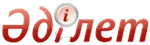 Об утверждении Плана мероприятий по реализации Государственной программы развития и интеграции инфраструктуры транспортной системы Республики Казахстан до 2020 годаПостановление Правительства Республики Казахстан от 12 февраля 2014 года № 81

      В целях реализации Указа Президента Республики Казахстан от 13 января 2014 года № 725 «О Государственной программе развития и интеграции инфраструктуры транспортной системы Республики Казахстан до 2020 года и внесении дополнения в Указ Президента Республики Казахстан от 19 марта 2010 года № 957 «Об утверждении Перечня государственных программ» Правительство Республики Казахстан ПОСТАНОВЛЯЕТ:



      1. Утвердить прилагаемый План мероприятий по реализации Государственной программы развития и интеграции инфраструктуры транспортной системы Республики Казахстан до 2020 года (далее – План мероприятий).



      2. Ответственным центральным и местным исполнительным органам и организациям (по согласованию):

      1) обеспечить своевременное исполнение Плана мероприятий;

      2) представлять информацию о реализации Плана мероприятий в сроки и порядке, установленные Указом Президента Республики Казахстан от 4 марта 2010 года № 931 «О некоторых вопросах дальнейшего функционирования Системы государственного планирования в Республике Казахстан».



      3. Контроль за исполнением настоящего постановления возложить на Министерство транспорта и коммуникаций Республики Казахстан.



      4. Настоящее постановление вводится в действие со дня подписания.      Премьер-Министр

      Республики Казахстан                       С. Ахметов

Утвержден        

постановлением Правительства

Республики Казахстан  

от 12 февраля 2014 г № 81 

                              План мероприятий

          по реализации Государственной программы развития и

            интеграции инфраструктуры транспортной системы

                  Республики Казахстан до 2020 года

Примечания:

1 Согласно трехсторонней договоренности между странами ТС.

* Объемы бюджетных средств, связанных с реализацией мероприятий Программы будут уточняться при формировании проекта РБ на соответствующие годы, исходя из макроэкономических показателей экономики государства и возможностей доходной части РБ, а также от прогнозируемого

** Данные прогнозные и будут уточняться в порядке установленном законодательством РК об естесственных монополиях

расшифровка аббревиатур:
					© 2012. РГП на ПХВ Республиканский центр правовой информации Министерства юстиции Республики Казахстан
				№ п/пНаименование

мероприятияЕдиница измеренияФорма

завершенияОтветственные

исполнителиСроки

исполненияФинансированиеФинансированиеФинансированиеФинансированиеФинансированиеФинансированиеФинансированиеФинансированиеФинансированиеФинансированиеФинансированиеФинансированиеФинансированиеФинансированиеФинансированиеКод бюджет-

ной

программы№ п/пНаименование

мероприятияЕдиница измеренияФорма

завершенияОтветственные

исполнителиСроки

исполненияПредполагаемые расходы (млн. тенге)Предполагаемые расходы (млн. тенге)Предполагаемые расходы (млн. тенге)Предполагаемые расходы (млн. тенге)Предполагаемые расходы (млн. тенге)Предполагаемые расходы (млн. тенге)Предполагаемые расходы (млн. тенге)Предполагаемые расходы (млн. тенге)Предполагаемые расходы (млн. тенге)Предполагаемые расходы (млн. тенге)Предполагаемые расходы (млн. тенге)Предполагаемые расходы (млн. тенге)Предполагаемые расходы (млн. тенге)Предполагаемые расходы (млн. тенге)Предполагаемые расходы (млн. тенге)Код бюджет-

ной

программы№ п/пНаименование

мероприятияЕдиница измеренияФорма

завершенияОтветственные

исполнителиСроки

исполнения2014201420152015201620162017*2017*2018*2018*2019*2019*2020*2020*ВсегоКод бюджет-

ной

программы№ п/пНаименование

мероприятияЕдиница измеренияФорма

завершенияОтветственные

исполнителиСроки

исполненияСуммаИсточники

финан-

сиро-

ванияСуммаИсточники

финан-

сиро-

ванияСуммаИсточники

финансированияСуммаИсточники

финан-

сиро-

ванияСуммаИсточники

финан-

сиро-

ванияСуммаИсточники

финан-

сиро-

ванияСуммаИсточники

финан-

сиро-

ванияКод бюджет-

ной

программы12345678910111213141516171819202122Цель: Создание автодорожной инфраструктуры, способной удовлетворять потребности экономики и населения в качественных и безопасных автомобильных дорогах.Цель: Создание автодорожной инфраструктуры, способной удовлетворять потребности экономики и населения в качественных и безопасных автомобильных дорогах.Цель: Создание автодорожной инфраструктуры, способной удовлетворять потребности экономики и населения в качественных и безопасных автомобильных дорогах.Цель: Создание автодорожной инфраструктуры, способной удовлетворять потребности экономики и населения в качественных и безопасных автомобильных дорогах.Цель: Создание автодорожной инфраструктуры, способной удовлетворять потребности экономики и населения в качественных и безопасных автомобильных дорогах.Цель: Создание автодорожной инфраструктуры, способной удовлетворять потребности экономики и населения в качественных и безопасных автомобильных дорогах.Цель: Создание автодорожной инфраструктуры, способной удовлетворять потребности экономики и населения в качественных и безопасных автомобильных дорогах.Цель: Создание автодорожной инфраструктуры, способной удовлетворять потребности экономики и населения в качественных и безопасных автомобильных дорогах.Цель: Создание автодорожной инфраструктуры, способной удовлетворять потребности экономики и населения в качественных и безопасных автомобильных дорогах.Цель: Создание автодорожной инфраструктуры, способной удовлетворять потребности экономики и населения в качественных и безопасных автомобильных дорогах.Цель: Создание автодорожной инфраструктуры, способной удовлетворять потребности экономики и населения в качественных и безопасных автомобильных дорогах.Цель: Создание автодорожной инфраструктуры, способной удовлетворять потребности экономики и населения в качественных и безопасных автомобильных дорогах.Цель: Создание автодорожной инфраструктуры, способной удовлетворять потребности экономики и населения в качественных и безопасных автомобильных дорогах.Цель: Создание автодорожной инфраструктуры, способной удовлетворять потребности экономики и населения в качественных и безопасных автомобильных дорогах.Цель: Создание автодорожной инфраструктуры, способной удовлетворять потребности экономики и населения в качественных и безопасных автомобильных дорогах.Цель: Создание автодорожной инфраструктуры, способной удовлетворять потребности экономики и населения в качественных и безопасных автомобильных дорогах.Цель: Создание автодорожной инфраструктуры, способной удовлетворять потребности экономики и населения в качественных и безопасных автомобильных дорогах.Цель: Создание автодорожной инфраструктуры, способной удовлетворять потребности экономики и населения в качественных и безопасных автомобильных дорогах.Цель: Создание автодорожной инфраструктуры, способной удовлетворять потребности экономики и населения в качественных и безопасных автомобильных дорогах.Цель: Создание автодорожной инфраструктуры, способной удовлетворять потребности экономики и населения в качественных и безопасных автомобильных дорогах.Цель: Создание автодорожной инфраструктуры, способной удовлетворять потребности экономики и населения в качественных и безопасных автомобильных дорогах.Цель: Создание автодорожной инфраструктуры, способной удовлетворять потребности экономики и населения в качественных и безопасных автомобильных дорогах.Целевые индикаторы:

1) Доля автомобильных дорог республиканского значения в хорошем и удовлетворительном техническом состоянии, в 2020 году 89 %;

2) Доля автомобильных дорог областного и районного значения в хорошем и удовлетворительном техническом состоянии, в 2020 году 78 %;

3) Доля платных автомобильных дорог от общей протяженности дорог республиканского значения I и II технической категории в 2020 году 55 %;

4) Объем транзитных грузов по автомобильным дорогам Республики Казахстан в 2020 году 3,5 млн. тонн.Целевые индикаторы:

1) Доля автомобильных дорог республиканского значения в хорошем и удовлетворительном техническом состоянии, в 2020 году 89 %;

2) Доля автомобильных дорог областного и районного значения в хорошем и удовлетворительном техническом состоянии, в 2020 году 78 %;

3) Доля платных автомобильных дорог от общей протяженности дорог республиканского значения I и II технической категории в 2020 году 55 %;

4) Объем транзитных грузов по автомобильным дорогам Республики Казахстан в 2020 году 3,5 млн. тонн.Целевые индикаторы:

1) Доля автомобильных дорог республиканского значения в хорошем и удовлетворительном техническом состоянии, в 2020 году 89 %;

2) Доля автомобильных дорог областного и районного значения в хорошем и удовлетворительном техническом состоянии, в 2020 году 78 %;

3) Доля платных автомобильных дорог от общей протяженности дорог республиканского значения I и II технической категории в 2020 году 55 %;

4) Объем транзитных грузов по автомобильным дорогам Республики Казахстан в 2020 году 3,5 млн. тонн.Целевые индикаторы:

1) Доля автомобильных дорог республиканского значения в хорошем и удовлетворительном техническом состоянии, в 2020 году 89 %;

2) Доля автомобильных дорог областного и районного значения в хорошем и удовлетворительном техническом состоянии, в 2020 году 78 %;

3) Доля платных автомобильных дорог от общей протяженности дорог республиканского значения I и II технической категории в 2020 году 55 %;

4) Объем транзитных грузов по автомобильным дорогам Республики Казахстан в 2020 году 3,5 млн. тонн.Целевые индикаторы:

1) Доля автомобильных дорог республиканского значения в хорошем и удовлетворительном техническом состоянии, в 2020 году 89 %;

2) Доля автомобильных дорог областного и районного значения в хорошем и удовлетворительном техническом состоянии, в 2020 году 78 %;

3) Доля платных автомобильных дорог от общей протяженности дорог республиканского значения I и II технической категории в 2020 году 55 %;

4) Объем транзитных грузов по автомобильным дорогам Республики Казахстан в 2020 году 3,5 млн. тонн.Целевые индикаторы:

1) Доля автомобильных дорог республиканского значения в хорошем и удовлетворительном техническом состоянии, в 2020 году 89 %;

2) Доля автомобильных дорог областного и районного значения в хорошем и удовлетворительном техническом состоянии, в 2020 году 78 %;

3) Доля платных автомобильных дорог от общей протяженности дорог республиканского значения I и II технической категории в 2020 году 55 %;

4) Объем транзитных грузов по автомобильным дорогам Республики Казахстан в 2020 году 3,5 млн. тонн.Целевые индикаторы:

1) Доля автомобильных дорог республиканского значения в хорошем и удовлетворительном техническом состоянии, в 2020 году 89 %;

2) Доля автомобильных дорог областного и районного значения в хорошем и удовлетворительном техническом состоянии, в 2020 году 78 %;

3) Доля платных автомобильных дорог от общей протяженности дорог республиканского значения I и II технической категории в 2020 году 55 %;

4) Объем транзитных грузов по автомобильным дорогам Республики Казахстан в 2020 году 3,5 млн. тонн.Целевые индикаторы:

1) Доля автомобильных дорог республиканского значения в хорошем и удовлетворительном техническом состоянии, в 2020 году 89 %;

2) Доля автомобильных дорог областного и районного значения в хорошем и удовлетворительном техническом состоянии, в 2020 году 78 %;

3) Доля платных автомобильных дорог от общей протяженности дорог республиканского значения I и II технической категории в 2020 году 55 %;

4) Объем транзитных грузов по автомобильным дорогам Республики Казахстан в 2020 году 3,5 млн. тонн.Целевые индикаторы:

1) Доля автомобильных дорог республиканского значения в хорошем и удовлетворительном техническом состоянии, в 2020 году 89 %;

2) Доля автомобильных дорог областного и районного значения в хорошем и удовлетворительном техническом состоянии, в 2020 году 78 %;

3) Доля платных автомобильных дорог от общей протяженности дорог республиканского значения I и II технической категории в 2020 году 55 %;

4) Объем транзитных грузов по автомобильным дорогам Республики Казахстан в 2020 году 3,5 млн. тонн.Целевые индикаторы:

1) Доля автомобильных дорог республиканского значения в хорошем и удовлетворительном техническом состоянии, в 2020 году 89 %;

2) Доля автомобильных дорог областного и районного значения в хорошем и удовлетворительном техническом состоянии, в 2020 году 78 %;

3) Доля платных автомобильных дорог от общей протяженности дорог республиканского значения I и II технической категории в 2020 году 55 %;

4) Объем транзитных грузов по автомобильным дорогам Республики Казахстан в 2020 году 3,5 млн. тонн.Целевые индикаторы:

1) Доля автомобильных дорог республиканского значения в хорошем и удовлетворительном техническом состоянии, в 2020 году 89 %;

2) Доля автомобильных дорог областного и районного значения в хорошем и удовлетворительном техническом состоянии, в 2020 году 78 %;

3) Доля платных автомобильных дорог от общей протяженности дорог республиканского значения I и II технической категории в 2020 году 55 %;

4) Объем транзитных грузов по автомобильным дорогам Республики Казахстан в 2020 году 3,5 млн. тонн.Целевые индикаторы:

1) Доля автомобильных дорог республиканского значения в хорошем и удовлетворительном техническом состоянии, в 2020 году 89 %;

2) Доля автомобильных дорог областного и районного значения в хорошем и удовлетворительном техническом состоянии, в 2020 году 78 %;

3) Доля платных автомобильных дорог от общей протяженности дорог республиканского значения I и II технической категории в 2020 году 55 %;

4) Объем транзитных грузов по автомобильным дорогам Республики Казахстан в 2020 году 3,5 млн. тонн.Целевые индикаторы:

1) Доля автомобильных дорог республиканского значения в хорошем и удовлетворительном техническом состоянии, в 2020 году 89 %;

2) Доля автомобильных дорог областного и районного значения в хорошем и удовлетворительном техническом состоянии, в 2020 году 78 %;

3) Доля платных автомобильных дорог от общей протяженности дорог республиканского значения I и II технической категории в 2020 году 55 %;

4) Объем транзитных грузов по автомобильным дорогам Республики Казахстан в 2020 году 3,5 млн. тонн.Целевые индикаторы:

1) Доля автомобильных дорог республиканского значения в хорошем и удовлетворительном техническом состоянии, в 2020 году 89 %;

2) Доля автомобильных дорог областного и районного значения в хорошем и удовлетворительном техническом состоянии, в 2020 году 78 %;

3) Доля платных автомобильных дорог от общей протяженности дорог республиканского значения I и II технической категории в 2020 году 55 %;

4) Объем транзитных грузов по автомобильным дорогам Республики Казахстан в 2020 году 3,5 млн. тонн.Целевые индикаторы:

1) Доля автомобильных дорог республиканского значения в хорошем и удовлетворительном техническом состоянии, в 2020 году 89 %;

2) Доля автомобильных дорог областного и районного значения в хорошем и удовлетворительном техническом состоянии, в 2020 году 78 %;

3) Доля платных автомобильных дорог от общей протяженности дорог республиканского значения I и II технической категории в 2020 году 55 %;

4) Объем транзитных грузов по автомобильным дорогам Республики Казахстан в 2020 году 3,5 млн. тонн.Целевые индикаторы:

1) Доля автомобильных дорог республиканского значения в хорошем и удовлетворительном техническом состоянии, в 2020 году 89 %;

2) Доля автомобильных дорог областного и районного значения в хорошем и удовлетворительном техническом состоянии, в 2020 году 78 %;

3) Доля платных автомобильных дорог от общей протяженности дорог республиканского значения I и II технической категории в 2020 году 55 %;

4) Объем транзитных грузов по автомобильным дорогам Республики Казахстан в 2020 году 3,5 млн. тонн.Целевые индикаторы:

1) Доля автомобильных дорог республиканского значения в хорошем и удовлетворительном техническом состоянии, в 2020 году 89 %;

2) Доля автомобильных дорог областного и районного значения в хорошем и удовлетворительном техническом состоянии, в 2020 году 78 %;

3) Доля платных автомобильных дорог от общей протяженности дорог республиканского значения I и II технической категории в 2020 году 55 %;

4) Объем транзитных грузов по автомобильным дорогам Республики Казахстан в 2020 году 3,5 млн. тонн.Целевые индикаторы:

1) Доля автомобильных дорог республиканского значения в хорошем и удовлетворительном техническом состоянии, в 2020 году 89 %;

2) Доля автомобильных дорог областного и районного значения в хорошем и удовлетворительном техническом состоянии, в 2020 году 78 %;

3) Доля платных автомобильных дорог от общей протяженности дорог республиканского значения I и II технической категории в 2020 году 55 %;

4) Объем транзитных грузов по автомобильным дорогам Республики Казахстан в 2020 году 3,5 млн. тонн.Целевые индикаторы:

1) Доля автомобильных дорог республиканского значения в хорошем и удовлетворительном техническом состоянии, в 2020 году 89 %;

2) Доля автомобильных дорог областного и районного значения в хорошем и удовлетворительном техническом состоянии, в 2020 году 78 %;

3) Доля платных автомобильных дорог от общей протяженности дорог республиканского значения I и II технической категории в 2020 году 55 %;

4) Объем транзитных грузов по автомобильным дорогам Республики Казахстан в 2020 году 3,5 млн. тонн.Целевые индикаторы:

1) Доля автомобильных дорог республиканского значения в хорошем и удовлетворительном техническом состоянии, в 2020 году 89 %;

2) Доля автомобильных дорог областного и районного значения в хорошем и удовлетворительном техническом состоянии, в 2020 году 78 %;

3) Доля платных автомобильных дорог от общей протяженности дорог республиканского значения I и II технической категории в 2020 году 55 %;

4) Объем транзитных грузов по автомобильным дорогам Республики Казахстан в 2020 году 3,5 млн. тонн.Целевые индикаторы:

1) Доля автомобильных дорог республиканского значения в хорошем и удовлетворительном техническом состоянии, в 2020 году 89 %;

2) Доля автомобильных дорог областного и районного значения в хорошем и удовлетворительном техническом состоянии, в 2020 году 78 %;

3) Доля платных автомобильных дорог от общей протяженности дорог республиканского значения I и II технической категории в 2020 году 55 %;

4) Объем транзитных грузов по автомобильным дорогам Республики Казахстан в 2020 году 3,5 млн. тонн.Целевые индикаторы:

1) Доля автомобильных дорог республиканского значения в хорошем и удовлетворительном техническом состоянии, в 2020 году 89 %;

2) Доля автомобильных дорог областного и районного значения в хорошем и удовлетворительном техническом состоянии, в 2020 году 78 %;

3) Доля платных автомобильных дорог от общей протяженности дорог республиканского значения I и II технической категории в 2020 году 55 %;

4) Объем транзитных грузов по автомобильным дорогам Республики Казахстан в 2020 году 3,5 млн. тонн.Показатели результатов:

1) Строительство и реконструкция 5 703 км автомобильных дорог республиканского значения к концу 2020 года;

2) Строительство и реконструкция 1 124 км автомобильных дорог областного и районного значения к концу 2020 года;

3) Доля автомобильных дорог I и II технической категории от общей протяженности автомобильных дорог республиканского значения 48 % к концу 2020 года;

4) Капитальный и средний ремонт 10 195 км автомобильных дорог республиканского значения к концу 2020 года;

5) Капитальный и средний ремонт 12 601 км автомобильных дорог областного и районного значения к концу 2020 года;

6) Уровень комплексного показателя бездефектного содержания автомобильных дорог республиканского значения 90 % к концу 2020 года;

7) 6 186 км автомобильных дорог, действующих на принципе самоокупаемости расходов на бездефектное содержание к концу 2020 года;

8) Доля актуализированных нормативно-технических документов к концу 2020 года 78 %;

9) Степень охвата автоматизации процессов управления дорожными активами на 23 485 км автомобильных дорог;

10) Обеспеченность автомобильных дорог республиканского значения в объектах придорожного сервиса на 76 % к концу 2020 года;

11) Удовлетворенность населения состоянием дорог общего пользования с твердым покрытием на 70 % к концу 2020 года;

12) Доля квалифицированных кадров с инженерно-технической специальностью 40 % к концу 2020 года.Показатели результатов:

1) Строительство и реконструкция 5 703 км автомобильных дорог республиканского значения к концу 2020 года;

2) Строительство и реконструкция 1 124 км автомобильных дорог областного и районного значения к концу 2020 года;

3) Доля автомобильных дорог I и II технической категории от общей протяженности автомобильных дорог республиканского значения 48 % к концу 2020 года;

4) Капитальный и средний ремонт 10 195 км автомобильных дорог республиканского значения к концу 2020 года;

5) Капитальный и средний ремонт 12 601 км автомобильных дорог областного и районного значения к концу 2020 года;

6) Уровень комплексного показателя бездефектного содержания автомобильных дорог республиканского значения 90 % к концу 2020 года;

7) 6 186 км автомобильных дорог, действующих на принципе самоокупаемости расходов на бездефектное содержание к концу 2020 года;

8) Доля актуализированных нормативно-технических документов к концу 2020 года 78 %;

9) Степень охвата автоматизации процессов управления дорожными активами на 23 485 км автомобильных дорог;

10) Обеспеченность автомобильных дорог республиканского значения в объектах придорожного сервиса на 76 % к концу 2020 года;

11) Удовлетворенность населения состоянием дорог общего пользования с твердым покрытием на 70 % к концу 2020 года;

12) Доля квалифицированных кадров с инженерно-технической специальностью 40 % к концу 2020 года.Показатели результатов:

1) Строительство и реконструкция 5 703 км автомобильных дорог республиканского значения к концу 2020 года;

2) Строительство и реконструкция 1 124 км автомобильных дорог областного и районного значения к концу 2020 года;

3) Доля автомобильных дорог I и II технической категории от общей протяженности автомобильных дорог республиканского значения 48 % к концу 2020 года;

4) Капитальный и средний ремонт 10 195 км автомобильных дорог республиканского значения к концу 2020 года;

5) Капитальный и средний ремонт 12 601 км автомобильных дорог областного и районного значения к концу 2020 года;

6) Уровень комплексного показателя бездефектного содержания автомобильных дорог республиканского значения 90 % к концу 2020 года;

7) 6 186 км автомобильных дорог, действующих на принципе самоокупаемости расходов на бездефектное содержание к концу 2020 года;

8) Доля актуализированных нормативно-технических документов к концу 2020 года 78 %;

9) Степень охвата автоматизации процессов управления дорожными активами на 23 485 км автомобильных дорог;

10) Обеспеченность автомобильных дорог республиканского значения в объектах придорожного сервиса на 76 % к концу 2020 года;

11) Удовлетворенность населения состоянием дорог общего пользования с твердым покрытием на 70 % к концу 2020 года;

12) Доля квалифицированных кадров с инженерно-технической специальностью 40 % к концу 2020 года.Показатели результатов:

1) Строительство и реконструкция 5 703 км автомобильных дорог республиканского значения к концу 2020 года;

2) Строительство и реконструкция 1 124 км автомобильных дорог областного и районного значения к концу 2020 года;

3) Доля автомобильных дорог I и II технической категории от общей протяженности автомобильных дорог республиканского значения 48 % к концу 2020 года;

4) Капитальный и средний ремонт 10 195 км автомобильных дорог республиканского значения к концу 2020 года;

5) Капитальный и средний ремонт 12 601 км автомобильных дорог областного и районного значения к концу 2020 года;

6) Уровень комплексного показателя бездефектного содержания автомобильных дорог республиканского значения 90 % к концу 2020 года;

7) 6 186 км автомобильных дорог, действующих на принципе самоокупаемости расходов на бездефектное содержание к концу 2020 года;

8) Доля актуализированных нормативно-технических документов к концу 2020 года 78 %;

9) Степень охвата автоматизации процессов управления дорожными активами на 23 485 км автомобильных дорог;

10) Обеспеченность автомобильных дорог республиканского значения в объектах придорожного сервиса на 76 % к концу 2020 года;

11) Удовлетворенность населения состоянием дорог общего пользования с твердым покрытием на 70 % к концу 2020 года;

12) Доля квалифицированных кадров с инженерно-технической специальностью 40 % к концу 2020 года.Показатели результатов:

1) Строительство и реконструкция 5 703 км автомобильных дорог республиканского значения к концу 2020 года;

2) Строительство и реконструкция 1 124 км автомобильных дорог областного и районного значения к концу 2020 года;

3) Доля автомобильных дорог I и II технической категории от общей протяженности автомобильных дорог республиканского значения 48 % к концу 2020 года;

4) Капитальный и средний ремонт 10 195 км автомобильных дорог республиканского значения к концу 2020 года;

5) Капитальный и средний ремонт 12 601 км автомобильных дорог областного и районного значения к концу 2020 года;

6) Уровень комплексного показателя бездефектного содержания автомобильных дорог республиканского значения 90 % к концу 2020 года;

7) 6 186 км автомобильных дорог, действующих на принципе самоокупаемости расходов на бездефектное содержание к концу 2020 года;

8) Доля актуализированных нормативно-технических документов к концу 2020 года 78 %;

9) Степень охвата автоматизации процессов управления дорожными активами на 23 485 км автомобильных дорог;

10) Обеспеченность автомобильных дорог республиканского значения в объектах придорожного сервиса на 76 % к концу 2020 года;

11) Удовлетворенность населения состоянием дорог общего пользования с твердым покрытием на 70 % к концу 2020 года;

12) Доля квалифицированных кадров с инженерно-технической специальностью 40 % к концу 2020 года.Показатели результатов:

1) Строительство и реконструкция 5 703 км автомобильных дорог республиканского значения к концу 2020 года;

2) Строительство и реконструкция 1 124 км автомобильных дорог областного и районного значения к концу 2020 года;

3) Доля автомобильных дорог I и II технической категории от общей протяженности автомобильных дорог республиканского значения 48 % к концу 2020 года;

4) Капитальный и средний ремонт 10 195 км автомобильных дорог республиканского значения к концу 2020 года;

5) Капитальный и средний ремонт 12 601 км автомобильных дорог областного и районного значения к концу 2020 года;

6) Уровень комплексного показателя бездефектного содержания автомобильных дорог республиканского значения 90 % к концу 2020 года;

7) 6 186 км автомобильных дорог, действующих на принципе самоокупаемости расходов на бездефектное содержание к концу 2020 года;

8) Доля актуализированных нормативно-технических документов к концу 2020 года 78 %;

9) Степень охвата автоматизации процессов управления дорожными активами на 23 485 км автомобильных дорог;

10) Обеспеченность автомобильных дорог республиканского значения в объектах придорожного сервиса на 76 % к концу 2020 года;

11) Удовлетворенность населения состоянием дорог общего пользования с твердым покрытием на 70 % к концу 2020 года;

12) Доля квалифицированных кадров с инженерно-технической специальностью 40 % к концу 2020 года.Показатели результатов:

1) Строительство и реконструкция 5 703 км автомобильных дорог республиканского значения к концу 2020 года;

2) Строительство и реконструкция 1 124 км автомобильных дорог областного и районного значения к концу 2020 года;

3) Доля автомобильных дорог I и II технической категории от общей протяженности автомобильных дорог республиканского значения 48 % к концу 2020 года;

4) Капитальный и средний ремонт 10 195 км автомобильных дорог республиканского значения к концу 2020 года;

5) Капитальный и средний ремонт 12 601 км автомобильных дорог областного и районного значения к концу 2020 года;

6) Уровень комплексного показателя бездефектного содержания автомобильных дорог республиканского значения 90 % к концу 2020 года;

7) 6 186 км автомобильных дорог, действующих на принципе самоокупаемости расходов на бездефектное содержание к концу 2020 года;

8) Доля актуализированных нормативно-технических документов к концу 2020 года 78 %;

9) Степень охвата автоматизации процессов управления дорожными активами на 23 485 км автомобильных дорог;

10) Обеспеченность автомобильных дорог республиканского значения в объектах придорожного сервиса на 76 % к концу 2020 года;

11) Удовлетворенность населения состоянием дорог общего пользования с твердым покрытием на 70 % к концу 2020 года;

12) Доля квалифицированных кадров с инженерно-технической специальностью 40 % к концу 2020 года.Показатели результатов:

1) Строительство и реконструкция 5 703 км автомобильных дорог республиканского значения к концу 2020 года;

2) Строительство и реконструкция 1 124 км автомобильных дорог областного и районного значения к концу 2020 года;

3) Доля автомобильных дорог I и II технической категории от общей протяженности автомобильных дорог республиканского значения 48 % к концу 2020 года;

4) Капитальный и средний ремонт 10 195 км автомобильных дорог республиканского значения к концу 2020 года;

5) Капитальный и средний ремонт 12 601 км автомобильных дорог областного и районного значения к концу 2020 года;

6) Уровень комплексного показателя бездефектного содержания автомобильных дорог республиканского значения 90 % к концу 2020 года;

7) 6 186 км автомобильных дорог, действующих на принципе самоокупаемости расходов на бездефектное содержание к концу 2020 года;

8) Доля актуализированных нормативно-технических документов к концу 2020 года 78 %;

9) Степень охвата автоматизации процессов управления дорожными активами на 23 485 км автомобильных дорог;

10) Обеспеченность автомобильных дорог республиканского значения в объектах придорожного сервиса на 76 % к концу 2020 года;

11) Удовлетворенность населения состоянием дорог общего пользования с твердым покрытием на 70 % к концу 2020 года;

12) Доля квалифицированных кадров с инженерно-технической специальностью 40 % к концу 2020 года.Показатели результатов:

1) Строительство и реконструкция 5 703 км автомобильных дорог республиканского значения к концу 2020 года;

2) Строительство и реконструкция 1 124 км автомобильных дорог областного и районного значения к концу 2020 года;

3) Доля автомобильных дорог I и II технической категории от общей протяженности автомобильных дорог республиканского значения 48 % к концу 2020 года;

4) Капитальный и средний ремонт 10 195 км автомобильных дорог республиканского значения к концу 2020 года;

5) Капитальный и средний ремонт 12 601 км автомобильных дорог областного и районного значения к концу 2020 года;

6) Уровень комплексного показателя бездефектного содержания автомобильных дорог республиканского значения 90 % к концу 2020 года;

7) 6 186 км автомобильных дорог, действующих на принципе самоокупаемости расходов на бездефектное содержание к концу 2020 года;

8) Доля актуализированных нормативно-технических документов к концу 2020 года 78 %;

9) Степень охвата автоматизации процессов управления дорожными активами на 23 485 км автомобильных дорог;

10) Обеспеченность автомобильных дорог республиканского значения в объектах придорожного сервиса на 76 % к концу 2020 года;

11) Удовлетворенность населения состоянием дорог общего пользования с твердым покрытием на 70 % к концу 2020 года;

12) Доля квалифицированных кадров с инженерно-технической специальностью 40 % к концу 2020 года.Показатели результатов:

1) Строительство и реконструкция 5 703 км автомобильных дорог республиканского значения к концу 2020 года;

2) Строительство и реконструкция 1 124 км автомобильных дорог областного и районного значения к концу 2020 года;

3) Доля автомобильных дорог I и II технической категории от общей протяженности автомобильных дорог республиканского значения 48 % к концу 2020 года;

4) Капитальный и средний ремонт 10 195 км автомобильных дорог республиканского значения к концу 2020 года;

5) Капитальный и средний ремонт 12 601 км автомобильных дорог областного и районного значения к концу 2020 года;

6) Уровень комплексного показателя бездефектного содержания автомобильных дорог республиканского значения 90 % к концу 2020 года;

7) 6 186 км автомобильных дорог, действующих на принципе самоокупаемости расходов на бездефектное содержание к концу 2020 года;

8) Доля актуализированных нормативно-технических документов к концу 2020 года 78 %;

9) Степень охвата автоматизации процессов управления дорожными активами на 23 485 км автомобильных дорог;

10) Обеспеченность автомобильных дорог республиканского значения в объектах придорожного сервиса на 76 % к концу 2020 года;

11) Удовлетворенность населения состоянием дорог общего пользования с твердым покрытием на 70 % к концу 2020 года;

12) Доля квалифицированных кадров с инженерно-технической специальностью 40 % к концу 2020 года.Показатели результатов:

1) Строительство и реконструкция 5 703 км автомобильных дорог республиканского значения к концу 2020 года;

2) Строительство и реконструкция 1 124 км автомобильных дорог областного и районного значения к концу 2020 года;

3) Доля автомобильных дорог I и II технической категории от общей протяженности автомобильных дорог республиканского значения 48 % к концу 2020 года;

4) Капитальный и средний ремонт 10 195 км автомобильных дорог республиканского значения к концу 2020 года;

5) Капитальный и средний ремонт 12 601 км автомобильных дорог областного и районного значения к концу 2020 года;

6) Уровень комплексного показателя бездефектного содержания автомобильных дорог республиканского значения 90 % к концу 2020 года;

7) 6 186 км автомобильных дорог, действующих на принципе самоокупаемости расходов на бездефектное содержание к концу 2020 года;

8) Доля актуализированных нормативно-технических документов к концу 2020 года 78 %;

9) Степень охвата автоматизации процессов управления дорожными активами на 23 485 км автомобильных дорог;

10) Обеспеченность автомобильных дорог республиканского значения в объектах придорожного сервиса на 76 % к концу 2020 года;

11) Удовлетворенность населения состоянием дорог общего пользования с твердым покрытием на 70 % к концу 2020 года;

12) Доля квалифицированных кадров с инженерно-технической специальностью 40 % к концу 2020 года.Показатели результатов:

1) Строительство и реконструкция 5 703 км автомобильных дорог республиканского значения к концу 2020 года;

2) Строительство и реконструкция 1 124 км автомобильных дорог областного и районного значения к концу 2020 года;

3) Доля автомобильных дорог I и II технической категории от общей протяженности автомобильных дорог республиканского значения 48 % к концу 2020 года;

4) Капитальный и средний ремонт 10 195 км автомобильных дорог республиканского значения к концу 2020 года;

5) Капитальный и средний ремонт 12 601 км автомобильных дорог областного и районного значения к концу 2020 года;

6) Уровень комплексного показателя бездефектного содержания автомобильных дорог республиканского значения 90 % к концу 2020 года;

7) 6 186 км автомобильных дорог, действующих на принципе самоокупаемости расходов на бездефектное содержание к концу 2020 года;

8) Доля актуализированных нормативно-технических документов к концу 2020 года 78 %;

9) Степень охвата автоматизации процессов управления дорожными активами на 23 485 км автомобильных дорог;

10) Обеспеченность автомобильных дорог республиканского значения в объектах придорожного сервиса на 76 % к концу 2020 года;

11) Удовлетворенность населения состоянием дорог общего пользования с твердым покрытием на 70 % к концу 2020 года;

12) Доля квалифицированных кадров с инженерно-технической специальностью 40 % к концу 2020 года.Показатели результатов:

1) Строительство и реконструкция 5 703 км автомобильных дорог республиканского значения к концу 2020 года;

2) Строительство и реконструкция 1 124 км автомобильных дорог областного и районного значения к концу 2020 года;

3) Доля автомобильных дорог I и II технической категории от общей протяженности автомобильных дорог республиканского значения 48 % к концу 2020 года;

4) Капитальный и средний ремонт 10 195 км автомобильных дорог республиканского значения к концу 2020 года;

5) Капитальный и средний ремонт 12 601 км автомобильных дорог областного и районного значения к концу 2020 года;

6) Уровень комплексного показателя бездефектного содержания автомобильных дорог республиканского значения 90 % к концу 2020 года;

7) 6 186 км автомобильных дорог, действующих на принципе самоокупаемости расходов на бездефектное содержание к концу 2020 года;

8) Доля актуализированных нормативно-технических документов к концу 2020 года 78 %;

9) Степень охвата автоматизации процессов управления дорожными активами на 23 485 км автомобильных дорог;

10) Обеспеченность автомобильных дорог республиканского значения в объектах придорожного сервиса на 76 % к концу 2020 года;

11) Удовлетворенность населения состоянием дорог общего пользования с твердым покрытием на 70 % к концу 2020 года;

12) Доля квалифицированных кадров с инженерно-технической специальностью 40 % к концу 2020 года.Показатели результатов:

1) Строительство и реконструкция 5 703 км автомобильных дорог республиканского значения к концу 2020 года;

2) Строительство и реконструкция 1 124 км автомобильных дорог областного и районного значения к концу 2020 года;

3) Доля автомобильных дорог I и II технической категории от общей протяженности автомобильных дорог республиканского значения 48 % к концу 2020 года;

4) Капитальный и средний ремонт 10 195 км автомобильных дорог республиканского значения к концу 2020 года;

5) Капитальный и средний ремонт 12 601 км автомобильных дорог областного и районного значения к концу 2020 года;

6) Уровень комплексного показателя бездефектного содержания автомобильных дорог республиканского значения 90 % к концу 2020 года;

7) 6 186 км автомобильных дорог, действующих на принципе самоокупаемости расходов на бездефектное содержание к концу 2020 года;

8) Доля актуализированных нормативно-технических документов к концу 2020 года 78 %;

9) Степень охвата автоматизации процессов управления дорожными активами на 23 485 км автомобильных дорог;

10) Обеспеченность автомобильных дорог республиканского значения в объектах придорожного сервиса на 76 % к концу 2020 года;

11) Удовлетворенность населения состоянием дорог общего пользования с твердым покрытием на 70 % к концу 2020 года;

12) Доля квалифицированных кадров с инженерно-технической специальностью 40 % к концу 2020 года.Показатели результатов:

1) Строительство и реконструкция 5 703 км автомобильных дорог республиканского значения к концу 2020 года;

2) Строительство и реконструкция 1 124 км автомобильных дорог областного и районного значения к концу 2020 года;

3) Доля автомобильных дорог I и II технической категории от общей протяженности автомобильных дорог республиканского значения 48 % к концу 2020 года;

4) Капитальный и средний ремонт 10 195 км автомобильных дорог республиканского значения к концу 2020 года;

5) Капитальный и средний ремонт 12 601 км автомобильных дорог областного и районного значения к концу 2020 года;

6) Уровень комплексного показателя бездефектного содержания автомобильных дорог республиканского значения 90 % к концу 2020 года;

7) 6 186 км автомобильных дорог, действующих на принципе самоокупаемости расходов на бездефектное содержание к концу 2020 года;

8) Доля актуализированных нормативно-технических документов к концу 2020 года 78 %;

9) Степень охвата автоматизации процессов управления дорожными активами на 23 485 км автомобильных дорог;

10) Обеспеченность автомобильных дорог республиканского значения в объектах придорожного сервиса на 76 % к концу 2020 года;

11) Удовлетворенность населения состоянием дорог общего пользования с твердым покрытием на 70 % к концу 2020 года;

12) Доля квалифицированных кадров с инженерно-технической специальностью 40 % к концу 2020 года.Показатели результатов:

1) Строительство и реконструкция 5 703 км автомобильных дорог республиканского значения к концу 2020 года;

2) Строительство и реконструкция 1 124 км автомобильных дорог областного и районного значения к концу 2020 года;

3) Доля автомобильных дорог I и II технической категории от общей протяженности автомобильных дорог республиканского значения 48 % к концу 2020 года;

4) Капитальный и средний ремонт 10 195 км автомобильных дорог республиканского значения к концу 2020 года;

5) Капитальный и средний ремонт 12 601 км автомобильных дорог областного и районного значения к концу 2020 года;

6) Уровень комплексного показателя бездефектного содержания автомобильных дорог республиканского значения 90 % к концу 2020 года;

7) 6 186 км автомобильных дорог, действующих на принципе самоокупаемости расходов на бездефектное содержание к концу 2020 года;

8) Доля актуализированных нормативно-технических документов к концу 2020 года 78 %;

9) Степень охвата автоматизации процессов управления дорожными активами на 23 485 км автомобильных дорог;

10) Обеспеченность автомобильных дорог республиканского значения в объектах придорожного сервиса на 76 % к концу 2020 года;

11) Удовлетворенность населения состоянием дорог общего пользования с твердым покрытием на 70 % к концу 2020 года;

12) Доля квалифицированных кадров с инженерно-технической специальностью 40 % к концу 2020 года.Показатели результатов:

1) Строительство и реконструкция 5 703 км автомобильных дорог республиканского значения к концу 2020 года;

2) Строительство и реконструкция 1 124 км автомобильных дорог областного и районного значения к концу 2020 года;

3) Доля автомобильных дорог I и II технической категории от общей протяженности автомобильных дорог республиканского значения 48 % к концу 2020 года;

4) Капитальный и средний ремонт 10 195 км автомобильных дорог республиканского значения к концу 2020 года;

5) Капитальный и средний ремонт 12 601 км автомобильных дорог областного и районного значения к концу 2020 года;

6) Уровень комплексного показателя бездефектного содержания автомобильных дорог республиканского значения 90 % к концу 2020 года;

7) 6 186 км автомобильных дорог, действующих на принципе самоокупаемости расходов на бездефектное содержание к концу 2020 года;

8) Доля актуализированных нормативно-технических документов к концу 2020 года 78 %;

9) Степень охвата автоматизации процессов управления дорожными активами на 23 485 км автомобильных дорог;

10) Обеспеченность автомобильных дорог республиканского значения в объектах придорожного сервиса на 76 % к концу 2020 года;

11) Удовлетворенность населения состоянием дорог общего пользования с твердым покрытием на 70 % к концу 2020 года;

12) Доля квалифицированных кадров с инженерно-технической специальностью 40 % к концу 2020 года.Показатели результатов:

1) Строительство и реконструкция 5 703 км автомобильных дорог республиканского значения к концу 2020 года;

2) Строительство и реконструкция 1 124 км автомобильных дорог областного и районного значения к концу 2020 года;

3) Доля автомобильных дорог I и II технической категории от общей протяженности автомобильных дорог республиканского значения 48 % к концу 2020 года;

4) Капитальный и средний ремонт 10 195 км автомобильных дорог республиканского значения к концу 2020 года;

5) Капитальный и средний ремонт 12 601 км автомобильных дорог областного и районного значения к концу 2020 года;

6) Уровень комплексного показателя бездефектного содержания автомобильных дорог республиканского значения 90 % к концу 2020 года;

7) 6 186 км автомобильных дорог, действующих на принципе самоокупаемости расходов на бездефектное содержание к концу 2020 года;

8) Доля актуализированных нормативно-технических документов к концу 2020 года 78 %;

9) Степень охвата автоматизации процессов управления дорожными активами на 23 485 км автомобильных дорог;

10) Обеспеченность автомобильных дорог республиканского значения в объектах придорожного сервиса на 76 % к концу 2020 года;

11) Удовлетворенность населения состоянием дорог общего пользования с твердым покрытием на 70 % к концу 2020 года;

12) Доля квалифицированных кадров с инженерно-технической специальностью 40 % к концу 2020 года.Показатели результатов:

1) Строительство и реконструкция 5 703 км автомобильных дорог республиканского значения к концу 2020 года;

2) Строительство и реконструкция 1 124 км автомобильных дорог областного и районного значения к концу 2020 года;

3) Доля автомобильных дорог I и II технической категории от общей протяженности автомобильных дорог республиканского значения 48 % к концу 2020 года;

4) Капитальный и средний ремонт 10 195 км автомобильных дорог республиканского значения к концу 2020 года;

5) Капитальный и средний ремонт 12 601 км автомобильных дорог областного и районного значения к концу 2020 года;

6) Уровень комплексного показателя бездефектного содержания автомобильных дорог республиканского значения 90 % к концу 2020 года;

7) 6 186 км автомобильных дорог, действующих на принципе самоокупаемости расходов на бездефектное содержание к концу 2020 года;

8) Доля актуализированных нормативно-технических документов к концу 2020 года 78 %;

9) Степень охвата автоматизации процессов управления дорожными активами на 23 485 км автомобильных дорог;

10) Обеспеченность автомобильных дорог республиканского значения в объектах придорожного сервиса на 76 % к концу 2020 года;

11) Удовлетворенность населения состоянием дорог общего пользования с твердым покрытием на 70 % к концу 2020 года;

12) Доля квалифицированных кадров с инженерно-технической специальностью 40 % к концу 2020 года.Показатели результатов:

1) Строительство и реконструкция 5 703 км автомобильных дорог республиканского значения к концу 2020 года;

2) Строительство и реконструкция 1 124 км автомобильных дорог областного и районного значения к концу 2020 года;

3) Доля автомобильных дорог I и II технической категории от общей протяженности автомобильных дорог республиканского значения 48 % к концу 2020 года;

4) Капитальный и средний ремонт 10 195 км автомобильных дорог республиканского значения к концу 2020 года;

5) Капитальный и средний ремонт 12 601 км автомобильных дорог областного и районного значения к концу 2020 года;

6) Уровень комплексного показателя бездефектного содержания автомобильных дорог республиканского значения 90 % к концу 2020 года;

7) 6 186 км автомобильных дорог, действующих на принципе самоокупаемости расходов на бездефектное содержание к концу 2020 года;

8) Доля актуализированных нормативно-технических документов к концу 2020 года 78 %;

9) Степень охвата автоматизации процессов управления дорожными активами на 23 485 км автомобильных дорог;

10) Обеспеченность автомобильных дорог республиканского значения в объектах придорожного сервиса на 76 % к концу 2020 года;

11) Удовлетворенность населения состоянием дорог общего пользования с твердым покрытием на 70 % к концу 2020 года;

12) Доля квалифицированных кадров с инженерно-технической специальностью 40 % к концу 2020 года.Показатели результатов:

1) Строительство и реконструкция 5 703 км автомобильных дорог республиканского значения к концу 2020 года;

2) Строительство и реконструкция 1 124 км автомобильных дорог областного и районного значения к концу 2020 года;

3) Доля автомобильных дорог I и II технической категории от общей протяженности автомобильных дорог республиканского значения 48 % к концу 2020 года;

4) Капитальный и средний ремонт 10 195 км автомобильных дорог республиканского значения к концу 2020 года;

5) Капитальный и средний ремонт 12 601 км автомобильных дорог областного и районного значения к концу 2020 года;

6) Уровень комплексного показателя бездефектного содержания автомобильных дорог республиканского значения 90 % к концу 2020 года;

7) 6 186 км автомобильных дорог, действующих на принципе самоокупаемости расходов на бездефектное содержание к концу 2020 года;

8) Доля актуализированных нормативно-технических документов к концу 2020 года 78 %;

9) Степень охвата автоматизации процессов управления дорожными активами на 23 485 км автомобильных дорог;

10) Обеспеченность автомобильных дорог республиканского значения в объектах придорожного сервиса на 76 % к концу 2020 года;

11) Удовлетворенность населения состоянием дорог общего пользования с твердым покрытием на 70 % к концу 2020 года;

12) Доля квалифицированных кадров с инженерно-технической специальностью 40 % к концу 2020 года.Показатели результатов:

1) Строительство и реконструкция 5 703 км автомобильных дорог республиканского значения к концу 2020 года;

2) Строительство и реконструкция 1 124 км автомобильных дорог областного и районного значения к концу 2020 года;

3) Доля автомобильных дорог I и II технической категории от общей протяженности автомобильных дорог республиканского значения 48 % к концу 2020 года;

4) Капитальный и средний ремонт 10 195 км автомобильных дорог республиканского значения к концу 2020 года;

5) Капитальный и средний ремонт 12 601 км автомобильных дорог областного и районного значения к концу 2020 года;

6) Уровень комплексного показателя бездефектного содержания автомобильных дорог республиканского значения 90 % к концу 2020 года;

7) 6 186 км автомобильных дорог, действующих на принципе самоокупаемости расходов на бездефектное содержание к концу 2020 года;

8) Доля актуализированных нормативно-технических документов к концу 2020 года 78 %;

9) Степень охвата автоматизации процессов управления дорожными активами на 23 485 км автомобильных дорог;

10) Обеспеченность автомобильных дорог республиканского значения в объектах придорожного сервиса на 76 % к концу 2020 года;

11) Удовлетворенность населения состоянием дорог общего пользования с твердым покрытием на 70 % к концу 2020 года;

12) Доля квалифицированных кадров с инженерно-технической специальностью 40 % к концу 2020 года.1Реконструкция международного транзитного коридора «Западная Европа - Западный Китай»Акт

государственной

комиссииАО «НК «КазАвтоЖол»

(по согласованию), МТК2014 - 2016 гг.120 386-122 250-5 967-0-0-0-0-248 6031Реконструкция международного транзитного коридора «Западная Европа - Западный Китай»Акт

государственной

комиссииАО «НК «КазАвтоЖол»

(по согласованию), МТК2014 - 2016 гг.97 228Займы

МФИ97112Займы

МФИ0-0-0-0-0-194 3400021Реконструкция международного транзитного коридора «Западная Европа - Западный Китай»Акт

государственной

комиссииАО «НК «КазАвтоЖол»

(по согласованию), МТК2014 - 2016 гг.23 158РБ25 138РБ5 967РБ0-0-0-0-54 2630022Реализация проекта «Центр-Юг»Акт

государственной

комиссииАО «НК «КазАвтоЖол» (по согласованию), МТК2014 -

2019 гг.40 000-25 000-149 400-0-0-0-0-214 4002Реализация проекта «Центр-Юг»Акт

государственной

комиссииАО «НК «КазАвтоЖол» (по согласованию), МТК2014 -

2019 гг.15 000РБ

(софинанси-

рование

займов)2Реализация проекта «Центр-Юг»Акт

государственной

комиссииАО «НК «КазАвтоЖол» (по согласованию), МТК2014 -

2019 гг.0-0-85 000Займы

МФИ0-0-0-0-85 0000022Реализация проекта «Центр-Юг»Акт

государственной

комиссииАО «НК «КазАвтоЖол» (по согласованию), МТК2014 -

2019 гг.40 000Националь-

ный фонд0-0-0-0-0-0-40 0000022Реализация проекта «Центр-Юг»Акт

государственной

комиссииАО «НК «КазАвтоЖол» (по согласованию), МТК2014 -

2019 гг.0-25 000РБ49 400РБ0-0-0-0-74 4000023Реализация проекта «Центр-Восток»Акт государствен-

ной комиссииАО «НК «КазАвтоЖол» (по согласованию), МТК2014 -

2020 гг.30 000-29 340-51 010-0-0-0-0-110 3503Реализация проекта «Центр-Восток»Акт государствен-

ной комиссииАО «НК «КазАвтоЖол» (по согласованию), МТК2014 -

2020 гг.30 000Националь-

ный фонд0-0-0-0-30 0000023Реализация проекта «Центр-Восток»Акт государствен-

ной комиссииАО «НК «КазАвтоЖол» (по согласованию), МТК2014 -

2020 гг.029 340РБ51 010РБ0-0-0-0-80 3500024Реализация проекта «Центр-Запад»Акт государствен-

ной комиссииАО «НК «КазАвтоЖол» (по согласованию), МТК2014 -

2020 гг.32 282-31 995-5 120-0-0-0-0-69 3974Реализация проекта «Центр-Запад»Акт государствен-

ной комиссииАО «НК «КазАвтоЖол» (по согласованию), МТК2014 -

2020 гг.11 863РБ9 899РБ0-0-0-0-0-21 7620024Реализация проекта «Центр-Запад»Акт государствен-

ной комиссииАО «НК «КазАвтоЖол» (по согласованию), МТК2014 -

2020 гг.20 419Займы

МФИ22 096Займы

МФИ5 120Займы

МФИ0-0-0-0-47 6350025Большая Алматинская Кольцевая автомобильная дорога (БАКАД) Акт государствен-

ной комиссииАО «НК «КазАвтоЖол» (по согласованию), МТК2015 -

2017 гг.0Концессия15 000Концессия32 000Концессия32 000Концессия0-0-0-79 0000046Строительство и реконструкция участка автомобильных дорог республиканского значения «Алматы - Усть-Каменогорск»Акт государствен-

ной комиссииАО «НК «КазАвтоЖол» (по согласованию), МТК2014 - 2020 гг.7 289РБ5 174РБ2 000РБ13 498РБ12 500РБ13 500РБ14 302РБ68 2630027Строительство и реконструкция участка автомобильных дорог республикан-

ского значения «Астана- Петропавловск, через г. Кокшетау»Акт государствен-

ной комиссииАО «НК «КазАвтоЖол» (по согласованию), МТК2014 - 2018 гг.6 765РБ3 000РБ3 949РБ3 597РБ5 250РБ0РБ0РБ22 5610028Строительство и реконструкция участка автомобильных дорог республикан-

ского значения

«Уральск - Актобе» Акт государствен-

ной комиссииАО «НК «КазАвтоЖол»

(по согласованию), МТК2014 г.4 905РБ2 000РБ0РБ0РБ0РБ0РБ0РБ6 9050029Строительство и реконструкция участка автомобильных дорог республиканского значения

«Омск - Павлодар - Майкапшагай» Акт государственной комиссииАО «НК «КазАвтоЖол»

(по согласованию), МТК2014 - 2020 гг.4 551РБ5 479РБ10 000РБ14 713РБ14 632РБ15 744РБ16 122РБ81 24100210Строительство и реконструкция участка автомобильных дорог республиканского значения

«Астана- Костанай - Челябинск» Акт государственной комиссииАО «НК «КазАвтоЖол»

(по согласованию), МТК2014 - 2018 гг.2 978РБ2 000РБ1 000РБ2 000РБ2 000РБ0РБ0РБ9 97800211Строительство и реконструкция участка автомобильных дорог республиканского значения «Таскескен-Бахты»Акт государственной комиссииАО «НК «КазАвтоЖол»

(по согласованию), МТК2014 - 2017 гг.3 843РБ955РБ0РБ2 513РБ0РБ0РБ0РБ7 31100212Строительство и реконструкция участка автомобильных дорог республиканского значения «Усть-Каменогорск - Зыряновск - Рахмановские ключи

(Осиновский перевал)»Акт государственной комиссииАО «НК «КазАвтоЖол»

(по согласованию), МТК2014 - 2016 гг.2 000РБ3 500РБ3 414РБ0РБ0РБ0РБ0РБ8 91400213Реконструкция и проведение проектно-изыскатель-

ских работ автодороги «Жетыбай-Жанаозен-Фетисово-гр. Туркменистана (на Туркменбаши)»Акт государственной комиссииАО «НК «КазАвтоЖол»

(по согласованию), МТК2014 - 2016 гг.1 000РБ5 000РБ10 000РБ16 00000214Строительство и реконструкция участка автомобильных дорог республиканского значения «Юго-Западный обход г. Астаны»Акт государственной комиссииАО «НК «КазАвтоЖол»

(по согласованию), МТК2014 - 2016 гг.0РБ0РБ0РБ0-0-0-0-000215Строительство и реконструкция участка автомобильных дорог республиканского значения «Ушарал - Достык»Акт государственной комиссииАО «НК «КазАвтоЖол»

(по согласованию), МТК2014 - 2020 гг.0РБ0РБ0РБ6 000РБ6 640РБ6 640РБ9 755РБ29 03500216Строительство и реконструкция участка автомобильных дорог республиканского значения «Бейнеу - Агжигит»Акт государственной комиссииАО «НК «КазАвтоЖол»

(по согласованию), МТК2014 - 2018 гг.0РБ0РБ0РБ7 000РБ6 500РБ0-0-13 50000217Строительство и реконструкция участка автомобильных дорог республиканского значения «гр. РФ. (на Астрахань) - Атырау - гр. Туркменистана»Акт государственной комиссииАО «НК «КазАвтоЖол»

(по согласованию), МТК2014 - 2020 гг.0РБ0РБ0РБ25 230РБ26 980РБ21 180РБ24 680РБ98 07000218Строительство и реконструкция участка автомобильных дорог республиканского значения «Актобе - Атырау»Акт государственной комиссииАО «НК «КазАвтоЖол»

(по согласованию), МТК2014 - 2020 гг.0РБ0РБ0РБ20 000РБ20 000РБ20 048РБ25 500РБ85 54800219Строительство и реконструкция 79 км автомобильных дорог областного и районного значения Акмолинской области Акт государственной комиссииАкимат Акмолинской области2014 - 2020 гг.1 672ЦТ из

РБ, МБ1 658ЦТ из

РБ, МБ1 439ЦТ из

РБ, МБ1 907ЦТ из

РБ, МБ2 174ЦТ из

РБ, МБ891ЦТ из

РБ, МБ996ЦТ из

РБ, МБ10 73719Строительство и реконструкция 79 км автомобильных дорог областного и районного значения Акмолинской области Акт государственной комиссииАкимат Акмолинской области2014 - 2020 гг.1 180ЦТ из

РБ1 318ЦТ из

РБ1 163ЦТ из

РБ1 567ЦТ из

РБ1 800ЦТ из

РБ570ЦТ из

РБ743ЦТ из

РБ8 34102819Строительство и реконструкция 79 км автомобильных дорог областного и районного значения Акмолинской области Акт государственной комиссииАкимат Акмолинской области2014 - 2020 гг.492МБ340МБ276МБ340МБ374МБ321МБ253МБ2 39620Строительство и реконструкция 112 км автомобильных дорог областного и районного значения Актюбинской области Акт государственной комиссииАкимат Актюбинской области2017 - 2019 гг.0-0-0-2 674ЦТ из

РБ, МБ2 834ЦТ из РБ, МБ2 933ЦТ из РБ, МБ2 635ЦТ из

РБ, МБ11 07620Строительство и реконструкция 112 км автомобильных дорог областного и районного значения Актюбинской области Акт государственной комиссииАкимат Актюбинской области2017 - 2019 гг.0-0-0-2 114ЦТ из

РБ2 114ЦТ из

РБ2 114ЦТ из

РБ1 915ЦТ из

РБ8 25702820Строительство и реконструкция 112 км автомобильных дорог областного и районного значения Актюбинской области Акт государственной комиссииАкимат Актюбинской области2017 - 2019 гг.0-0-0-560МБ720МБ819МБ720МБ2 81921Строительство и реконструкция 56 км автомобильных дорог областного и районного значения Алматинской области Акт государственной комиссииАкимат Алматинской области2014 - 2020 гг.1 800ЦТ из

РБ, МБ2 000ЦТ из

РБ, МБ1 254ЦТ из

РБ, МБ1 200ЦТ из

РБ, МБ1 200ЦТ из

РБ, МБ1 200ЦТ из РБ, МБ614ЦТ из

РБ, МБ9 26821Строительство и реконструкция 56 км автомобильных дорог областного и районного значения Алматинской области Акт государственной комиссииАкимат Алматинской области2014 - 2020 гг.1 000ЦТ из РБ1 100ЦТ из

РБ854ЦТ из

РБ800ЦТ из

РБ800ЦТ из

РБ800ЦТ из РБ514ЦТ из

РБ5 86802821Строительство и реконструкция 56 км автомобильных дорог областного и районного значения Алматинской области Акт государственной комиссииАкимат Алматинской области2014 - 2020 гг.800МБ900МБ400МБ400МБ400МБ400МБ100МБ3 40022Строительство и реконструкция 45 км автомобильных дорог областного и районного значения Атырауской области Акт государственной комиссииАкимат Атырауской области2014 - 2020 гг.2 767ЦТ из

РБ, МБ4 498ЦТ из

РБ, МБ5 630ЦТ из

РБ, МБ905ЦТ из

РБ, МБ855ЦТ из

РБ,

МБ855ЦТ из

РБ, МБ155ЦТ из

РБ, МБ15 66522Строительство и реконструкция 45 км автомобильных дорог областного и районного значения Атырауской области Акт государственной комиссииАкимат Атырауской области2014 - 2020 гг.2 500ЦТ из

РБ4 000ЦТ из

РБ5 000ЦТ из

РБ750ЦТ из

РБ700ЦТ из

РБ700ЦТ из

РБ0-13 65002822Строительство и реконструкция 45 км автомобильных дорог областного и районного значения Атырауской области Акт государственной комиссииАкимат Атырауской области2014 - 2020 гг.267МБ498МБ630МБ155МБ155МБ155МБ155МБ2 01523Строительство и реконструкция 112 км автомобильных дорог областного и районного значения ВКОАкт государственной комиссииАкимат ВКО2014 - 2020 гг.221ЦТ из

РБ, МБ93ЦТ из

РБ, МБ100ЦТ из

РБ, МБ3 410ЦТ из

РБ, МБ3 577ЦТ из

РБ, МБ3 117ЦТ из

РБ, МБ2 066ЦТ из

РБ, МБ12 58423Строительство и реконструкция 112 км автомобильных дорог областного и районного значения ВКОАкт государственной комиссииАкимат ВКО2014 - 2020 гг.128ЦТ из

РБ0-0-2 765ЦТ из

РБ2 872ЦТ

из РБ2 407ЦТ

из РБ1 195ЦТ

из РБ9 36702823Строительство и реконструкция 112 км автомобильных дорог областного и районного значения ВКОАкт государственной комиссииАкимат ВКО2014 - 2020 гг.93МБ93МБ100МБ645МБ705МБ710МБ871МБ3 21724Строительство и реконструкция 58 км автомобильных дорог областного и районного значения Жамбылской области Акт государственной комиссииАкимат Жамбылской области2014 - 2020 гг.0-0-0-1 166ЦТ из

РБ, МБ1 166ЦТ из

РБ, МБ1 598ЦТ из

РБ, МБ1 797ЦТ

из РБ,

МБ5 72724Строительство и реконструкция 58 км автомобильных дорог областного и районного значения Жамбылской области Акт государственной комиссииАкимат Жамбылской области2014 - 2020 гг.0-0-0-966ЦТ из

РБ966ЦТ из

РБ1 000ЦТ из

РБ1 200ЦТ из

РБ4 13202824Строительство и реконструкция 58 км автомобильных дорог областного и районного значения Жамбылской области Акт государственной комиссииАкимат Жамбылской области2014 - 2020 гг.0-0-0-200МБ200МБ598МБ597МБ1 59525Строительство и реконструкция 146 км автомобильных дорог областного и районного значения ЗКОАкт государственной комиссииАкимат ЗКО 2014 - 2020 гг.638ЦТ из

РБ, МБ0-0-3 600ЦТ из

РБ, МБ3 715ЦТ из

РБ, МБ3 547ЦТ из

РБ, МБ3 862ЦТ из

РБ, МБ15 36225Строительство и реконструкция 146 км автомобильных дорог областного и районного значения ЗКОАкт государственной комиссииАкимат ЗКО 2014 - 2020 гг.538ЦТ из

РБ0-0-2 500ЦТ из

РБ2 500ЦТ из

РБ2 432ЦТ из РБ2 690ЦТ из

РБ10 66002825Строительство и реконструкция 146 км автомобильных дорог областного и районного значения ЗКОАкт государственной комиссииАкимат ЗКО 2014 - 2020 гг.100МБ0-0-1 100МБ1 215МБ1 115МБ1 172МБ4 70226Строительство и реконструкция 55 км автомобильных дорог областного и районного значения Карагандинской области Акт государственной комиссииАкимат Карагандинской области2014 - 2020 гг.1 250ЦТ из

РБ, МБ1 250ЦТ из

РБ, МБ908ЦТ из

РБ, МБ925ЦТ из

РБ, МБ925ЦТ из

РБ, МБ1 084ЦТ из РБ, МБ1 207ЦТ из

РБ, МБ7 54926Строительство и реконструкция 55 км автомобильных дорог областного и районного значения Карагандинской области Акт государственной комиссииАкимат Карагандинской области2014 - 2020 гг.1 000ЦТ из

РБ1 000ЦТ из

РБ708ЦТ из

РБ750ЦТ из

РБ750ЦТ из

РБ800ЦТ

из РБ857ЦТ

из РБ5 86502826Строительство и реконструкция 55 км автомобильных дорог областного и районного значения Карагандинской области Акт государственной комиссииАкимат Карагандинской области2014 - 2020 гг.250МБ250МБ200МБ175МБ175МБ284МБ350МБ1 68427Строительство и реконструкция 135 км автомобильных дорог областного и районного значения Костанайской области Акт государственной комиссииАкимат Костанайской области2014 - 2020 гг.3 933ЦТ из

РБ, МБ1 980ЦТ из

РБ, МБ0-2 016ЦТ из

РБ, МБ2 000ЦТ из

РБ, МБ2 300ЦТ

из

РБ, МБ2 801ЦТ из

РБ, МБ15 03027Строительство и реконструкция 135 км автомобильных дорог областного и районного значения Костанайской области Акт государственной комиссииАкимат Костанайской области2014 - 2020 гг.3 332ЦТ из

РБ1 242ЦТ из

РБ0-1 175ЦТ из

РБ1 500ЦТ из

РБ1 500ЦТ из РБ1 800ЦТ из

РБ10 54902827Строительство и реконструкция 135 км автомобильных дорог областного и районного значения Костанайской области Акт государственной комиссииАкимат Костанайской области2014 - 2020 гг.601МБ738МБ0-841МБ500МБ800МБ1 001МБ4 48128Строительство и реконструкция 55 км автомобильных дорог областного и районного значения Кызылординской области Акт государственной комиссииАкимат Кызылординской области2014 - 2020 гг.864ЦТ из

РБ, МБ0ЦТ из

РБ, МБ0-1 923ЦТ из

РБ, МБ1 750ЦТ из РБ, МБ1 850ЦТ из

РБ, МБ2 345ЦТ из

РБ, МБ8 73228Строительство и реконструкция 55 км автомобильных дорог областного и районного значения Кызылординской области Акт государственной комиссииАкимат Кызылординской области2014 - 2020 гг.761ЦТ из

РБ0-0-1 523ЦТ из

РБ1 500ЦТ из РБ1 600ЦТ из

РБ1 600ЦТ из

РБ6 98402828Строительство и реконструкция 55 км автомобильных дорог областного и районного значения Кызылординской области Акт государственной комиссииАкимат Кызылординской области2014 - 2020 гг.103МБ000-400МБ250МБ250МБ745МБ1 74829Строительство и реконструкция 34 км автомобильных дорог областного и районного значения Мангистауской области Акт государственной комиссииАкимат Мангистауской области2014 - 2020 гг.1 005ЦТ из

РБ, МБ1 105ЦТ из

РБ, МБ0ЦТ из

РБ, МБ849ЦТ из

РБ, МБ713ЦТ из РБ, МБ562ЦТ из РБ, МБ550ЦТ из

РБ, МБ4 78429Строительство и реконструкция 34 км автомобильных дорог областного и районного значения Мангистауской области Акт государственной комиссииАкимат Мангистауской области2014 - 2020 гг.775ЦТ из

РБ850ЦТ из

РБ0-599ЦТ из

РБ588ЦТ из РБ450ЦТ из РБ450ЦТ

из РБ3 71202829Строительство и реконструкция 34 км автомобильных дорог областного и районного значения Мангистауской области Акт государственной комиссииАкимат Мангистауской области2014 - 2020 гг.230МБ255МБ0-250МБ125МБ112МБ100МБ1 07230Строительство и реконструкция 90 км автомобильных дорог областного и районного значения Павлодарской области Акт государственной комиссииАкимат Павлодарской области2014 - 2020 гг.2 097ЦТ из

РБ, МБ804ЦТ из

РБ, МБ0ЦТ из РБ, МБ1 601ЦТ из

РБ, МБ1 668ЦТ из

РБ, МБ1 778ЦТ из

РБ, МБ1 760ЦТ из

РБ, МБ9 70930Строительство и реконструкция 90 км автомобильных дорог областного и районного значения Павлодарской области Акт государственной комиссииАкимат Павлодарской области2014 - 2020 гг.1 767ЦТ из

РБ651ЦТ из

РБ0-1 200ЦТ из

РБ1 200ЦТ из

РБ1 300ЦТ из

РБ1 300ЦТ

из РБ7 41902830Строительство и реконструкция 90 км автомобильных дорог областного и районного значения Павлодарской области Акт государственной комиссииАкимат Павлодарской области2014 - 2020 гг.330МБ153МБ0-401МБ468МБ478МБ460МБ2 29031Строительство и реконструкция 80 км автомобильных дорог областного и районного значения СКОАкт государственной комиссииАкимат СКО2014 - 2020 гг.1 130ЦТ из

РБ, МБ1 683ЦТ из

РБ, МБ1 529ЦТ из

РБ, МБ2 936ЦТ из

РБ, МБ1 650ЦТ из

РБ, МБ1 440ЦТ из

РБ, МБ1 186ЦТ из

РБ, МБ11 55431Строительство и реконструкция 80 км автомобильных дорог областного и районного значения СКОАкт государственной комиссииАкимат СКО2014 - 2020 гг.1 000ЦТ из

РБ1 433ЦТ из

РБ1 399ЦТ из

РБ2 393ЦТ из

РБ1 450ЦТ

из РБ1 240ЦТ

из РБ1 058ЦТ

из РБ9 97302831Строительство и реконструкция 80 км автомобильных дорог областного и районного значения СКОАкт государственной комиссииАкимат СКО2014 - 2020 гг.130МБ250МБ130МБ543МБ200МБ200МБ128МБ1 58132Строительство и реконструкция 67 км автомобильных дорог областного и районного значения ЮКОАкт государственной комиссииАкимат ЮКО2014 - 2020 гг.2 534ЦТ из

РБ, МБ1 094ЦТ из

РБ, МБ0-1 260ЦТ из

РБ, МБ1 571ЦТ

из РБ,

МБ1 741ЦТ

из

РБ, МБ1 512ЦТ из

РБ, МБ9 71232Строительство и реконструкция 67 км автомобильных дорог областного и районного значения ЮКОАкт государственной комиссииАкимат ЮКО2014 - 2020 гг.2 185ЦТ из

РБ744ЦТ из

РБ0-900ЦТ из

РБ1 271ЦТ

из РБ1 212ЦТ

из РБ1 200ЦТ

из РБ7 51202832Строительство и реконструкция 67 км автомобильных дорог областного и районного значения ЮКОАкт государственной комиссииАкимат ЮКО2014 - 2020 гг.349МБ350МБ0-360МБ300МБ529МБ312МБ2 20033Капитальный и средний ремонт 10195 км автомобильных дорог республиканского значения Акт государственной комиссииАО «НК «КазАвтоЖол»

(по согласованию), МТК2014 - 2020 гг.21 880РБ22 170РБ22 970РБ30 428РБ32 528РБ34 428РБ36 728РБ201 13200334Капитальный и средний ремонт 750 км автомобильных дорог областного и районного значения Акмолинской области Акт государственной комиссииАкимат Акмолинской области2014 - 2020 гг.1 643ТОХ,

МБ1 733ТОХ,

МБ1 993ТОХ,

МБ5 120ТОХ,

МБ5 248ТОХ,

МБ4 831ТОХ,

МБ5 080ТОХ,

МБ25 64834Капитальный и средний ремонт 750 км автомобильных дорог областного и районного значения Акмолинской области Акт государственной комиссииАкимат Акмолинской области2014 - 2020 гг.1 043ТОХ1 113ТОХ1 193ТОХ3 620ТОХ3 648ТОХ3 431ТОХ3 552ТОХ17 60034Капитальный и средний ремонт 750 км автомобильных дорог областного и районного значения Акмолинской области Акт государственной комиссииАкимат Акмолинской области2014 - 2020 гг.600МБ620МБ800МБ1 500МБ1 600МБ1 400МБ1 528МБ8 04835Капитальный и средний ремонт 1045 км автомобильных дорог областного и районного значения Актюбинской области Акт государственной комиссииАкимат Актюбинской области2014 - 2020 гг.2 243ТОХ,

МБ2 394ТОХ,

МБ2 708ТОХ,

МБ4 620ТОХ,

МБ6 084ТОХ,

МБ5 550ТОХ,

МБ5 500ТОХ,

МБ29 09935Капитальный и средний ремонт 1045 км автомобильных дорог областного и районного значения Актюбинской области Акт государственной комиссииАкимат Актюбинской области2014 - 2020 гг.1 493ТОХ1 594ТОХ1 708ТОХ2 458ТОХ3 584ТОХ3 550ТОХ3 500ТОХ17 88735Капитальный и средний ремонт 1045 км автомобильных дорог областного и районного значения Актюбинской области Акт государственной комиссииАкимат Актюбинской области2014 - 2020 гг.750МБ800МБ1 000МБ2 162МБ2 500МБ2 000МБ2 000МБ11 21236Капитальный и средний ремонт 1071 км автомобильных дорог областного и районного значения Алматинской области Акт государственной комиссииАкимат Алматинской области2014 - 2020 гг.3 538ТОХ,

МБ3 474ТОХ, МБ3 902ТОХ, МБ4 830ТОХ,

МБ5 096ТОХ,

МБ5 384ТОХ,

МБ4 836ТОХ,

МБ31 05936Капитальный и средний ремонт 1071 км автомобильных дорог областного и районного значения Алматинской области Акт государственной комиссииАкимат Алматинской области2014 - 2020 гг.2 015ТОХ2 151ТОХ2 304ТОХ3 130ТОХ3 200ТОХ3 528ТОХ3 240ТОХ19 56736Капитальный и средний ремонт 1071 км автомобильных дорог областного и районного значения Алматинской области Акт государственной комиссииАкимат Алматинской области2014 - 2020 гг.1 523МБ1 323МБ1 598МБ1 700МБ1 896МБ1 856МБ1 596МБ11 49237Капитальный и средний ремонт 780 км автомобильных дорог областного и районного значения Атырауской области Акт государственной комиссииАкимат Атырауской области2014 - 2020 гг.2 580ТОХ,

МБ2 732ТОХ, МБ3 023ТОХ,

МБ3 600ТОХ,

МБ3 872ТОХ,

МБ3 964ТОХ,

МБ2 850ТОХ,

МБ22 62037Капитальный и средний ремонт 780 км автомобильных дорог областного и районного значения Атырауской области Акт государственной комиссииАкимат Атырауской области2014 - 2020 гг.1 636ТОХ1 746ТОХ1 870ТОХ2 300ТОХ2 450ТОХ2 400ТОХ1 850ТОХ14 25137Капитальный и средний ремонт 780 км автомобильных дорог областного и районного значения Атырауской области Акт государственной комиссииАкимат Атырауской области2014 - 2020 гг.944МБ986МБ1 153МБ1 300МБ1 422МБ1 564МБ1 000МБ8 36938Капитальный и средний ремонт 1117 км автомобильных дорог областного и районного значения ВКОАкт государственной комиссииАкимат ВКО2014 - 2020 гг.3 681ТОХ,

МБ3 825ТОХ,

МБ4 039ТОХ,

МБ5 450ТОХ, МБ5 789ТОХ, МБ3 736ТОХ, МБ5 578ТОХ, МБ32 09938Капитальный и средний ремонт 1117 км автомобильных дорог областного и районного значения ВКОАкт государственной комиссииАкимат ВКО2014 - 2020 гг.2 133ТОХ2 277ТОХ2 439ТОХ3 553ТОХ3 789ТОХ2 300ТОХ3 622ТОХ20 11438Капитальный и средний ремонт 1117 км автомобильных дорог областного и районного значения ВКОАкт государственной комиссииАкимат ВКО2014 - 2020 гг.1 548МБ1 548МБ1 600МБ1 897МБ2 000МБ1 436МБ1 956МБ11 98539Капитальный и средний ремонт 633 км автомобильных дорог областного и районного значения Жамбылской области Акт государственной комиссииАкимат Жамбылской области2014 - 2020 гг.2 309ТОХ,

МБ2 670ТОХ,

МБ3 124ТОХ,

МБ2 501ТОХ,

МБ2 500ТОХ,

МБ2 892ТОХ,

МБ2 360ТОХ,

МБ18 35639Капитальный и средний ремонт 633 км автомобильных дорог областного и районного значения Жамбылской области Акт государственной комиссииАкимат Жамбылской области2014 - 2020 гг.1 683ТОХ1 796ТОХ1 924ТОХ1 601ТОХ1 500ТОХ1 660ТОХ1 400ТОХ11 56539Капитальный и средний ремонт 633 км автомобильных дорог областного и районного значения Жамбылской области Акт государственной комиссииАкимат Жамбылской области2014 - 2020 гг.626МБ874МБ1 200МБ900МБ1 000МБ1 232МБ960МБ6 79240Капитальный и средний ремонт 1104 км автомобильных дорог областного и районного значения ЗКОАкт государственной комиссииАкимат ЗКО2014 - 2020 гг.1 843ТОХ,

МБ2 013ТОХ,

МБ2 093ТОХ,

МБ6 276ТОХ,

МБ6 168ТОХ,

МБ6 441ТОХ,

МБ5 785ТОХ,

МБ30 61940Капитальный и средний ремонт 1104 км автомобильных дорог областного и районного значения ЗКОАкт государственной комиссииАкимат ЗКО2014 - 2020 гг.1 043ТОХ1 113ТОХ1 193ТОХ4 876ТОХ4 509ТОХ4 841ТОХ4 400ТОХ21 97540Капитальный и средний ремонт 1104 км автомобильных дорог областного и районного значения ЗКОАкт государственной комиссииАкимат ЗКО2014 - 2020 гг.800МБ900МБ900МБ1 400МБ1 659МБ1 600МБ1 385МБ8 64441Капитальный и средний ремонт 1094 км автомобильных дорог областного и районного значения Карагандинской области Акт государственной комиссииАкимат Карагандинской области2014 - 2020 гг.3 213ТОХ,

МБ3 698ТОХ,

МБ4 521ТОХ,

МБ5 454ТОХ,

МБ5 500ТОХ,

МБ5 256ТОХ,

МБ4 085ТОХ,

МБ31 72641Капитальный и средний ремонт 1094 км автомобильных дорог областного и районного значения Карагандинской области Акт государственной комиссииАкимат Карагандинской области2014 - 2020 гг.2 205ТОХ2 353ТОХ2 521ТОХ3 654ТОХ3 600ТОХ3 456ТОХ2 200ТОХ19 98841Капитальный и средний ремонт 1094 км автомобильных дорог областного и районного значения Карагандинской области Акт государственной комиссииАкимат Карагандинской области2014 - 2020 гг.1 008МБ1 345МБ2 000МБ1 800МБ1 900МБ1 800МБ1 885МБ11 73842Капитальный и средний ремонт 1148 км автомобильных дорог областного и районного значения Костанайской области Акт государственной комиссииАкимат Костанайской области2014 - 2020 гг.2 683ТОХ,

МБ3 042ТОХ,

МБ3 302ТОХ,

МБ5 203ТОХ,

МБ6 907ТОХ,

МБ6 009ТОХ,

МБ5 145ТОХ,

МБ32 29242Капитальный и средний ремонт 1148 км автомобильных дорог областного и районного значения Костанайской области Акт государственной комиссииАкимат Костанайской области2014 - 2020 гг.1 683ТОХ1 796ТОХ1 924ТОХ3 200ТОХ4 328ТОХ3 842ТОХ3 200ТОХ19 97442Капитальный и средний ремонт 1148 км автомобильных дорог областного и районного значения Костанайской области Акт государственной комиссииАкимат Костанайской области2014 - 2020 гг.1 000МБ1 246МБ1 378МБ2 003МБ2 579МБ2 167МБ1 945МБ12 31843Капитальный и средний ремонт 654 км автомобильных дорог областного и районного значения Кызылординской области Акт государственной комиссииАкимат Кызылординской области2014 - 2020 гг.2 654ТОХ,

МБ2 830ТОХ,

МБ3 006ТОХ,

МБ2 400ТОХ,

МБ2 813ТОХ,

МБ2 850ТОХ,

МБ2 413ТОХ,

МБ18 96643Капитальный и средний ремонт 654 км автомобильных дорог областного и районного значения Кызылординской области Акт государственной комиссииАкимат Кызылординской области2014 - 2020 гг.1 754ТОХ1 872ТОХ2 006ТОХ1 500ТОХ1 712ТОХ1 805ТОХ1 300ТОХ11 94943Капитальный и средний ремонт 654 км автомобильных дорог областного и районного значения Кызылординской области Акт государственной комиссииАкимат Кызылординской области2014 - 2020 гг.900МБ958МБ1 000МБ900МБ1 101МБ1 045МБ1 113МБ7 01744Капитальный и средний ремонт 520 км автомобильных дорог областного и районного значения Мангистауской области Акт государственной комиссииАкимат Мангистауской области2014 - 2020 гг.2 594ТОХ,

МБ2 722ТОХ,

МБ2 851ТОХ,

МБ1 683ТОХ,

МБ1 755ТОХ,

МБ1 755ТОХ,

МБ1 720ТОХ,

МБ15 08044Капитальный и средний ремонт 520 км автомобильных дорог областного и районного значения Мангистауской области Акт государственной комиссииАкимат Мангистауской области2014 - 2020 гг.1 707ТОХ1 822ТОХ1 951ТОХ1 000ТОХ1 000ТОХ1 000ТОХ1 020ТОХ9 50044Капитальный и средний ремонт 520 км автомобильных дорог областного и районного значения Мангистауской области Акт государственной комиссииАкимат Мангистауской области2014 - 2020 гг.887МБ900МБ900МБ683МБ755МБ755МБ700МБ5 58045Капитальный и средний ремонт 723 км автомобильных дорог областного и районного значения Павлодарской области Акт государственной комиссииАкимат Павлодарской области2014 - 2020 гг.2 787ТОХ,

МБ3 168ТОХ,

МБ3 560ТОХ,

МБ3 351ТОХ,

МБ2 700ТОХ,

МБ2 700ТОХ,

МБ2 702ТОХ,

МБ20 96745Капитальный и средний ремонт 723 км автомобильных дорог областного и районного значения Павлодарской области Акт государственной комиссииАкимат Павлодарской области2014 - 2020 гг.1 802ТОХ1 923ТОХ2 060ТОХ2 026ТОХ1 800ТОХ1 800ТОХ1 800ТОХ13 21045Капитальный и средний ремонт 723 км автомобильных дорог областного и районного значения Павлодарской области Акт государственной комиссииАкимат Павлодарской области2014 - 2020 гг.985МБ1 245МБ1 500МБ1 325МБ900МБ900МБ902МБ7 75746Капитальный и средний ремонт 889 км автомобильных дорог областного и районного значения СКОАкт государственной комиссииАкимат СКО2014 - 2020 гг.2 364ТОХ,

МБ2 470ТОХ,

МБ2 989ТОХ,

МБ4 007ТОХ,

МБ4 054ТОХ,

МБ4 074ТОХ,

МБ5 823ТОХ, МБ25 78146Капитальный и средний ремонт 889 км автомобильных дорог областного и районного значения СКОАкт государственной комиссииАкимат СКО2014 - 2020 гг.1 564ТОХ1 670ТОХ1 789ТОХ2 600ТОХ2 600ТОХ2 620ТОХ3 400ТОХ16 24346Капитальный и средний ремонт 889 км автомобильных дорог областного и районного значения СКОАкт государственной комиссииАкимат СКО2014 - 2020 гг.800МБ800МБ1 200МБ1 407МБ1 454МБ1 454МБ2 423МБ9 53847Капитальный и средний ремонт 1073 км автомобильных дорог областного и районного значения ЮКОАкт государственной комиссииАкимат ЮКО2014 - 2020 гг.3 454ТОХ,

МБ3 929ТОХ,

МБ4 208ТОХ,

МБ4 705ТОХ,

МБ5 025ТОХ,

МБ5 330ТОХ,

МБ4 187ТОХ,

МБ30 83847Капитальный и средний ремонт 1073 км автомобильных дорог областного и районного значения ЮКОАкт государственной комиссииАкимат ЮКО2014 - 2020 гг.1 944ТОХ2 075ТОХ2 222ТОХ2 480ТОХ2 500ТОХ2 630ТОХ2 312ТОХ16 16347Капитальный и средний ремонт 1073 км автомобильных дорог областного и районного значения ЮКОАкт государственной комиссииАкимат ЮКО2014 - 2020 гг.1 510МБ1 854МБ1 986МБ2 225МБ2 525МБ2 700МБ1 875МБ14 67548Внедрение и реализация долгосрочных контрактов с учетом показателей качества и удовлетворенности пользователей автомобильными дорогамиЗаключение контрактовАО «НК «КазАвтоЖол»

(по согласованию), МТК2014 - 2020 гг.Финансирование не требуетсяФинансирование не требуетсяФинансирование не требуетсяФинансирование не требуетсяФинансирование не требуетсяФинансирование не требуетсяФинансирование не требуетсяФинансирование не требуетсяФинансирование не требуетсяФинансирование не требуетсяФинансирование не требуетсяФинансирование не требуетсяФинансирование не требуетсяФинансирование не требуетсяФинансирование не требуется49Текущий ремонт и содержание 23485 км автомобильных дорог республиканского значения Акт выполненных работАО «НК «КазАвтоЖол»

(по согласованию), МТК2014 - 2020 гг.14 000РБ15 710РБ17 910РБ25 608РБ27 225РБ28 696РБ30 570РБ159 71900350Текущий ремонт и содержание 73240 км автомобильных дорог областного и районного значения Акт выполненных работАкиматы областей2014 - 2020 гг.6 505МБ7 044МБ7 145МБ10 436МБ7 630МБ8 040МБ7 220МБ54 02051Рассмотрение вопроса введения систем взымания платы на автомобильных дорогах I и II категории на участках: Международный транзитный коридор

«Западная Европа - Западный Китай»,

Астана - Караганда, Алматы - Талдыкорган,

Астана - Жаксы,

гр.РФ - Уральск - Актобе, Бейнеу - Актау, Жетыбай - Жанаозен, Омск - Павлодар, Павлодар - Калбатау,

гр. РФ - Петропавловск - Щучинск, Астана - Павлодар, Караганда - АлматыИнформация о реализации в рамках  Указа Президента Республики Казахстан № 931 от 4 марта 2010 г.МТК, АО «НК «КазАвтоЖол»

(по согласованию)2014 - 2020 гг.Финансирование не требуетсяФинансирование не требуетсяФинансирование не требуетсяФинансирование не требуетсяФинансирование не требуетсяФинансирование не требуетсяФинансирование не требуетсяФинансирование не требуетсяФинансирование не требуетсяФинансирование не требуетсяФинансирование не требуетсяФинансирование не требуетсяФинансирование не требуетсяФинансирование не требуетсяФинансирование не требуется52Внесение предложений по созданию базы данных конструктивных элементов дорожной сети республиканского значения и внедрение системы планирования и управления автомобильными дорогамиИнформация в МТКАО «НК «КазАвтоЖол»

(по согласованию)2014 г.Финансирование не требуетсяФинансирование не требуетсяФинансирование не требуетсяФинансирование не требуетсяФинансирование не требуетсяФинансирование не требуетсяФинансирование не требуетсяФинансирование не требуетсяФинансирование не требуетсяФинансирование не требуетсяФинансирование не требуетсяФинансирование не требуетсяФинансирование не требуетсяФинансирование не требуетсяФинансирование не требуется53Проведение анализа результатов внедрения систем автоматического взвешивания АТС в движенииАналитическая справкаМТК2014 г.Финансирование не требуетсяФинансирование не требуетсяФинансирование не требуетсяФинансирование не требуетсяФинансирование не требуетсяФинансирование не требуетсяФинансирование не требуетсяФинансирование не требуетсяФинансирование не требуетсяФинансирование не требуетсяФинансирование не требуетсяФинансирование не требуетсяФинансирование не требуетсяФинансирование не требуетсяФинансирование не требуется54Определение участков дорог для установки интеллектуальных транспортных систем мониторинга за транспортными потоками и погодными условиямиИнформация в МТКАО «НК «КазАвтоЖол»

(по согласованию)2014 г.Финансирование не требуетсяФинансирование не требуетсяФинансирование не требуетсяФинансирование не требуетсяФинансирование не требуетсяФинансирование не требуетсяФинансирование не требуетсяФинансирование не требуетсяФинансирование не требуетсяФинансирование не требуетсяФинансирование не требуетсяФинансирование не требуетсяФинансирование не требуетсяФинансирование не требуетсяФинансирование не требуется55Диагностика, паспортизация автомобильных дорог республиканского значения и совершенствование нормативно-технической базы дорожной отраслиУтверждение НТДМТК2014 - 2015 гг.0-0-0-0-0-0-0-056Утверждение регламентов государственных услуг в автодорожной отраслиПриказ МТКМТК2014 г.Финансирование не требуетсяФинансирование не требуетсяФинансирование не требуетсяФинансирование не требуетсяФинансирование не требуетсяФинансирование не требуетсяФинансирование не требуетсяФинансирование не требуетсяФинансирование не требуетсяФинансирование не требуетсяФинансирование не требуетсяФинансирование не требуетсяФинансирование не требуетсяФинансирование не требуетсяФинансирование не требуется57Утверждение схемы по расположению объектов сервиса на автомобильных дорогах общего пользованияПриказ МТКМТК, Акиматы областей2014 - 2016 гг.Финансирование не требуетсяФинансирование не требуетсяФинансирование не требуетсяФинансирование не требуетсяФинансирование не требуетсяФинансирование не требуетсяФинансирование не требуетсяФинансирование не требуетсяФинансирование не требуетсяФинансирование не требуетсяФинансирование не требуетсяФинансирование не требуетсяФинансирование не требуетсяФинансирование не требуетсяФинансирование не требуется58Выработка предложений по строительству объектов придорожного сервиса в рамках проектов строительства и реконструкции автодорогИнформация в МТКАО «НК «КазАвтоЖол»

(по согласованию), Акиматы областей2014 г.Финансирование не требуетсяФинансирование не требуетсяФинансирование не требуетсяФинансирование не требуетсяФинансирование не требуетсяФинансирование не требуетсяФинансирование не требуетсяФинансирование не требуетсяФинансирование не требуетсяФинансирование не требуетсяФинансирование не требуетсяФинансирование не требуетсяФинансирование не требуетсяФинансирование не требуетсяФинансирование не требуется59Проведение на постоянной основе оценки удовлетворенности пользователей автомобильных дорог республиканского значенияИнформация в МТКАО «НК «КазАвтоЖол»

(по согласованию)2015 - 2020 гг.Финансирование не требуетсяФинансирование не требуетсяФинансирование не требуетсяФинансирование не требуетсяФинансирование не требуетсяФинансирование не требуетсяФинансирование не требуетсяФинансирование не требуетсяФинансирование не требуетсяФинансирование не требуетсяФинансирование не требуетсяФинансирование не требуетсяФинансирование не требуетсяФинансирование не требуетсяФинансирование не требуется60Разработка концепции и внедрение информационного портала по оценке удовлетворенности пользователей автомобильных дорог с поэтапным переходом на качественные показателиИнформация в МТКАО «НК «КазАвтоЖол»

(по согласованию)2015 г.Финансирование не требуетсяФинансирование не требуетсяФинансирование не требуетсяФинансирование не требуетсяФинансирование не требуетсяФинансирование не требуетсяФинансирование не требуетсяФинансирование не требуетсяФинансирование не требуетсяФинансирование не требуетсяФинансирование не требуетсяФинансирование не требуетсяФинансирование не требуетсяФинансирование не требуетсяФинансирование не требуется61Организация и проведение курсов повышения квалификации для инженерно-технических работников автодорожной отраслиИнформация в МТКАО «НК «КазАвтоЖол»

(по согласованию)2015 - 2020 гг.Финансирование не требуетсяФинансирование не требуетсяФинансирование не требуетсяФинансирование не требуетсяФинансирование не требуетсяФинансирование не требуетсяФинансирование не требуетсяФинансирование не требуетсяФинансирование не требуетсяФинансирование не требуетсяФинансирование не требуетсяФинансирование не требуетсяФинансирование не требуетсяФинансирование не требуетсяФинансирование не требуется62Обеспечение трудоустройства молодых специалистов в рамках реализации проектов дорожного сектораИнформация в МТКАО «НК «КазАвтоЖол»

(по согласованию)2015 - 2020 гг.Финансирование не требуетсяФинансирование не требуетсяФинансирование не требуетсяФинансирование не требуетсяФинансирование не требуетсяФинансирование не требуетсяФинансирование не требуетсяФинансирование не требуетсяФинансирование не требуетсяФинансирование не требуетсяФинансирование не требуетсяФинансирование не требуетсяФинансирование не требуетсяФинансирование не требуетсяФинансирование не требуетсяЖелезнодорожная отрасльЖелезнодорожная отрасльЖелезнодорожная отрасльЖелезнодорожная отрасльЖелезнодорожная отрасльЖелезнодорожная отрасльЖелезнодорожная отрасльЖелезнодорожная отрасльЖелезнодорожная отрасльЖелезнодорожная отрасльЖелезнодорожная отрасльЖелезнодорожная отрасльЖелезнодорожная отрасльЖелезнодорожная отрасльЖелезнодорожная отрасльЖелезнодорожная отрасльЖелезнодорожная отрасльЖелезнодорожная отрасльЖелезнодорожная отрасльЖелезнодорожная отрасльЖелезнодорожная отрасльЖелезнодорожная отрасльЦель: Обеспечение потребности экономики и населения в качественных железнодорожных услугах.Цель: Обеспечение потребности экономики и населения в качественных железнодорожных услугах.Цель: Обеспечение потребности экономики и населения в качественных железнодорожных услугах.Цель: Обеспечение потребности экономики и населения в качественных железнодорожных услугах.Цель: Обеспечение потребности экономики и населения в качественных железнодорожных услугах.Цель: Обеспечение потребности экономики и населения в качественных железнодорожных услугах.Цель: Обеспечение потребности экономики и населения в качественных железнодорожных услугах.Цель: Обеспечение потребности экономики и населения в качественных железнодорожных услугах.Цель: Обеспечение потребности экономики и населения в качественных железнодорожных услугах.Цель: Обеспечение потребности экономики и населения в качественных железнодорожных услугах.Цель: Обеспечение потребности экономики и населения в качественных железнодорожных услугах.Цель: Обеспечение потребности экономики и населения в качественных железнодорожных услугах.Цель: Обеспечение потребности экономики и населения в качественных железнодорожных услугах.Цель: Обеспечение потребности экономики и населения в качественных железнодорожных услугах.Цель: Обеспечение потребности экономики и населения в качественных железнодорожных услугах.Цель: Обеспечение потребности экономики и населения в качественных железнодорожных услугах.Цель: Обеспечение потребности экономики и населения в качественных железнодорожных услугах.Цель: Обеспечение потребности экономики и населения в качественных железнодорожных услугах.Цель: Обеспечение потребности экономики и населения в качественных железнодорожных услугах.Цель: Обеспечение потребности экономики и населения в качественных железнодорожных услугах.Цель: Обеспечение потребности экономики и населения в качественных железнодорожных услугах.Целевые индикаторы:

1) Уровень износа локомотивов в 2020 году 40,2 %;

2) Уровень износа грузовых вагонов в 2020 году 42,7 %;

3) Уровень износа пассажирского подвижного состава в 2020 году 40 %;

4) Уровень износа магистральной железнодорожной сети в 2020 году 40 %;

5) Средняя техническая скорость движения грузовых поездов в 2020 году составит не менее 55 км/ч;

6) Объем транзитных грузов, перевезенных железнодорожным транспортом по территории Республики Казахстан в 2020 году 32,2 млн. тонн;

7) Функционирование 5 или более независимых крупных операторов в области грузовых и пассажирских перевозок с долей на рынке не менее 7 % для каждого оператора;

8) Увеличение в 2 раза объема железнодорожной машиностроительной продукции к 2020 году по сравнению с 2012 годом.Целевые индикаторы:

1) Уровень износа локомотивов в 2020 году 40,2 %;

2) Уровень износа грузовых вагонов в 2020 году 42,7 %;

3) Уровень износа пассажирского подвижного состава в 2020 году 40 %;

4) Уровень износа магистральной железнодорожной сети в 2020 году 40 %;

5) Средняя техническая скорость движения грузовых поездов в 2020 году составит не менее 55 км/ч;

6) Объем транзитных грузов, перевезенных железнодорожным транспортом по территории Республики Казахстан в 2020 году 32,2 млн. тонн;

7) Функционирование 5 или более независимых крупных операторов в области грузовых и пассажирских перевозок с долей на рынке не менее 7 % для каждого оператора;

8) Увеличение в 2 раза объема железнодорожной машиностроительной продукции к 2020 году по сравнению с 2012 годом.Целевые индикаторы:

1) Уровень износа локомотивов в 2020 году 40,2 %;

2) Уровень износа грузовых вагонов в 2020 году 42,7 %;

3) Уровень износа пассажирского подвижного состава в 2020 году 40 %;

4) Уровень износа магистральной железнодорожной сети в 2020 году 40 %;

5) Средняя техническая скорость движения грузовых поездов в 2020 году составит не менее 55 км/ч;

6) Объем транзитных грузов, перевезенных железнодорожным транспортом по территории Республики Казахстан в 2020 году 32,2 млн. тонн;

7) Функционирование 5 или более независимых крупных операторов в области грузовых и пассажирских перевозок с долей на рынке не менее 7 % для каждого оператора;

8) Увеличение в 2 раза объема железнодорожной машиностроительной продукции к 2020 году по сравнению с 2012 годом.Целевые индикаторы:

1) Уровень износа локомотивов в 2020 году 40,2 %;

2) Уровень износа грузовых вагонов в 2020 году 42,7 %;

3) Уровень износа пассажирского подвижного состава в 2020 году 40 %;

4) Уровень износа магистральной железнодорожной сети в 2020 году 40 %;

5) Средняя техническая скорость движения грузовых поездов в 2020 году составит не менее 55 км/ч;

6) Объем транзитных грузов, перевезенных железнодорожным транспортом по территории Республики Казахстан в 2020 году 32,2 млн. тонн;

7) Функционирование 5 или более независимых крупных операторов в области грузовых и пассажирских перевозок с долей на рынке не менее 7 % для каждого оператора;

8) Увеличение в 2 раза объема железнодорожной машиностроительной продукции к 2020 году по сравнению с 2012 годом.Целевые индикаторы:

1) Уровень износа локомотивов в 2020 году 40,2 %;

2) Уровень износа грузовых вагонов в 2020 году 42,7 %;

3) Уровень износа пассажирского подвижного состава в 2020 году 40 %;

4) Уровень износа магистральной железнодорожной сети в 2020 году 40 %;

5) Средняя техническая скорость движения грузовых поездов в 2020 году составит не менее 55 км/ч;

6) Объем транзитных грузов, перевезенных железнодорожным транспортом по территории Республики Казахстан в 2020 году 32,2 млн. тонн;

7) Функционирование 5 или более независимых крупных операторов в области грузовых и пассажирских перевозок с долей на рынке не менее 7 % для каждого оператора;

8) Увеличение в 2 раза объема железнодорожной машиностроительной продукции к 2020 году по сравнению с 2012 годом.Целевые индикаторы:

1) Уровень износа локомотивов в 2020 году 40,2 %;

2) Уровень износа грузовых вагонов в 2020 году 42,7 %;

3) Уровень износа пассажирского подвижного состава в 2020 году 40 %;

4) Уровень износа магистральной железнодорожной сети в 2020 году 40 %;

5) Средняя техническая скорость движения грузовых поездов в 2020 году составит не менее 55 км/ч;

6) Объем транзитных грузов, перевезенных железнодорожным транспортом по территории Республики Казахстан в 2020 году 32,2 млн. тонн;

7) Функционирование 5 или более независимых крупных операторов в области грузовых и пассажирских перевозок с долей на рынке не менее 7 % для каждого оператора;

8) Увеличение в 2 раза объема железнодорожной машиностроительной продукции к 2020 году по сравнению с 2012 годом.Целевые индикаторы:

1) Уровень износа локомотивов в 2020 году 40,2 %;

2) Уровень износа грузовых вагонов в 2020 году 42,7 %;

3) Уровень износа пассажирского подвижного состава в 2020 году 40 %;

4) Уровень износа магистральной железнодорожной сети в 2020 году 40 %;

5) Средняя техническая скорость движения грузовых поездов в 2020 году составит не менее 55 км/ч;

6) Объем транзитных грузов, перевезенных железнодорожным транспортом по территории Республики Казахстан в 2020 году 32,2 млн. тонн;

7) Функционирование 5 или более независимых крупных операторов в области грузовых и пассажирских перевозок с долей на рынке не менее 7 % для каждого оператора;

8) Увеличение в 2 раза объема железнодорожной машиностроительной продукции к 2020 году по сравнению с 2012 годом.Целевые индикаторы:

1) Уровень износа локомотивов в 2020 году 40,2 %;

2) Уровень износа грузовых вагонов в 2020 году 42,7 %;

3) Уровень износа пассажирского подвижного состава в 2020 году 40 %;

4) Уровень износа магистральной железнодорожной сети в 2020 году 40 %;

5) Средняя техническая скорость движения грузовых поездов в 2020 году составит не менее 55 км/ч;

6) Объем транзитных грузов, перевезенных железнодорожным транспортом по территории Республики Казахстан в 2020 году 32,2 млн. тонн;

7) Функционирование 5 или более независимых крупных операторов в области грузовых и пассажирских перевозок с долей на рынке не менее 7 % для каждого оператора;

8) Увеличение в 2 раза объема железнодорожной машиностроительной продукции к 2020 году по сравнению с 2012 годом.Целевые индикаторы:

1) Уровень износа локомотивов в 2020 году 40,2 %;

2) Уровень износа грузовых вагонов в 2020 году 42,7 %;

3) Уровень износа пассажирского подвижного состава в 2020 году 40 %;

4) Уровень износа магистральной железнодорожной сети в 2020 году 40 %;

5) Средняя техническая скорость движения грузовых поездов в 2020 году составит не менее 55 км/ч;

6) Объем транзитных грузов, перевезенных железнодорожным транспортом по территории Республики Казахстан в 2020 году 32,2 млн. тонн;

7) Функционирование 5 или более независимых крупных операторов в области грузовых и пассажирских перевозок с долей на рынке не менее 7 % для каждого оператора;

8) Увеличение в 2 раза объема железнодорожной машиностроительной продукции к 2020 году по сравнению с 2012 годом.Целевые индикаторы:

1) Уровень износа локомотивов в 2020 году 40,2 %;

2) Уровень износа грузовых вагонов в 2020 году 42,7 %;

3) Уровень износа пассажирского подвижного состава в 2020 году 40 %;

4) Уровень износа магистральной железнодорожной сети в 2020 году 40 %;

5) Средняя техническая скорость движения грузовых поездов в 2020 году составит не менее 55 км/ч;

6) Объем транзитных грузов, перевезенных железнодорожным транспортом по территории Республики Казахстан в 2020 году 32,2 млн. тонн;

7) Функционирование 5 или более независимых крупных операторов в области грузовых и пассажирских перевозок с долей на рынке не менее 7 % для каждого оператора;

8) Увеличение в 2 раза объема железнодорожной машиностроительной продукции к 2020 году по сравнению с 2012 годом.Целевые индикаторы:

1) Уровень износа локомотивов в 2020 году 40,2 %;

2) Уровень износа грузовых вагонов в 2020 году 42,7 %;

3) Уровень износа пассажирского подвижного состава в 2020 году 40 %;

4) Уровень износа магистральной железнодорожной сети в 2020 году 40 %;

5) Средняя техническая скорость движения грузовых поездов в 2020 году составит не менее 55 км/ч;

6) Объем транзитных грузов, перевезенных железнодорожным транспортом по территории Республики Казахстан в 2020 году 32,2 млн. тонн;

7) Функционирование 5 или более независимых крупных операторов в области грузовых и пассажирских перевозок с долей на рынке не менее 7 % для каждого оператора;

8) Увеличение в 2 раза объема железнодорожной машиностроительной продукции к 2020 году по сравнению с 2012 годом.Целевые индикаторы:

1) Уровень износа локомотивов в 2020 году 40,2 %;

2) Уровень износа грузовых вагонов в 2020 году 42,7 %;

3) Уровень износа пассажирского подвижного состава в 2020 году 40 %;

4) Уровень износа магистральной железнодорожной сети в 2020 году 40 %;

5) Средняя техническая скорость движения грузовых поездов в 2020 году составит не менее 55 км/ч;

6) Объем транзитных грузов, перевезенных железнодорожным транспортом по территории Республики Казахстан в 2020 году 32,2 млн. тонн;

7) Функционирование 5 или более независимых крупных операторов в области грузовых и пассажирских перевозок с долей на рынке не менее 7 % для каждого оператора;

8) Увеличение в 2 раза объема железнодорожной машиностроительной продукции к 2020 году по сравнению с 2012 годом.Целевые индикаторы:

1) Уровень износа локомотивов в 2020 году 40,2 %;

2) Уровень износа грузовых вагонов в 2020 году 42,7 %;

3) Уровень износа пассажирского подвижного состава в 2020 году 40 %;

4) Уровень износа магистральной железнодорожной сети в 2020 году 40 %;

5) Средняя техническая скорость движения грузовых поездов в 2020 году составит не менее 55 км/ч;

6) Объем транзитных грузов, перевезенных железнодорожным транспортом по территории Республики Казахстан в 2020 году 32,2 млн. тонн;

7) Функционирование 5 или более независимых крупных операторов в области грузовых и пассажирских перевозок с долей на рынке не менее 7 % для каждого оператора;

8) Увеличение в 2 раза объема железнодорожной машиностроительной продукции к 2020 году по сравнению с 2012 годом.Целевые индикаторы:

1) Уровень износа локомотивов в 2020 году 40,2 %;

2) Уровень износа грузовых вагонов в 2020 году 42,7 %;

3) Уровень износа пассажирского подвижного состава в 2020 году 40 %;

4) Уровень износа магистральной железнодорожной сети в 2020 году 40 %;

5) Средняя техническая скорость движения грузовых поездов в 2020 году составит не менее 55 км/ч;

6) Объем транзитных грузов, перевезенных железнодорожным транспортом по территории Республики Казахстан в 2020 году 32,2 млн. тонн;

7) Функционирование 5 или более независимых крупных операторов в области грузовых и пассажирских перевозок с долей на рынке не менее 7 % для каждого оператора;

8) Увеличение в 2 раза объема железнодорожной машиностроительной продукции к 2020 году по сравнению с 2012 годом.Целевые индикаторы:

1) Уровень износа локомотивов в 2020 году 40,2 %;

2) Уровень износа грузовых вагонов в 2020 году 42,7 %;

3) Уровень износа пассажирского подвижного состава в 2020 году 40 %;

4) Уровень износа магистральной железнодорожной сети в 2020 году 40 %;

5) Средняя техническая скорость движения грузовых поездов в 2020 году составит не менее 55 км/ч;

6) Объем транзитных грузов, перевезенных железнодорожным транспортом по территории Республики Казахстан в 2020 году 32,2 млн. тонн;

7) Функционирование 5 или более независимых крупных операторов в области грузовых и пассажирских перевозок с долей на рынке не менее 7 % для каждого оператора;

8) Увеличение в 2 раза объема железнодорожной машиностроительной продукции к 2020 году по сравнению с 2012 годом.Целевые индикаторы:

1) Уровень износа локомотивов в 2020 году 40,2 %;

2) Уровень износа грузовых вагонов в 2020 году 42,7 %;

3) Уровень износа пассажирского подвижного состава в 2020 году 40 %;

4) Уровень износа магистральной железнодорожной сети в 2020 году 40 %;

5) Средняя техническая скорость движения грузовых поездов в 2020 году составит не менее 55 км/ч;

6) Объем транзитных грузов, перевезенных железнодорожным транспортом по территории Республики Казахстан в 2020 году 32,2 млн. тонн;

7) Функционирование 5 или более независимых крупных операторов в области грузовых и пассажирских перевозок с долей на рынке не менее 7 % для каждого оператора;

8) Увеличение в 2 раза объема железнодорожной машиностроительной продукции к 2020 году по сравнению с 2012 годом.Целевые индикаторы:

1) Уровень износа локомотивов в 2020 году 40,2 %;

2) Уровень износа грузовых вагонов в 2020 году 42,7 %;

3) Уровень износа пассажирского подвижного состава в 2020 году 40 %;

4) Уровень износа магистральной железнодорожной сети в 2020 году 40 %;

5) Средняя техническая скорость движения грузовых поездов в 2020 году составит не менее 55 км/ч;

6) Объем транзитных грузов, перевезенных железнодорожным транспортом по территории Республики Казахстан в 2020 году 32,2 млн. тонн;

7) Функционирование 5 или более независимых крупных операторов в области грузовых и пассажирских перевозок с долей на рынке не менее 7 % для каждого оператора;

8) Увеличение в 2 раза объема железнодорожной машиностроительной продукции к 2020 году по сравнению с 2012 годом.Целевые индикаторы:

1) Уровень износа локомотивов в 2020 году 40,2 %;

2) Уровень износа грузовых вагонов в 2020 году 42,7 %;

3) Уровень износа пассажирского подвижного состава в 2020 году 40 %;

4) Уровень износа магистральной железнодорожной сети в 2020 году 40 %;

5) Средняя техническая скорость движения грузовых поездов в 2020 году составит не менее 55 км/ч;

6) Объем транзитных грузов, перевезенных железнодорожным транспортом по территории Республики Казахстан в 2020 году 32,2 млн. тонн;

7) Функционирование 5 или более независимых крупных операторов в области грузовых и пассажирских перевозок с долей на рынке не менее 7 % для каждого оператора;

8) Увеличение в 2 раза объема железнодорожной машиностроительной продукции к 2020 году по сравнению с 2012 годом.Целевые индикаторы:

1) Уровень износа локомотивов в 2020 году 40,2 %;

2) Уровень износа грузовых вагонов в 2020 году 42,7 %;

3) Уровень износа пассажирского подвижного состава в 2020 году 40 %;

4) Уровень износа магистральной железнодорожной сети в 2020 году 40 %;

5) Средняя техническая скорость движения грузовых поездов в 2020 году составит не менее 55 км/ч;

6) Объем транзитных грузов, перевезенных железнодорожным транспортом по территории Республики Казахстан в 2020 году 32,2 млн. тонн;

7) Функционирование 5 или более независимых крупных операторов в области грузовых и пассажирских перевозок с долей на рынке не менее 7 % для каждого оператора;

8) Увеличение в 2 раза объема железнодорожной машиностроительной продукции к 2020 году по сравнению с 2012 годом.Целевые индикаторы:

1) Уровень износа локомотивов в 2020 году 40,2 %;

2) Уровень износа грузовых вагонов в 2020 году 42,7 %;

3) Уровень износа пассажирского подвижного состава в 2020 году 40 %;

4) Уровень износа магистральной железнодорожной сети в 2020 году 40 %;

5) Средняя техническая скорость движения грузовых поездов в 2020 году составит не менее 55 км/ч;

6) Объем транзитных грузов, перевезенных железнодорожным транспортом по территории Республики Казахстан в 2020 году 32,2 млн. тонн;

7) Функционирование 5 или более независимых крупных операторов в области грузовых и пассажирских перевозок с долей на рынке не менее 7 % для каждого оператора;

8) Увеличение в 2 раза объема железнодорожной машиностроительной продукции к 2020 году по сравнению с 2012 годом.Целевые индикаторы:

1) Уровень износа локомотивов в 2020 году 40,2 %;

2) Уровень износа грузовых вагонов в 2020 году 42,7 %;

3) Уровень износа пассажирского подвижного состава в 2020 году 40 %;

4) Уровень износа магистральной железнодорожной сети в 2020 году 40 %;

5) Средняя техническая скорость движения грузовых поездов в 2020 году составит не менее 55 км/ч;

6) Объем транзитных грузов, перевезенных железнодорожным транспортом по территории Республики Казахстан в 2020 году 32,2 млн. тонн;

7) Функционирование 5 или более независимых крупных операторов в области грузовых и пассажирских перевозок с долей на рынке не менее 7 % для каждого оператора;

8) Увеличение в 2 раза объема железнодорожной машиностроительной продукции к 2020 году по сравнению с 2012 годом.Показатели результатов:

1) Строительство 1302 км железнодорожных участков к концу 2020 года;

2) Электрификация 522 км железнодорожных линий к концу 2020 года;

3) Модернизация 6 925 км верхнего строения пути к концу 2020 года;

4) Капитальный ремонт 125 железнодорожных вокзалов к концу 2020 года;

5) Приобретение к концу 2020 года 556 локомотивов;

6) Капитальный ремонт 94 локомотивов к концу 2020 года;

7) Приобретение к концу 2020 года 16 179 грузовых вагонов;

8) Капитальный ремонт 4 300 грузовых вагонов;

9) Приобретение 1 138 пассажирских вагонов, в том числе Тальго и электропоездов к концу 2020 года;

10) Разработка 13 профессиональных стандартов к концу 2020 года;

11) Снижение частот браков по отношению к объему перевозок (на 1 млн. тн/км брутто) к концу 2020 года на 10 %;

12) Локализация в производстве 51 % локомотивов к концу 2020 года;

13) Локализация в производстве 61 % пассажирских вагонов к концу 2020 года;

14) Локализация в производстве 92 % грузовых вагонов к концу 2020 года;

15) Производство 820 локомотивов к концу 2020 года;

16) Производство 1100 скоростных пассажирских вагонов к концу 2020 года;

17) Производство 23 600 грузовых вагонов к концу 2020 года;

18) Сокращение времени в пути следования скоростных поездов Тальго на 60 % в сравнении с стандартными поездами на аналогичных направлениях к концу 2020 года;

19) Соответствие 100 % железнодорожных вокзалов требованиям Национальных стандартов к концу 2020 года;

20) Обеспечение 100 % подготовки кадров по необходимым специальностям к концу 2020 года.Показатели результатов:

1) Строительство 1302 км железнодорожных участков к концу 2020 года;

2) Электрификация 522 км железнодорожных линий к концу 2020 года;

3) Модернизация 6 925 км верхнего строения пути к концу 2020 года;

4) Капитальный ремонт 125 железнодорожных вокзалов к концу 2020 года;

5) Приобретение к концу 2020 года 556 локомотивов;

6) Капитальный ремонт 94 локомотивов к концу 2020 года;

7) Приобретение к концу 2020 года 16 179 грузовых вагонов;

8) Капитальный ремонт 4 300 грузовых вагонов;

9) Приобретение 1 138 пассажирских вагонов, в том числе Тальго и электропоездов к концу 2020 года;

10) Разработка 13 профессиональных стандартов к концу 2020 года;

11) Снижение частот браков по отношению к объему перевозок (на 1 млн. тн/км брутто) к концу 2020 года на 10 %;

12) Локализация в производстве 51 % локомотивов к концу 2020 года;

13) Локализация в производстве 61 % пассажирских вагонов к концу 2020 года;

14) Локализация в производстве 92 % грузовых вагонов к концу 2020 года;

15) Производство 820 локомотивов к концу 2020 года;

16) Производство 1100 скоростных пассажирских вагонов к концу 2020 года;

17) Производство 23 600 грузовых вагонов к концу 2020 года;

18) Сокращение времени в пути следования скоростных поездов Тальго на 60 % в сравнении с стандартными поездами на аналогичных направлениях к концу 2020 года;

19) Соответствие 100 % железнодорожных вокзалов требованиям Национальных стандартов к концу 2020 года;

20) Обеспечение 100 % подготовки кадров по необходимым специальностям к концу 2020 года.Показатели результатов:

1) Строительство 1302 км железнодорожных участков к концу 2020 года;

2) Электрификация 522 км железнодорожных линий к концу 2020 года;

3) Модернизация 6 925 км верхнего строения пути к концу 2020 года;

4) Капитальный ремонт 125 железнодорожных вокзалов к концу 2020 года;

5) Приобретение к концу 2020 года 556 локомотивов;

6) Капитальный ремонт 94 локомотивов к концу 2020 года;

7) Приобретение к концу 2020 года 16 179 грузовых вагонов;

8) Капитальный ремонт 4 300 грузовых вагонов;

9) Приобретение 1 138 пассажирских вагонов, в том числе Тальго и электропоездов к концу 2020 года;

10) Разработка 13 профессиональных стандартов к концу 2020 года;

11) Снижение частот браков по отношению к объему перевозок (на 1 млн. тн/км брутто) к концу 2020 года на 10 %;

12) Локализация в производстве 51 % локомотивов к концу 2020 года;

13) Локализация в производстве 61 % пассажирских вагонов к концу 2020 года;

14) Локализация в производстве 92 % грузовых вагонов к концу 2020 года;

15) Производство 820 локомотивов к концу 2020 года;

16) Производство 1100 скоростных пассажирских вагонов к концу 2020 года;

17) Производство 23 600 грузовых вагонов к концу 2020 года;

18) Сокращение времени в пути следования скоростных поездов Тальго на 60 % в сравнении с стандартными поездами на аналогичных направлениях к концу 2020 года;

19) Соответствие 100 % железнодорожных вокзалов требованиям Национальных стандартов к концу 2020 года;

20) Обеспечение 100 % подготовки кадров по необходимым специальностям к концу 2020 года.Показатели результатов:

1) Строительство 1302 км железнодорожных участков к концу 2020 года;

2) Электрификация 522 км железнодорожных линий к концу 2020 года;

3) Модернизация 6 925 км верхнего строения пути к концу 2020 года;

4) Капитальный ремонт 125 железнодорожных вокзалов к концу 2020 года;

5) Приобретение к концу 2020 года 556 локомотивов;

6) Капитальный ремонт 94 локомотивов к концу 2020 года;

7) Приобретение к концу 2020 года 16 179 грузовых вагонов;

8) Капитальный ремонт 4 300 грузовых вагонов;

9) Приобретение 1 138 пассажирских вагонов, в том числе Тальго и электропоездов к концу 2020 года;

10) Разработка 13 профессиональных стандартов к концу 2020 года;

11) Снижение частот браков по отношению к объему перевозок (на 1 млн. тн/км брутто) к концу 2020 года на 10 %;

12) Локализация в производстве 51 % локомотивов к концу 2020 года;

13) Локализация в производстве 61 % пассажирских вагонов к концу 2020 года;

14) Локализация в производстве 92 % грузовых вагонов к концу 2020 года;

15) Производство 820 локомотивов к концу 2020 года;

16) Производство 1100 скоростных пассажирских вагонов к концу 2020 года;

17) Производство 23 600 грузовых вагонов к концу 2020 года;

18) Сокращение времени в пути следования скоростных поездов Тальго на 60 % в сравнении с стандартными поездами на аналогичных направлениях к концу 2020 года;

19) Соответствие 100 % железнодорожных вокзалов требованиям Национальных стандартов к концу 2020 года;

20) Обеспечение 100 % подготовки кадров по необходимым специальностям к концу 2020 года.Показатели результатов:

1) Строительство 1302 км железнодорожных участков к концу 2020 года;

2) Электрификация 522 км железнодорожных линий к концу 2020 года;

3) Модернизация 6 925 км верхнего строения пути к концу 2020 года;

4) Капитальный ремонт 125 железнодорожных вокзалов к концу 2020 года;

5) Приобретение к концу 2020 года 556 локомотивов;

6) Капитальный ремонт 94 локомотивов к концу 2020 года;

7) Приобретение к концу 2020 года 16 179 грузовых вагонов;

8) Капитальный ремонт 4 300 грузовых вагонов;

9) Приобретение 1 138 пассажирских вагонов, в том числе Тальго и электропоездов к концу 2020 года;

10) Разработка 13 профессиональных стандартов к концу 2020 года;

11) Снижение частот браков по отношению к объему перевозок (на 1 млн. тн/км брутто) к концу 2020 года на 10 %;

12) Локализация в производстве 51 % локомотивов к концу 2020 года;

13) Локализация в производстве 61 % пассажирских вагонов к концу 2020 года;

14) Локализация в производстве 92 % грузовых вагонов к концу 2020 года;

15) Производство 820 локомотивов к концу 2020 года;

16) Производство 1100 скоростных пассажирских вагонов к концу 2020 года;

17) Производство 23 600 грузовых вагонов к концу 2020 года;

18) Сокращение времени в пути следования скоростных поездов Тальго на 60 % в сравнении с стандартными поездами на аналогичных направлениях к концу 2020 года;

19) Соответствие 100 % железнодорожных вокзалов требованиям Национальных стандартов к концу 2020 года;

20) Обеспечение 100 % подготовки кадров по необходимым специальностям к концу 2020 года.Показатели результатов:

1) Строительство 1302 км железнодорожных участков к концу 2020 года;

2) Электрификация 522 км железнодорожных линий к концу 2020 года;

3) Модернизация 6 925 км верхнего строения пути к концу 2020 года;

4) Капитальный ремонт 125 железнодорожных вокзалов к концу 2020 года;

5) Приобретение к концу 2020 года 556 локомотивов;

6) Капитальный ремонт 94 локомотивов к концу 2020 года;

7) Приобретение к концу 2020 года 16 179 грузовых вагонов;

8) Капитальный ремонт 4 300 грузовых вагонов;

9) Приобретение 1 138 пассажирских вагонов, в том числе Тальго и электропоездов к концу 2020 года;

10) Разработка 13 профессиональных стандартов к концу 2020 года;

11) Снижение частот браков по отношению к объему перевозок (на 1 млн. тн/км брутто) к концу 2020 года на 10 %;

12) Локализация в производстве 51 % локомотивов к концу 2020 года;

13) Локализация в производстве 61 % пассажирских вагонов к концу 2020 года;

14) Локализация в производстве 92 % грузовых вагонов к концу 2020 года;

15) Производство 820 локомотивов к концу 2020 года;

16) Производство 1100 скоростных пассажирских вагонов к концу 2020 года;

17) Производство 23 600 грузовых вагонов к концу 2020 года;

18) Сокращение времени в пути следования скоростных поездов Тальго на 60 % в сравнении с стандартными поездами на аналогичных направлениях к концу 2020 года;

19) Соответствие 100 % железнодорожных вокзалов требованиям Национальных стандартов к концу 2020 года;

20) Обеспечение 100 % подготовки кадров по необходимым специальностям к концу 2020 года.Показатели результатов:

1) Строительство 1302 км железнодорожных участков к концу 2020 года;

2) Электрификация 522 км железнодорожных линий к концу 2020 года;

3) Модернизация 6 925 км верхнего строения пути к концу 2020 года;

4) Капитальный ремонт 125 железнодорожных вокзалов к концу 2020 года;

5) Приобретение к концу 2020 года 556 локомотивов;

6) Капитальный ремонт 94 локомотивов к концу 2020 года;

7) Приобретение к концу 2020 года 16 179 грузовых вагонов;

8) Капитальный ремонт 4 300 грузовых вагонов;

9) Приобретение 1 138 пассажирских вагонов, в том числе Тальго и электропоездов к концу 2020 года;

10) Разработка 13 профессиональных стандартов к концу 2020 года;

11) Снижение частот браков по отношению к объему перевозок (на 1 млн. тн/км брутто) к концу 2020 года на 10 %;

12) Локализация в производстве 51 % локомотивов к концу 2020 года;

13) Локализация в производстве 61 % пассажирских вагонов к концу 2020 года;

14) Локализация в производстве 92 % грузовых вагонов к концу 2020 года;

15) Производство 820 локомотивов к концу 2020 года;

16) Производство 1100 скоростных пассажирских вагонов к концу 2020 года;

17) Производство 23 600 грузовых вагонов к концу 2020 года;

18) Сокращение времени в пути следования скоростных поездов Тальго на 60 % в сравнении с стандартными поездами на аналогичных направлениях к концу 2020 года;

19) Соответствие 100 % железнодорожных вокзалов требованиям Национальных стандартов к концу 2020 года;

20) Обеспечение 100 % подготовки кадров по необходимым специальностям к концу 2020 года.Показатели результатов:

1) Строительство 1302 км железнодорожных участков к концу 2020 года;

2) Электрификация 522 км железнодорожных линий к концу 2020 года;

3) Модернизация 6 925 км верхнего строения пути к концу 2020 года;

4) Капитальный ремонт 125 железнодорожных вокзалов к концу 2020 года;

5) Приобретение к концу 2020 года 556 локомотивов;

6) Капитальный ремонт 94 локомотивов к концу 2020 года;

7) Приобретение к концу 2020 года 16 179 грузовых вагонов;

8) Капитальный ремонт 4 300 грузовых вагонов;

9) Приобретение 1 138 пассажирских вагонов, в том числе Тальго и электропоездов к концу 2020 года;

10) Разработка 13 профессиональных стандартов к концу 2020 года;

11) Снижение частот браков по отношению к объему перевозок (на 1 млн. тн/км брутто) к концу 2020 года на 10 %;

12) Локализация в производстве 51 % локомотивов к концу 2020 года;

13) Локализация в производстве 61 % пассажирских вагонов к концу 2020 года;

14) Локализация в производстве 92 % грузовых вагонов к концу 2020 года;

15) Производство 820 локомотивов к концу 2020 года;

16) Производство 1100 скоростных пассажирских вагонов к концу 2020 года;

17) Производство 23 600 грузовых вагонов к концу 2020 года;

18) Сокращение времени в пути следования скоростных поездов Тальго на 60 % в сравнении с стандартными поездами на аналогичных направлениях к концу 2020 года;

19) Соответствие 100 % железнодорожных вокзалов требованиям Национальных стандартов к концу 2020 года;

20) Обеспечение 100 % подготовки кадров по необходимым специальностям к концу 2020 года.Показатели результатов:

1) Строительство 1302 км железнодорожных участков к концу 2020 года;

2) Электрификация 522 км железнодорожных линий к концу 2020 года;

3) Модернизация 6 925 км верхнего строения пути к концу 2020 года;

4) Капитальный ремонт 125 железнодорожных вокзалов к концу 2020 года;

5) Приобретение к концу 2020 года 556 локомотивов;

6) Капитальный ремонт 94 локомотивов к концу 2020 года;

7) Приобретение к концу 2020 года 16 179 грузовых вагонов;

8) Капитальный ремонт 4 300 грузовых вагонов;

9) Приобретение 1 138 пассажирских вагонов, в том числе Тальго и электропоездов к концу 2020 года;

10) Разработка 13 профессиональных стандартов к концу 2020 года;

11) Снижение частот браков по отношению к объему перевозок (на 1 млн. тн/км брутто) к концу 2020 года на 10 %;

12) Локализация в производстве 51 % локомотивов к концу 2020 года;

13) Локализация в производстве 61 % пассажирских вагонов к концу 2020 года;

14) Локализация в производстве 92 % грузовых вагонов к концу 2020 года;

15) Производство 820 локомотивов к концу 2020 года;

16) Производство 1100 скоростных пассажирских вагонов к концу 2020 года;

17) Производство 23 600 грузовых вагонов к концу 2020 года;

18) Сокращение времени в пути следования скоростных поездов Тальго на 60 % в сравнении с стандартными поездами на аналогичных направлениях к концу 2020 года;

19) Соответствие 100 % железнодорожных вокзалов требованиям Национальных стандартов к концу 2020 года;

20) Обеспечение 100 % подготовки кадров по необходимым специальностям к концу 2020 года.Показатели результатов:

1) Строительство 1302 км железнодорожных участков к концу 2020 года;

2) Электрификация 522 км железнодорожных линий к концу 2020 года;

3) Модернизация 6 925 км верхнего строения пути к концу 2020 года;

4) Капитальный ремонт 125 железнодорожных вокзалов к концу 2020 года;

5) Приобретение к концу 2020 года 556 локомотивов;

6) Капитальный ремонт 94 локомотивов к концу 2020 года;

7) Приобретение к концу 2020 года 16 179 грузовых вагонов;

8) Капитальный ремонт 4 300 грузовых вагонов;

9) Приобретение 1 138 пассажирских вагонов, в том числе Тальго и электропоездов к концу 2020 года;

10) Разработка 13 профессиональных стандартов к концу 2020 года;

11) Снижение частот браков по отношению к объему перевозок (на 1 млн. тн/км брутто) к концу 2020 года на 10 %;

12) Локализация в производстве 51 % локомотивов к концу 2020 года;

13) Локализация в производстве 61 % пассажирских вагонов к концу 2020 года;

14) Локализация в производстве 92 % грузовых вагонов к концу 2020 года;

15) Производство 820 локомотивов к концу 2020 года;

16) Производство 1100 скоростных пассажирских вагонов к концу 2020 года;

17) Производство 23 600 грузовых вагонов к концу 2020 года;

18) Сокращение времени в пути следования скоростных поездов Тальго на 60 % в сравнении с стандартными поездами на аналогичных направлениях к концу 2020 года;

19) Соответствие 100 % железнодорожных вокзалов требованиям Национальных стандартов к концу 2020 года;

20) Обеспечение 100 % подготовки кадров по необходимым специальностям к концу 2020 года.Показатели результатов:

1) Строительство 1302 км железнодорожных участков к концу 2020 года;

2) Электрификация 522 км железнодорожных линий к концу 2020 года;

3) Модернизация 6 925 км верхнего строения пути к концу 2020 года;

4) Капитальный ремонт 125 железнодорожных вокзалов к концу 2020 года;

5) Приобретение к концу 2020 года 556 локомотивов;

6) Капитальный ремонт 94 локомотивов к концу 2020 года;

7) Приобретение к концу 2020 года 16 179 грузовых вагонов;

8) Капитальный ремонт 4 300 грузовых вагонов;

9) Приобретение 1 138 пассажирских вагонов, в том числе Тальго и электропоездов к концу 2020 года;

10) Разработка 13 профессиональных стандартов к концу 2020 года;

11) Снижение частот браков по отношению к объему перевозок (на 1 млн. тн/км брутто) к концу 2020 года на 10 %;

12) Локализация в производстве 51 % локомотивов к концу 2020 года;

13) Локализация в производстве 61 % пассажирских вагонов к концу 2020 года;

14) Локализация в производстве 92 % грузовых вагонов к концу 2020 года;

15) Производство 820 локомотивов к концу 2020 года;

16) Производство 1100 скоростных пассажирских вагонов к концу 2020 года;

17) Производство 23 600 грузовых вагонов к концу 2020 года;

18) Сокращение времени в пути следования скоростных поездов Тальго на 60 % в сравнении с стандартными поездами на аналогичных направлениях к концу 2020 года;

19) Соответствие 100 % железнодорожных вокзалов требованиям Национальных стандартов к концу 2020 года;

20) Обеспечение 100 % подготовки кадров по необходимым специальностям к концу 2020 года.Показатели результатов:

1) Строительство 1302 км железнодорожных участков к концу 2020 года;

2) Электрификация 522 км железнодорожных линий к концу 2020 года;

3) Модернизация 6 925 км верхнего строения пути к концу 2020 года;

4) Капитальный ремонт 125 железнодорожных вокзалов к концу 2020 года;

5) Приобретение к концу 2020 года 556 локомотивов;

6) Капитальный ремонт 94 локомотивов к концу 2020 года;

7) Приобретение к концу 2020 года 16 179 грузовых вагонов;

8) Капитальный ремонт 4 300 грузовых вагонов;

9) Приобретение 1 138 пассажирских вагонов, в том числе Тальго и электропоездов к концу 2020 года;

10) Разработка 13 профессиональных стандартов к концу 2020 года;

11) Снижение частот браков по отношению к объему перевозок (на 1 млн. тн/км брутто) к концу 2020 года на 10 %;

12) Локализация в производстве 51 % локомотивов к концу 2020 года;

13) Локализация в производстве 61 % пассажирских вагонов к концу 2020 года;

14) Локализация в производстве 92 % грузовых вагонов к концу 2020 года;

15) Производство 820 локомотивов к концу 2020 года;

16) Производство 1100 скоростных пассажирских вагонов к концу 2020 года;

17) Производство 23 600 грузовых вагонов к концу 2020 года;

18) Сокращение времени в пути следования скоростных поездов Тальго на 60 % в сравнении с стандартными поездами на аналогичных направлениях к концу 2020 года;

19) Соответствие 100 % железнодорожных вокзалов требованиям Национальных стандартов к концу 2020 года;

20) Обеспечение 100 % подготовки кадров по необходимым специальностям к концу 2020 года.Показатели результатов:

1) Строительство 1302 км железнодорожных участков к концу 2020 года;

2) Электрификация 522 км железнодорожных линий к концу 2020 года;

3) Модернизация 6 925 км верхнего строения пути к концу 2020 года;

4) Капитальный ремонт 125 железнодорожных вокзалов к концу 2020 года;

5) Приобретение к концу 2020 года 556 локомотивов;

6) Капитальный ремонт 94 локомотивов к концу 2020 года;

7) Приобретение к концу 2020 года 16 179 грузовых вагонов;

8) Капитальный ремонт 4 300 грузовых вагонов;

9) Приобретение 1 138 пассажирских вагонов, в том числе Тальго и электропоездов к концу 2020 года;

10) Разработка 13 профессиональных стандартов к концу 2020 года;

11) Снижение частот браков по отношению к объему перевозок (на 1 млн. тн/км брутто) к концу 2020 года на 10 %;

12) Локализация в производстве 51 % локомотивов к концу 2020 года;

13) Локализация в производстве 61 % пассажирских вагонов к концу 2020 года;

14) Локализация в производстве 92 % грузовых вагонов к концу 2020 года;

15) Производство 820 локомотивов к концу 2020 года;

16) Производство 1100 скоростных пассажирских вагонов к концу 2020 года;

17) Производство 23 600 грузовых вагонов к концу 2020 года;

18) Сокращение времени в пути следования скоростных поездов Тальго на 60 % в сравнении с стандартными поездами на аналогичных направлениях к концу 2020 года;

19) Соответствие 100 % железнодорожных вокзалов требованиям Национальных стандартов к концу 2020 года;

20) Обеспечение 100 % подготовки кадров по необходимым специальностям к концу 2020 года.Показатели результатов:

1) Строительство 1302 км железнодорожных участков к концу 2020 года;

2) Электрификация 522 км железнодорожных линий к концу 2020 года;

3) Модернизация 6 925 км верхнего строения пути к концу 2020 года;

4) Капитальный ремонт 125 железнодорожных вокзалов к концу 2020 года;

5) Приобретение к концу 2020 года 556 локомотивов;

6) Капитальный ремонт 94 локомотивов к концу 2020 года;

7) Приобретение к концу 2020 года 16 179 грузовых вагонов;

8) Капитальный ремонт 4 300 грузовых вагонов;

9) Приобретение 1 138 пассажирских вагонов, в том числе Тальго и электропоездов к концу 2020 года;

10) Разработка 13 профессиональных стандартов к концу 2020 года;

11) Снижение частот браков по отношению к объему перевозок (на 1 млн. тн/км брутто) к концу 2020 года на 10 %;

12) Локализация в производстве 51 % локомотивов к концу 2020 года;

13) Локализация в производстве 61 % пассажирских вагонов к концу 2020 года;

14) Локализация в производстве 92 % грузовых вагонов к концу 2020 года;

15) Производство 820 локомотивов к концу 2020 года;

16) Производство 1100 скоростных пассажирских вагонов к концу 2020 года;

17) Производство 23 600 грузовых вагонов к концу 2020 года;

18) Сокращение времени в пути следования скоростных поездов Тальго на 60 % в сравнении с стандартными поездами на аналогичных направлениях к концу 2020 года;

19) Соответствие 100 % железнодорожных вокзалов требованиям Национальных стандартов к концу 2020 года;

20) Обеспечение 100 % подготовки кадров по необходимым специальностям к концу 2020 года.Показатели результатов:

1) Строительство 1302 км железнодорожных участков к концу 2020 года;

2) Электрификация 522 км железнодорожных линий к концу 2020 года;

3) Модернизация 6 925 км верхнего строения пути к концу 2020 года;

4) Капитальный ремонт 125 железнодорожных вокзалов к концу 2020 года;

5) Приобретение к концу 2020 года 556 локомотивов;

6) Капитальный ремонт 94 локомотивов к концу 2020 года;

7) Приобретение к концу 2020 года 16 179 грузовых вагонов;

8) Капитальный ремонт 4 300 грузовых вагонов;

9) Приобретение 1 138 пассажирских вагонов, в том числе Тальго и электропоездов к концу 2020 года;

10) Разработка 13 профессиональных стандартов к концу 2020 года;

11) Снижение частот браков по отношению к объему перевозок (на 1 млн. тн/км брутто) к концу 2020 года на 10 %;

12) Локализация в производстве 51 % локомотивов к концу 2020 года;

13) Локализация в производстве 61 % пассажирских вагонов к концу 2020 года;

14) Локализация в производстве 92 % грузовых вагонов к концу 2020 года;

15) Производство 820 локомотивов к концу 2020 года;

16) Производство 1100 скоростных пассажирских вагонов к концу 2020 года;

17) Производство 23 600 грузовых вагонов к концу 2020 года;

18) Сокращение времени в пути следования скоростных поездов Тальго на 60 % в сравнении с стандартными поездами на аналогичных направлениях к концу 2020 года;

19) Соответствие 100 % железнодорожных вокзалов требованиям Национальных стандартов к концу 2020 года;

20) Обеспечение 100 % подготовки кадров по необходимым специальностям к концу 2020 года.Показатели результатов:

1) Строительство 1302 км железнодорожных участков к концу 2020 года;

2) Электрификация 522 км железнодорожных линий к концу 2020 года;

3) Модернизация 6 925 км верхнего строения пути к концу 2020 года;

4) Капитальный ремонт 125 железнодорожных вокзалов к концу 2020 года;

5) Приобретение к концу 2020 года 556 локомотивов;

6) Капитальный ремонт 94 локомотивов к концу 2020 года;

7) Приобретение к концу 2020 года 16 179 грузовых вагонов;

8) Капитальный ремонт 4 300 грузовых вагонов;

9) Приобретение 1 138 пассажирских вагонов, в том числе Тальго и электропоездов к концу 2020 года;

10) Разработка 13 профессиональных стандартов к концу 2020 года;

11) Снижение частот браков по отношению к объему перевозок (на 1 млн. тн/км брутто) к концу 2020 года на 10 %;

12) Локализация в производстве 51 % локомотивов к концу 2020 года;

13) Локализация в производстве 61 % пассажирских вагонов к концу 2020 года;

14) Локализация в производстве 92 % грузовых вагонов к концу 2020 года;

15) Производство 820 локомотивов к концу 2020 года;

16) Производство 1100 скоростных пассажирских вагонов к концу 2020 года;

17) Производство 23 600 грузовых вагонов к концу 2020 года;

18) Сокращение времени в пути следования скоростных поездов Тальго на 60 % в сравнении с стандартными поездами на аналогичных направлениях к концу 2020 года;

19) Соответствие 100 % железнодорожных вокзалов требованиям Национальных стандартов к концу 2020 года;

20) Обеспечение 100 % подготовки кадров по необходимым специальностям к концу 2020 года.Показатели результатов:

1) Строительство 1302 км железнодорожных участков к концу 2020 года;

2) Электрификация 522 км железнодорожных линий к концу 2020 года;

3) Модернизация 6 925 км верхнего строения пути к концу 2020 года;

4) Капитальный ремонт 125 железнодорожных вокзалов к концу 2020 года;

5) Приобретение к концу 2020 года 556 локомотивов;

6) Капитальный ремонт 94 локомотивов к концу 2020 года;

7) Приобретение к концу 2020 года 16 179 грузовых вагонов;

8) Капитальный ремонт 4 300 грузовых вагонов;

9) Приобретение 1 138 пассажирских вагонов, в том числе Тальго и электропоездов к концу 2020 года;

10) Разработка 13 профессиональных стандартов к концу 2020 года;

11) Снижение частот браков по отношению к объему перевозок (на 1 млн. тн/км брутто) к концу 2020 года на 10 %;

12) Локализация в производстве 51 % локомотивов к концу 2020 года;

13) Локализация в производстве 61 % пассажирских вагонов к концу 2020 года;

14) Локализация в производстве 92 % грузовых вагонов к концу 2020 года;

15) Производство 820 локомотивов к концу 2020 года;

16) Производство 1100 скоростных пассажирских вагонов к концу 2020 года;

17) Производство 23 600 грузовых вагонов к концу 2020 года;

18) Сокращение времени в пути следования скоростных поездов Тальго на 60 % в сравнении с стандартными поездами на аналогичных направлениях к концу 2020 года;

19) Соответствие 100 % железнодорожных вокзалов требованиям Национальных стандартов к концу 2020 года;

20) Обеспечение 100 % подготовки кадров по необходимым специальностям к концу 2020 года.Показатели результатов:

1) Строительство 1302 км железнодорожных участков к концу 2020 года;

2) Электрификация 522 км железнодорожных линий к концу 2020 года;

3) Модернизация 6 925 км верхнего строения пути к концу 2020 года;

4) Капитальный ремонт 125 железнодорожных вокзалов к концу 2020 года;

5) Приобретение к концу 2020 года 556 локомотивов;

6) Капитальный ремонт 94 локомотивов к концу 2020 года;

7) Приобретение к концу 2020 года 16 179 грузовых вагонов;

8) Капитальный ремонт 4 300 грузовых вагонов;

9) Приобретение 1 138 пассажирских вагонов, в том числе Тальго и электропоездов к концу 2020 года;

10) Разработка 13 профессиональных стандартов к концу 2020 года;

11) Снижение частот браков по отношению к объему перевозок (на 1 млн. тн/км брутто) к концу 2020 года на 10 %;

12) Локализация в производстве 51 % локомотивов к концу 2020 года;

13) Локализация в производстве 61 % пассажирских вагонов к концу 2020 года;

14) Локализация в производстве 92 % грузовых вагонов к концу 2020 года;

15) Производство 820 локомотивов к концу 2020 года;

16) Производство 1100 скоростных пассажирских вагонов к концу 2020 года;

17) Производство 23 600 грузовых вагонов к концу 2020 года;

18) Сокращение времени в пути следования скоростных поездов Тальго на 60 % в сравнении с стандартными поездами на аналогичных направлениях к концу 2020 года;

19) Соответствие 100 % железнодорожных вокзалов требованиям Национальных стандартов к концу 2020 года;

20) Обеспечение 100 % подготовки кадров по необходимым специальностям к концу 2020 года.Показатели результатов:

1) Строительство 1302 км железнодорожных участков к концу 2020 года;

2) Электрификация 522 км железнодорожных линий к концу 2020 года;

3) Модернизация 6 925 км верхнего строения пути к концу 2020 года;

4) Капитальный ремонт 125 железнодорожных вокзалов к концу 2020 года;

5) Приобретение к концу 2020 года 556 локомотивов;

6) Капитальный ремонт 94 локомотивов к концу 2020 года;

7) Приобретение к концу 2020 года 16 179 грузовых вагонов;

8) Капитальный ремонт 4 300 грузовых вагонов;

9) Приобретение 1 138 пассажирских вагонов, в том числе Тальго и электропоездов к концу 2020 года;

10) Разработка 13 профессиональных стандартов к концу 2020 года;

11) Снижение частот браков по отношению к объему перевозок (на 1 млн. тн/км брутто) к концу 2020 года на 10 %;

12) Локализация в производстве 51 % локомотивов к концу 2020 года;

13) Локализация в производстве 61 % пассажирских вагонов к концу 2020 года;

14) Локализация в производстве 92 % грузовых вагонов к концу 2020 года;

15) Производство 820 локомотивов к концу 2020 года;

16) Производство 1100 скоростных пассажирских вагонов к концу 2020 года;

17) Производство 23 600 грузовых вагонов к концу 2020 года;

18) Сокращение времени в пути следования скоростных поездов Тальго на 60 % в сравнении с стандартными поездами на аналогичных направлениях к концу 2020 года;

19) Соответствие 100 % железнодорожных вокзалов требованиям Национальных стандартов к концу 2020 года;

20) Обеспечение 100 % подготовки кадров по необходимым специальностям к концу 2020 года.Показатели результатов:

1) Строительство 1302 км железнодорожных участков к концу 2020 года;

2) Электрификация 522 км железнодорожных линий к концу 2020 года;

3) Модернизация 6 925 км верхнего строения пути к концу 2020 года;

4) Капитальный ремонт 125 железнодорожных вокзалов к концу 2020 года;

5) Приобретение к концу 2020 года 556 локомотивов;

6) Капитальный ремонт 94 локомотивов к концу 2020 года;

7) Приобретение к концу 2020 года 16 179 грузовых вагонов;

8) Капитальный ремонт 4 300 грузовых вагонов;

9) Приобретение 1 138 пассажирских вагонов, в том числе Тальго и электропоездов к концу 2020 года;

10) Разработка 13 профессиональных стандартов к концу 2020 года;

11) Снижение частот браков по отношению к объему перевозок (на 1 млн. тн/км брутто) к концу 2020 года на 10 %;

12) Локализация в производстве 51 % локомотивов к концу 2020 года;

13) Локализация в производстве 61 % пассажирских вагонов к концу 2020 года;

14) Локализация в производстве 92 % грузовых вагонов к концу 2020 года;

15) Производство 820 локомотивов к концу 2020 года;

16) Производство 1100 скоростных пассажирских вагонов к концу 2020 года;

17) Производство 23 600 грузовых вагонов к концу 2020 года;

18) Сокращение времени в пути следования скоростных поездов Тальго на 60 % в сравнении с стандартными поездами на аналогичных направлениях к концу 2020 года;

19) Соответствие 100 % железнодорожных вокзалов требованиям Национальных стандартов к концу 2020 года;

20) Обеспечение 100 % подготовки кадров по необходимым специальностям к концу 2020 года.Показатели результатов:

1) Строительство 1302 км железнодорожных участков к концу 2020 года;

2) Электрификация 522 км железнодорожных линий к концу 2020 года;

3) Модернизация 6 925 км верхнего строения пути к концу 2020 года;

4) Капитальный ремонт 125 железнодорожных вокзалов к концу 2020 года;

5) Приобретение к концу 2020 года 556 локомотивов;

6) Капитальный ремонт 94 локомотивов к концу 2020 года;

7) Приобретение к концу 2020 года 16 179 грузовых вагонов;

8) Капитальный ремонт 4 300 грузовых вагонов;

9) Приобретение 1 138 пассажирских вагонов, в том числе Тальго и электропоездов к концу 2020 года;

10) Разработка 13 профессиональных стандартов к концу 2020 года;

11) Снижение частот браков по отношению к объему перевозок (на 1 млн. тн/км брутто) к концу 2020 года на 10 %;

12) Локализация в производстве 51 % локомотивов к концу 2020 года;

13) Локализация в производстве 61 % пассажирских вагонов к концу 2020 года;

14) Локализация в производстве 92 % грузовых вагонов к концу 2020 года;

15) Производство 820 локомотивов к концу 2020 года;

16) Производство 1100 скоростных пассажирских вагонов к концу 2020 года;

17) Производство 23 600 грузовых вагонов к концу 2020 года;

18) Сокращение времени в пути следования скоростных поездов Тальго на 60 % в сравнении с стандартными поездами на аналогичных направлениях к концу 2020 года;

19) Соответствие 100 % железнодорожных вокзалов требованиям Национальных стандартов к концу 2020 года;

20) Обеспечение 100 % подготовки кадров по необходимым специальностям к концу 2020 года.63Приобретение 556 локомотивов **Отчет в МТКАО «НК «КТЖ»

(по согласованию)2014 - 2020 гг.47 171-47 494-63 093-69 895-75 646-61 392-69 473-434 16463Приобретение 556 локомотивов **Отчет в МТКАО «НК «КТЖ»

(по согласованию)2014 - 2020 гг.24 236Средства АО «НК КТЖ»32 463Средства АО «НК КТЖ»35 435Средства АО «НК КТЖ»41 585Средства АО «НК КТЖ»49 582Средства АО «НК КТЖ»38 388Средства АО «НК КТЖ»47 228Средства АО «НК КТЖ»268 91763Приобретение 556 локомотивов **Отчет в МТКАО «НК «КТЖ»

(по согласованию)2014 - 2020 гг.22 935Заемные средства АО «НК КТЖ»15 031Заемные средства АО «НК КТЖ»27 658Заемные средства АО «НК КТЖ»28 310Заемные средства АО «НК КТЖ»26 064Заемные средства АО «НК КТЖ»23 004Заемные средства АО «НК КТЖ»22 245Заемные средства АО «НК КТЖ»165 24764Капитальный ремонт 94 локомотивов **Отчет в МТКАО «НК «КТЖ»

(по согласованию)2014 - 2020 гг.1 411Средства АО «НК КТЖ»1 934Средства АО «НК КТЖ»1 663Средства АО «НК КТЖ»1 123Средства АО «НК КТЖ»873Средства АО «НК КТЖ»1 996Средства АО «НК КТЖ»875Средства АО «НК КТЖ»9 87565Приобретение 16179 грузовых вагонов **Отчет в МТКАО «НК «КТЖ»

(по согласованию)2014 - 2020 гг.36 667Средства АО «НК КТЖ»33 436Средства АО «НК КТЖ»33 436Средства АО «НК КТЖ»29 120Средства АО «НК КТЖ»47 559Средства АО «НК КТЖ»35 154Средства АО «НК КТЖ»16 508Средства АО «НК КТЖ»231 88066Капитальный ремонт 4300 грузовых вагонов **Отчет в МТКАО «НК «КТЖ»

(по согласованию)2014 - 2020 гг.3 9931 1631 1721 1892 357009 87467Приобретение 974 пассажирских вагонов Тулпар-Тальго **Отчет в МТКАО «НК «КТЖ»

(по согласованию)2014 - 2020 гг.6 509Средства АО «НК КТЖ»4 558Средства АО «НК КТЖ»5 519Средства АО «НК КТЖ»5 000Средства АО «НК КТЖ»6 669Средства АО «НК КТЖ»2 723Средства АО «НК КТЖ»35 978Средства АО «НК КТЖ»66 95668Приобретение пассажирских вагонов и вагонов электропоездов (в том числе, 64 вагонов электропоездов, 100 пассажирских вагонов) **Отчет в МТКАО «НК «КТЖ»

(по согласованию)2014 - 2020 гг.9 174Средства АО «НК КТЖ»9 300Средства АО «НК КТЖ»0-0-0-0-0-18 47468Приобретение пассажирских вагонов и вагонов электропоездов (в том числе, 64 вагонов электропоездов, 100 пассажирских вагонов) **Отчет в МТКАО «НК «КТЖ»

(по согласованию)2014 - 2020 гг.7 211Средства АО «НК КТЖ»5 496Средства АО «НК КТЖ»5 496Средства АО «НК КТЖ»18 20369Строительство 988 км железнодорожной линии Жезказган - Бейнеу **Акт государственной комиссииАО «НК «КТЖ»

(по согласованию), МТК2016 г.39 075-105 680-86 438-61 381-0-0-0-292 57469Строительство 988 км железнодорожной линии Жезказган - Бейнеу **Акт государственной комиссииАО «НК «КТЖ»

(по согласованию), МТК2016 г.4 575Средства АО «НК КТЖ»15 162Средства АО «НК КТЖ»16 101Средства АО «НК КТЖ»8 490Средства АО «НК КТЖ»0-0-0-44 32869Строительство 988 км железнодорожной линии Жезказган - Бейнеу **Акт государственной комиссииАО «НК «КТЖ»

(по согласованию), МТК2016 г.34 500Капитализация из РБ90 518Капитализация из РБ70 337Капитализация из РБ52 891Капитализация из РБ0-0-0-248 24605170Строительство 214 км железнодорожной линии Аркалык - Шубарколь**Акт государственной комиссииАО «НК «КТЖ»

(по согласованию), МТК2015 г.22 585-22 585-27 485-5 811-0-0-0-78 46670Строительство 214 км железнодорожной линии Аркалык - Шубарколь**Акт государственной комиссииАО «НК «КТЖ»

(по согласованию), МТК2015 г.2 585Средства АО «НК КТЖ»2 585Средства АО «НК КТЖ»7 485Средства АО «НК КТЖ»623Средства АО «НК КТЖ»0-0-0-13 27870Строительство 214 км железнодорожной линии Аркалык - Шубарколь**Акт государственной комиссииАО «НК «КТЖ»

(по согласованию), МТК2015 г.20 000Капитализация из РБ20 000Капитализация из РБ20 000Капитализация из РБ5 188Капитализация из РБ0-0-0-65 18805171Строительство 14 км железнодорожной линии Ералиево - КурыкАкт государственной комиссииМТК2020 г.0-0-0-0-0-3 500ГЧП4 000ГЧП7 50072Модернизация 5691 км верхнего строения пути**Акты выполненных работАО «НК «КТЖ»

(по согласованию)2014 - 2020 гг.45 346Средства группы компании АО «НК КТЖ» 45 907Средства группы компании АО «НК КТЖ» 37 471Средства группы компании АО «НК КТЖ» 69 000Средства группы компании АО «НК КТЖ» 84 889Средства группы компании АО «НК КТЖ» 91 932Средства группы компании АО «НК КТЖ» 99 223Средства группы компании АО «НК КТЖ» 473 76773Строительство 61 км железнодорожной линии в обход станции АлматыАкты выполненных работМТК, МЭБП,

акимат

Алматинской

области,

АО «НК «КТЖ»

(по согласованию),

концессионер2014 - 2016 гг.14 800ГЧП30 000ГЧП8 000ГЧП0-0-0-0-52 80074Проведение капитального ремонта 132 вокзалов**Акт рабочей комиссииАО «НК «КТЖ»

(по согласованию), МТК2014 - 2020 гг.442Средства группы компании АО «НК КТЖ»0Средства группы компании АО «НК КТЖ»853Средства группы компании АО «НК КТЖ»1 334Средства группы компании АО «НК КТЖ»1 260Средства группы компании АО «НК КТЖ»3 251Средства группы компании АО «НК КТЖ»1 479Средства группы ком-пании АО «НК КТЖ»8 61975Электрификация железнодорожного участка Актогай - Мойынты протяженностью 522 км**Акт государственной комиссииАО «НК «КТЖ»

(по согласованию), МТК2020 г.0-0-25Средства группы компании АО «НК КТЖ»600Средства группы компании АО «НК КТЖ»39 354Средства группы компании АО «НК КТЖ»35 546Средства группы компании АО «НК КТЖ»35 544Средства группы компании АО «НК КТЖ»111 06976Субсидирование железнодорожных пассажирских перевозок по социально-значимым межобластным сообщениямАкты выполненных работМТК,

МЭБП2014 - 2020 гг.25 500РБ25 500РБ25 500РБ27 500РБ29 500РБ31 500РБ33 500РБ198 50000977Открытие 5 скоростных маршрутовВнесение дополнений в расписание движения пассажирских поездовМТК, АО «НК «КТЖ»

(по согласованию),

АО «Пассажирские перевозки»

(по согласованию)2014 - 2020 гг.Финансирование не требуетсяФинансирование не требуетсяФинансирование не требуетсяФинансирование не требуетсяФинансирование не требуетсяФинансирование не требуетсяФинансирование не требуетсяФинансирование не требуетсяФинансирование не требуетсяФинансирование не требуетсяФинансирование не требуетсяФинансирование не требуетсяФинансирование не требуетсяФинансирование не требуетсяФинансирование не требуется78Создание АО «КТЖ - Инфраструктура» путем реорганизации АО «НК «КТЖ»Решение о созданииМТК, АРЕМ,

ФНБ «Самрук-Казына»

(по согласованию),

АО «НК «КТЖ» (по согласованию)2015 г.Финансирование не требуетсяФинансирование не требуетсяФинансирование не требуетсяФинансирование не требуетсяФинансирование не требуетсяФинансирование не требуетсяФинансирование не требуетсяФинансирование не требуетсяФинансирование не требуетсяФинансирование не требуетсяФинансирование не требуетсяФинансирование не требуетсяФинансирование не требуетсяФинансирование не требуетсяФинансирование не требуется79Формирование АО «КТЖ - Грузовые перевозки» путем реорганизации АО «НК «КТЖ»Решение о созданииАО «НК «КТЖ»

(по согласованию),

МТК, АРЕМ2015 г.Финансирование не требуетсяФинансирование не требуетсяФинансирование не требуетсяФинансирование не требуетсяФинансирование не требуетсяФинансирование не требуетсяФинансирование не требуетсяФинансирование не требуетсяФинансирование не требуетсяФинансирование не требуетсяФинансирование не требуетсяФинансирование не требуетсяФинансирование не требуетсяФинансирование не требуетсяФинансирование не требуется80Создание АО «КТЖ - Пассажирские перевозки» путем реорганизации АО «НК «КТЖ»Решение о созданииАО «НК «КТЖ»

(по согласованию), МТК, АРЕМ2015 г.Финансирование не требуетсяФинансирование не требуетсяФинансирование не требуетсяФинансирование не требуетсяФинансирование не требуетсяФинансирование не требуетсяФинансирование не требуетсяФинансирование не требуетсяФинансирование не требуетсяФинансирование не требуетсяФинансирование не требуетсяФинансирование не требуетсяФинансирование не требуетсяФинансирование не требуетсяФинансирование не требуется81Разработка 9 профессиональных стандартов в области железнодорожного транспорта Профессиональные стандарты МТК, АО «НК «КТЖ»

(по согласованию)2015 - 2020 гг.0-0-6РБ0-0-0-7РБ1382Разработка программ взаимодействия с МИО по обеспечению занятости высвобождаемых работниковОтчет в МТКАО «НК «КТЖ»

(по согласованию), акиматы областей, гг. Астаны и Алматы2015 г.Финансирование не требуетсяФинансирование не требуетсяФинансирование не требуетсяФинансирование не требуетсяФинансирование не требуетсяФинансирование не требуетсяФинансирование не требуетсяФинансирование не требуетсяФинансирование не требуетсяФинансирование не требуетсяФинансирование не требуетсяФинансирование не требуетсяФинансирование не требуетсяФинансирование не требуетсяФинансирование не требуется83Выработка предложений по созданию новых производств по выпуску железнодорожной продукции Информация в МТКМИНТ, АО «НК «КТЖ»

(по согласованию), частные предприятия 2014 г.Финансирование не требуетсяФинансирование не требуетсяФинансирование не требуетсяФинансирование не требуетсяФинансирование не требуетсяФинансирование не требуетсяФинансирование не требуетсяФинансирование не требуетсяФинансирование не требуетсяФинансирование не требуетсяФинансирование не требуетсяФинансирование не требуетсяФинансирование не требуетсяФинансирование не требуетсяФинансирование не требуется84Разработка совместно с КНР межправительствен-

ной комплексной программы увеличения пропускной способности ж/д перехода «Достык - Алашанькоу»Межправительствен-

ное соглашениеМТК, МФ (КТК), АО «НК «КТЖ»

(по согласованию) 2014 - 2015 гг.Финансирование не требуетсяФинансирование не требуетсяФинансирование не требуетсяФинансирование не требуетсяФинансирование не требуетсяФинансирование не требуетсяФинансирование не требуетсяФинансирование не требуетсяФинансирование не требуетсяФинансирование не требуетсяФинансирование не требуетсяФинансирование не требуетсяФинансирование не требуетсяФинансирование не требуетсяФинансирование не требуется85Завершение перехода к использованию единой накладной ЦИМ/СМГС на пограничных переходахОтчет в МТКМФ (КТК), АО «НК «КТЖ»

(по согласованию) Ноябрь 2014 г.Финансирование не требуетсяФинансирование не требуетсяФинансирование не требуетсяФинансирование не требуетсяФинансирование не требуетсяФинансирование не требуетсяФинансирование не требуетсяФинансирование не требуетсяФинансирование не требуетсяФинансирование не требуетсяФинансирование не требуетсяФинансирование не требуетсяФинансирование не требуетсяФинансирование не требуетсяФинансирование не требуется86Предварительное информирование таможенных органов путем доработки существующих систем*Создание АС ЦРГПАО «НК «КТЖ»

(по согласованию)Ноябрь 2014 г.482Средства группы компании АО «НК КТЖ»0-0-0-0-0-0-48287Автоматизация учета работ по ремонту и текущему содержанию магистральных, станционных путейИнформация в МТКАО НК «КТЖ»

(по согласованию)2014 - 2016 гг.Финансирование не требуетсяФинансирование не требуетсяФинансирование не требуетсяФинансирование не требуетсяФинансирование не требуетсяФинансирование не требуетсяФинансирование не требуетсяФинансирование не требуетсяФинансирование не требуетсяФинансирование не требуетсяФинансирование не требуетсяФинансирование не требуетсяФинансирование не требуетсяФинансирование не требуетсяФинансирование не требуетсяГражданская авиацияГражданская авиацияГражданская авиацияГражданская авиацияГражданская авиацияГражданская авиацияГражданская авиацияГражданская авиацияГражданская авиацияГражданская авиацияГражданская авиацияГражданская авиацияГражданская авиацияГражданская авиацияГражданская авиацияГражданская авиацияГражданская авиацияГражданская авиацияГражданская авиацияГражданская авиацияГражданская авиацияГражданская авиацияЦель: Удовлетворение потребности экономики и населения в качественных и безопасных авиационных услугах.Цель: Удовлетворение потребности экономики и населения в качественных и безопасных авиационных услугах.Цель: Удовлетворение потребности экономики и населения в качественных и безопасных авиационных услугах.Цель: Удовлетворение потребности экономики и населения в качественных и безопасных авиационных услугах.Цель: Удовлетворение потребности экономики и населения в качественных и безопасных авиационных услугах.Цель: Удовлетворение потребности экономики и населения в качественных и безопасных авиационных услугах.Цель: Удовлетворение потребности экономики и населения в качественных и безопасных авиационных услугах.Цель: Удовлетворение потребности экономики и населения в качественных и безопасных авиационных услугах.Цель: Удовлетворение потребности экономики и населения в качественных и безопасных авиационных услугах.Цель: Удовлетворение потребности экономики и населения в качественных и безопасных авиационных услугах.Цель: Удовлетворение потребности экономики и населения в качественных и безопасных авиационных услугах.Цель: Удовлетворение потребности экономики и населения в качественных и безопасных авиационных услугах.Цель: Удовлетворение потребности экономики и населения в качественных и безопасных авиационных услугах.Цель: Удовлетворение потребности экономики и населения в качественных и безопасных авиационных услугах.Цель: Удовлетворение потребности экономики и населения в качественных и безопасных авиационных услугах.Цель: Удовлетворение потребности экономики и населения в качественных и безопасных авиационных услугах.Цель: Удовлетворение потребности экономики и населения в качественных и безопасных авиационных услугах.Цель: Удовлетворение потребности экономики и населения в качественных и безопасных авиационных услугах.Цель: Удовлетворение потребности экономики и населения в качественных и безопасных авиационных услугах.Цель: Удовлетворение потребности экономики и населения в качественных и безопасных авиационных услугах.Цель: Удовлетворение потребности экономики и населения в качественных и безопасных авиационных услугах.Целевые индикаторы:

1) Объем транзитных авиаперевозок в 2020 году 328,8 млн. сам/км;

2) Число международных воздушных сообщений и международных маршрутов в 2020 году 128;

3) Доля районных центров, имеющих местные воздушные линии, от общего количества районных центров в стране (175) в 2020 году 11,4 %;

4) Количество перевезенных казахстанскими авиакомпаниями пассажиров в 2020 году до 10,8 млн. чел;

5) Количество обслуженных пассажиров в аэропортах Республики Казахстан в 2020 году до 11,9 млн. чел.Целевые индикаторы:

1) Объем транзитных авиаперевозок в 2020 году 328,8 млн. сам/км;

2) Число международных воздушных сообщений и международных маршрутов в 2020 году 128;

3) Доля районных центров, имеющих местные воздушные линии, от общего количества районных центров в стране (175) в 2020 году 11,4 %;

4) Количество перевезенных казахстанскими авиакомпаниями пассажиров в 2020 году до 10,8 млн. чел;

5) Количество обслуженных пассажиров в аэропортах Республики Казахстан в 2020 году до 11,9 млн. чел.Целевые индикаторы:

1) Объем транзитных авиаперевозок в 2020 году 328,8 млн. сам/км;

2) Число международных воздушных сообщений и международных маршрутов в 2020 году 128;

3) Доля районных центров, имеющих местные воздушные линии, от общего количества районных центров в стране (175) в 2020 году 11,4 %;

4) Количество перевезенных казахстанскими авиакомпаниями пассажиров в 2020 году до 10,8 млн. чел;

5) Количество обслуженных пассажиров в аэропортах Республики Казахстан в 2020 году до 11,9 млн. чел.Целевые индикаторы:

1) Объем транзитных авиаперевозок в 2020 году 328,8 млн. сам/км;

2) Число международных воздушных сообщений и международных маршрутов в 2020 году 128;

3) Доля районных центров, имеющих местные воздушные линии, от общего количества районных центров в стране (175) в 2020 году 11,4 %;

4) Количество перевезенных казахстанскими авиакомпаниями пассажиров в 2020 году до 10,8 млн. чел;

5) Количество обслуженных пассажиров в аэропортах Республики Казахстан в 2020 году до 11,9 млн. чел.Целевые индикаторы:

1) Объем транзитных авиаперевозок в 2020 году 328,8 млн. сам/км;

2) Число международных воздушных сообщений и международных маршрутов в 2020 году 128;

3) Доля районных центров, имеющих местные воздушные линии, от общего количества районных центров в стране (175) в 2020 году 11,4 %;

4) Количество перевезенных казахстанскими авиакомпаниями пассажиров в 2020 году до 10,8 млн. чел;

5) Количество обслуженных пассажиров в аэропортах Республики Казахстан в 2020 году до 11,9 млн. чел.Целевые индикаторы:

1) Объем транзитных авиаперевозок в 2020 году 328,8 млн. сам/км;

2) Число международных воздушных сообщений и международных маршрутов в 2020 году 128;

3) Доля районных центров, имеющих местные воздушные линии, от общего количества районных центров в стране (175) в 2020 году 11,4 %;

4) Количество перевезенных казахстанскими авиакомпаниями пассажиров в 2020 году до 10,8 млн. чел;

5) Количество обслуженных пассажиров в аэропортах Республики Казахстан в 2020 году до 11,9 млн. чел.Целевые индикаторы:

1) Объем транзитных авиаперевозок в 2020 году 328,8 млн. сам/км;

2) Число международных воздушных сообщений и международных маршрутов в 2020 году 128;

3) Доля районных центров, имеющих местные воздушные линии, от общего количества районных центров в стране (175) в 2020 году 11,4 %;

4) Количество перевезенных казахстанскими авиакомпаниями пассажиров в 2020 году до 10,8 млн. чел;

5) Количество обслуженных пассажиров в аэропортах Республики Казахстан в 2020 году до 11,9 млн. чел.Целевые индикаторы:

1) Объем транзитных авиаперевозок в 2020 году 328,8 млн. сам/км;

2) Число международных воздушных сообщений и международных маршрутов в 2020 году 128;

3) Доля районных центров, имеющих местные воздушные линии, от общего количества районных центров в стране (175) в 2020 году 11,4 %;

4) Количество перевезенных казахстанскими авиакомпаниями пассажиров в 2020 году до 10,8 млн. чел;

5) Количество обслуженных пассажиров в аэропортах Республики Казахстан в 2020 году до 11,9 млн. чел.Целевые индикаторы:

1) Объем транзитных авиаперевозок в 2020 году 328,8 млн. сам/км;

2) Число международных воздушных сообщений и международных маршрутов в 2020 году 128;

3) Доля районных центров, имеющих местные воздушные линии, от общего количества районных центров в стране (175) в 2020 году 11,4 %;

4) Количество перевезенных казахстанскими авиакомпаниями пассажиров в 2020 году до 10,8 млн. чел;

5) Количество обслуженных пассажиров в аэропортах Республики Казахстан в 2020 году до 11,9 млн. чел.Целевые индикаторы:

1) Объем транзитных авиаперевозок в 2020 году 328,8 млн. сам/км;

2) Число международных воздушных сообщений и международных маршрутов в 2020 году 128;

3) Доля районных центров, имеющих местные воздушные линии, от общего количества районных центров в стране (175) в 2020 году 11,4 %;

4) Количество перевезенных казахстанскими авиакомпаниями пассажиров в 2020 году до 10,8 млн. чел;

5) Количество обслуженных пассажиров в аэропортах Республики Казахстан в 2020 году до 11,9 млн. чел.Целевые индикаторы:

1) Объем транзитных авиаперевозок в 2020 году 328,8 млн. сам/км;

2) Число международных воздушных сообщений и международных маршрутов в 2020 году 128;

3) Доля районных центров, имеющих местные воздушные линии, от общего количества районных центров в стране (175) в 2020 году 11,4 %;

4) Количество перевезенных казахстанскими авиакомпаниями пассажиров в 2020 году до 10,8 млн. чел;

5) Количество обслуженных пассажиров в аэропортах Республики Казахстан в 2020 году до 11,9 млн. чел.Целевые индикаторы:

1) Объем транзитных авиаперевозок в 2020 году 328,8 млн. сам/км;

2) Число международных воздушных сообщений и международных маршрутов в 2020 году 128;

3) Доля районных центров, имеющих местные воздушные линии, от общего количества районных центров в стране (175) в 2020 году 11,4 %;

4) Количество перевезенных казахстанскими авиакомпаниями пассажиров в 2020 году до 10,8 млн. чел;

5) Количество обслуженных пассажиров в аэропортах Республики Казахстан в 2020 году до 11,9 млн. чел.Целевые индикаторы:

1) Объем транзитных авиаперевозок в 2020 году 328,8 млн. сам/км;

2) Число международных воздушных сообщений и международных маршрутов в 2020 году 128;

3) Доля районных центров, имеющих местные воздушные линии, от общего количества районных центров в стране (175) в 2020 году 11,4 %;

4) Количество перевезенных казахстанскими авиакомпаниями пассажиров в 2020 году до 10,8 млн. чел;

5) Количество обслуженных пассажиров в аэропортах Республики Казахстан в 2020 году до 11,9 млн. чел.Целевые индикаторы:

1) Объем транзитных авиаперевозок в 2020 году 328,8 млн. сам/км;

2) Число международных воздушных сообщений и международных маршрутов в 2020 году 128;

3) Доля районных центров, имеющих местные воздушные линии, от общего количества районных центров в стране (175) в 2020 году 11,4 %;

4) Количество перевезенных казахстанскими авиакомпаниями пассажиров в 2020 году до 10,8 млн. чел;

5) Количество обслуженных пассажиров в аэропортах Республики Казахстан в 2020 году до 11,9 млн. чел.Целевые индикаторы:

1) Объем транзитных авиаперевозок в 2020 году 328,8 млн. сам/км;

2) Число международных воздушных сообщений и международных маршрутов в 2020 году 128;

3) Доля районных центров, имеющих местные воздушные линии, от общего количества районных центров в стране (175) в 2020 году 11,4 %;

4) Количество перевезенных казахстанскими авиакомпаниями пассажиров в 2020 году до 10,8 млн. чел;

5) Количество обслуженных пассажиров в аэропортах Республики Казахстан в 2020 году до 11,9 млн. чел.Целевые индикаторы:

1) Объем транзитных авиаперевозок в 2020 году 328,8 млн. сам/км;

2) Число международных воздушных сообщений и международных маршрутов в 2020 году 128;

3) Доля районных центров, имеющих местные воздушные линии, от общего количества районных центров в стране (175) в 2020 году 11,4 %;

4) Количество перевезенных казахстанскими авиакомпаниями пассажиров в 2020 году до 10,8 млн. чел;

5) Количество обслуженных пассажиров в аэропортах Республики Казахстан в 2020 году до 11,9 млн. чел.Целевые индикаторы:

1) Объем транзитных авиаперевозок в 2020 году 328,8 млн. сам/км;

2) Число международных воздушных сообщений и международных маршрутов в 2020 году 128;

3) Доля районных центров, имеющих местные воздушные линии, от общего количества районных центров в стране (175) в 2020 году 11,4 %;

4) Количество перевезенных казахстанскими авиакомпаниями пассажиров в 2020 году до 10,8 млн. чел;

5) Количество обслуженных пассажиров в аэропортах Республики Казахстан в 2020 году до 11,9 млн. чел.Целевые индикаторы:

1) Объем транзитных авиаперевозок в 2020 году 328,8 млн. сам/км;

2) Число международных воздушных сообщений и международных маршрутов в 2020 году 128;

3) Доля районных центров, имеющих местные воздушные линии, от общего количества районных центров в стране (175) в 2020 году 11,4 %;

4) Количество перевезенных казахстанскими авиакомпаниями пассажиров в 2020 году до 10,8 млн. чел;

5) Количество обслуженных пассажиров в аэропортах Республики Казахстан в 2020 году до 11,9 млн. чел.Целевые индикаторы:

1) Объем транзитных авиаперевозок в 2020 году 328,8 млн. сам/км;

2) Число международных воздушных сообщений и международных маршрутов в 2020 году 128;

3) Доля районных центров, имеющих местные воздушные линии, от общего количества районных центров в стране (175) в 2020 году 11,4 %;

4) Количество перевезенных казахстанскими авиакомпаниями пассажиров в 2020 году до 10,8 млн. чел;

5) Количество обслуженных пассажиров в аэропортах Республики Казахстан в 2020 году до 11,9 млн. чел.Целевые индикаторы:

1) Объем транзитных авиаперевозок в 2020 году 328,8 млн. сам/км;

2) Число международных воздушных сообщений и международных маршрутов в 2020 году 128;

3) Доля районных центров, имеющих местные воздушные линии, от общего количества районных центров в стране (175) в 2020 году 11,4 %;

4) Количество перевезенных казахстанскими авиакомпаниями пассажиров в 2020 году до 10,8 млн. чел;

5) Количество обслуженных пассажиров в аэропортах Республики Казахстан в 2020 году до 11,9 млн. чел.Целевые индикаторы:

1) Объем транзитных авиаперевозок в 2020 году 328,8 млн. сам/км;

2) Число международных воздушных сообщений и международных маршрутов в 2020 году 128;

3) Доля районных центров, имеющих местные воздушные линии, от общего количества районных центров в стране (175) в 2020 году 11,4 %;

4) Количество перевезенных казахстанскими авиакомпаниями пассажиров в 2020 году до 10,8 млн. чел;

5) Количество обслуженных пассажиров в аэропортах Республики Казахстан в 2020 году до 11,9 млн. чел.Показатели результатов:

1) Реконструкция 10 аэровокзальных комплексов аэропортов к концу 2020 года;

2) Реконструкция 6 взлетно-посадочных полос аэродромов к концу 2020 года;

3) Реконструкция 5 аэродромов местной воздушной линии с искусственной взлетно-посадочной полосой к концу 2020 года;

4) Строительство 11 грунтовых аэродромов местной воздушной линии к концу 2020 года;

5) Общее количество аэропортов, имеющих категорию ИКАО 18 к концу 2020 года;

6) Количество аэродромов, имеющих 1 категорию ИКАО – 14 к концу 2020 года;

7) Количество аэродромов, имеющих 2 категорию ИКАО – 2 к концу 2020 года;

8) Количество аэродромов, имеющих 3 категорию ИКАО – 2 к концу 2020 года;

9) Количество международных аэропортов – хабов – 4 к концу 2020 года;

10) Прохождение аудита по безопасности наземного обслуживания ISAGO 14 аэропортами Республики Казахстан к концу 2020 года;

11) Приобретение 31 воздушных судов западного типа, в том числе путем операционного лизинга к концу 2020 года;

12) Приобретение, а также ремоторизация 30 воздушных судов для обслуживания внутриобластных маршрутов к концу 2020 года;

13) Количество межправительственных соглашений по переходу на регулирование частот между парами городов – 30 к концу 2020 года;

14) Количество межправительственных соглашений по увеличению состава назначенных авиаперевозчиков и разрешенных пунктов – 9 к концу 2020 года;

15) Доля национальных кадров в составе экипажей судов 80% к концу 2020 года;

16) Доля нормативных правовых актов, соответствующих стандартам ИКАО 100 % к концу 2020 года.Показатели результатов:

1) Реконструкция 10 аэровокзальных комплексов аэропортов к концу 2020 года;

2) Реконструкция 6 взлетно-посадочных полос аэродромов к концу 2020 года;

3) Реконструкция 5 аэродромов местной воздушной линии с искусственной взлетно-посадочной полосой к концу 2020 года;

4) Строительство 11 грунтовых аэродромов местной воздушной линии к концу 2020 года;

5) Общее количество аэропортов, имеющих категорию ИКАО 18 к концу 2020 года;

6) Количество аэродромов, имеющих 1 категорию ИКАО – 14 к концу 2020 года;

7) Количество аэродромов, имеющих 2 категорию ИКАО – 2 к концу 2020 года;

8) Количество аэродромов, имеющих 3 категорию ИКАО – 2 к концу 2020 года;

9) Количество международных аэропортов – хабов – 4 к концу 2020 года;

10) Прохождение аудита по безопасности наземного обслуживания ISAGO 14 аэропортами Республики Казахстан к концу 2020 года;

11) Приобретение 31 воздушных судов западного типа, в том числе путем операционного лизинга к концу 2020 года;

12) Приобретение, а также ремоторизация 30 воздушных судов для обслуживания внутриобластных маршрутов к концу 2020 года;

13) Количество межправительственных соглашений по переходу на регулирование частот между парами городов – 30 к концу 2020 года;

14) Количество межправительственных соглашений по увеличению состава назначенных авиаперевозчиков и разрешенных пунктов – 9 к концу 2020 года;

15) Доля национальных кадров в составе экипажей судов 80% к концу 2020 года;

16) Доля нормативных правовых актов, соответствующих стандартам ИКАО 100 % к концу 2020 года.Показатели результатов:

1) Реконструкция 10 аэровокзальных комплексов аэропортов к концу 2020 года;

2) Реконструкция 6 взлетно-посадочных полос аэродромов к концу 2020 года;

3) Реконструкция 5 аэродромов местной воздушной линии с искусственной взлетно-посадочной полосой к концу 2020 года;

4) Строительство 11 грунтовых аэродромов местной воздушной линии к концу 2020 года;

5) Общее количество аэропортов, имеющих категорию ИКАО 18 к концу 2020 года;

6) Количество аэродромов, имеющих 1 категорию ИКАО – 14 к концу 2020 года;

7) Количество аэродромов, имеющих 2 категорию ИКАО – 2 к концу 2020 года;

8) Количество аэродромов, имеющих 3 категорию ИКАО – 2 к концу 2020 года;

9) Количество международных аэропортов – хабов – 4 к концу 2020 года;

10) Прохождение аудита по безопасности наземного обслуживания ISAGO 14 аэропортами Республики Казахстан к концу 2020 года;

11) Приобретение 31 воздушных судов западного типа, в том числе путем операционного лизинга к концу 2020 года;

12) Приобретение, а также ремоторизация 30 воздушных судов для обслуживания внутриобластных маршрутов к концу 2020 года;

13) Количество межправительственных соглашений по переходу на регулирование частот между парами городов – 30 к концу 2020 года;

14) Количество межправительственных соглашений по увеличению состава назначенных авиаперевозчиков и разрешенных пунктов – 9 к концу 2020 года;

15) Доля национальных кадров в составе экипажей судов 80% к концу 2020 года;

16) Доля нормативных правовых актов, соответствующих стандартам ИКАО 100 % к концу 2020 года.Показатели результатов:

1) Реконструкция 10 аэровокзальных комплексов аэропортов к концу 2020 года;

2) Реконструкция 6 взлетно-посадочных полос аэродромов к концу 2020 года;

3) Реконструкция 5 аэродромов местной воздушной линии с искусственной взлетно-посадочной полосой к концу 2020 года;

4) Строительство 11 грунтовых аэродромов местной воздушной линии к концу 2020 года;

5) Общее количество аэропортов, имеющих категорию ИКАО 18 к концу 2020 года;

6) Количество аэродромов, имеющих 1 категорию ИКАО – 14 к концу 2020 года;

7) Количество аэродромов, имеющих 2 категорию ИКАО – 2 к концу 2020 года;

8) Количество аэродромов, имеющих 3 категорию ИКАО – 2 к концу 2020 года;

9) Количество международных аэропортов – хабов – 4 к концу 2020 года;

10) Прохождение аудита по безопасности наземного обслуживания ISAGO 14 аэропортами Республики Казахстан к концу 2020 года;

11) Приобретение 31 воздушных судов западного типа, в том числе путем операционного лизинга к концу 2020 года;

12) Приобретение, а также ремоторизация 30 воздушных судов для обслуживания внутриобластных маршрутов к концу 2020 года;

13) Количество межправительственных соглашений по переходу на регулирование частот между парами городов – 30 к концу 2020 года;

14) Количество межправительственных соглашений по увеличению состава назначенных авиаперевозчиков и разрешенных пунктов – 9 к концу 2020 года;

15) Доля национальных кадров в составе экипажей судов 80% к концу 2020 года;

16) Доля нормативных правовых актов, соответствующих стандартам ИКАО 100 % к концу 2020 года.Показатели результатов:

1) Реконструкция 10 аэровокзальных комплексов аэропортов к концу 2020 года;

2) Реконструкция 6 взлетно-посадочных полос аэродромов к концу 2020 года;

3) Реконструкция 5 аэродромов местной воздушной линии с искусственной взлетно-посадочной полосой к концу 2020 года;

4) Строительство 11 грунтовых аэродромов местной воздушной линии к концу 2020 года;

5) Общее количество аэропортов, имеющих категорию ИКАО 18 к концу 2020 года;

6) Количество аэродромов, имеющих 1 категорию ИКАО – 14 к концу 2020 года;

7) Количество аэродромов, имеющих 2 категорию ИКАО – 2 к концу 2020 года;

8) Количество аэродромов, имеющих 3 категорию ИКАО – 2 к концу 2020 года;

9) Количество международных аэропортов – хабов – 4 к концу 2020 года;

10) Прохождение аудита по безопасности наземного обслуживания ISAGO 14 аэропортами Республики Казахстан к концу 2020 года;

11) Приобретение 31 воздушных судов западного типа, в том числе путем операционного лизинга к концу 2020 года;

12) Приобретение, а также ремоторизация 30 воздушных судов для обслуживания внутриобластных маршрутов к концу 2020 года;

13) Количество межправительственных соглашений по переходу на регулирование частот между парами городов – 30 к концу 2020 года;

14) Количество межправительственных соглашений по увеличению состава назначенных авиаперевозчиков и разрешенных пунктов – 9 к концу 2020 года;

15) Доля национальных кадров в составе экипажей судов 80% к концу 2020 года;

16) Доля нормативных правовых актов, соответствующих стандартам ИКАО 100 % к концу 2020 года.Показатели результатов:

1) Реконструкция 10 аэровокзальных комплексов аэропортов к концу 2020 года;

2) Реконструкция 6 взлетно-посадочных полос аэродромов к концу 2020 года;

3) Реконструкция 5 аэродромов местной воздушной линии с искусственной взлетно-посадочной полосой к концу 2020 года;

4) Строительство 11 грунтовых аэродромов местной воздушной линии к концу 2020 года;

5) Общее количество аэропортов, имеющих категорию ИКАО 18 к концу 2020 года;

6) Количество аэродромов, имеющих 1 категорию ИКАО – 14 к концу 2020 года;

7) Количество аэродромов, имеющих 2 категорию ИКАО – 2 к концу 2020 года;

8) Количество аэродромов, имеющих 3 категорию ИКАО – 2 к концу 2020 года;

9) Количество международных аэропортов – хабов – 4 к концу 2020 года;

10) Прохождение аудита по безопасности наземного обслуживания ISAGO 14 аэропортами Республики Казахстан к концу 2020 года;

11) Приобретение 31 воздушных судов западного типа, в том числе путем операционного лизинга к концу 2020 года;

12) Приобретение, а также ремоторизация 30 воздушных судов для обслуживания внутриобластных маршрутов к концу 2020 года;

13) Количество межправительственных соглашений по переходу на регулирование частот между парами городов – 30 к концу 2020 года;

14) Количество межправительственных соглашений по увеличению состава назначенных авиаперевозчиков и разрешенных пунктов – 9 к концу 2020 года;

15) Доля национальных кадров в составе экипажей судов 80% к концу 2020 года;

16) Доля нормативных правовых актов, соответствующих стандартам ИКАО 100 % к концу 2020 года.Показатели результатов:

1) Реконструкция 10 аэровокзальных комплексов аэропортов к концу 2020 года;

2) Реконструкция 6 взлетно-посадочных полос аэродромов к концу 2020 года;

3) Реконструкция 5 аэродромов местной воздушной линии с искусственной взлетно-посадочной полосой к концу 2020 года;

4) Строительство 11 грунтовых аэродромов местной воздушной линии к концу 2020 года;

5) Общее количество аэропортов, имеющих категорию ИКАО 18 к концу 2020 года;

6) Количество аэродромов, имеющих 1 категорию ИКАО – 14 к концу 2020 года;

7) Количество аэродромов, имеющих 2 категорию ИКАО – 2 к концу 2020 года;

8) Количество аэродромов, имеющих 3 категорию ИКАО – 2 к концу 2020 года;

9) Количество международных аэропортов – хабов – 4 к концу 2020 года;

10) Прохождение аудита по безопасности наземного обслуживания ISAGO 14 аэропортами Республики Казахстан к концу 2020 года;

11) Приобретение 31 воздушных судов западного типа, в том числе путем операционного лизинга к концу 2020 года;

12) Приобретение, а также ремоторизация 30 воздушных судов для обслуживания внутриобластных маршрутов к концу 2020 года;

13) Количество межправительственных соглашений по переходу на регулирование частот между парами городов – 30 к концу 2020 года;

14) Количество межправительственных соглашений по увеличению состава назначенных авиаперевозчиков и разрешенных пунктов – 9 к концу 2020 года;

15) Доля национальных кадров в составе экипажей судов 80% к концу 2020 года;

16) Доля нормативных правовых актов, соответствующих стандартам ИКАО 100 % к концу 2020 года.Показатели результатов:

1) Реконструкция 10 аэровокзальных комплексов аэропортов к концу 2020 года;

2) Реконструкция 6 взлетно-посадочных полос аэродромов к концу 2020 года;

3) Реконструкция 5 аэродромов местной воздушной линии с искусственной взлетно-посадочной полосой к концу 2020 года;

4) Строительство 11 грунтовых аэродромов местной воздушной линии к концу 2020 года;

5) Общее количество аэропортов, имеющих категорию ИКАО 18 к концу 2020 года;

6) Количество аэродромов, имеющих 1 категорию ИКАО – 14 к концу 2020 года;

7) Количество аэродромов, имеющих 2 категорию ИКАО – 2 к концу 2020 года;

8) Количество аэродромов, имеющих 3 категорию ИКАО – 2 к концу 2020 года;

9) Количество международных аэропортов – хабов – 4 к концу 2020 года;

10) Прохождение аудита по безопасности наземного обслуживания ISAGO 14 аэропортами Республики Казахстан к концу 2020 года;

11) Приобретение 31 воздушных судов западного типа, в том числе путем операционного лизинга к концу 2020 года;

12) Приобретение, а также ремоторизация 30 воздушных судов для обслуживания внутриобластных маршрутов к концу 2020 года;

13) Количество межправительственных соглашений по переходу на регулирование частот между парами городов – 30 к концу 2020 года;

14) Количество межправительственных соглашений по увеличению состава назначенных авиаперевозчиков и разрешенных пунктов – 9 к концу 2020 года;

15) Доля национальных кадров в составе экипажей судов 80% к концу 2020 года;

16) Доля нормативных правовых актов, соответствующих стандартам ИКАО 100 % к концу 2020 года.Показатели результатов:

1) Реконструкция 10 аэровокзальных комплексов аэропортов к концу 2020 года;

2) Реконструкция 6 взлетно-посадочных полос аэродромов к концу 2020 года;

3) Реконструкция 5 аэродромов местной воздушной линии с искусственной взлетно-посадочной полосой к концу 2020 года;

4) Строительство 11 грунтовых аэродромов местной воздушной линии к концу 2020 года;

5) Общее количество аэропортов, имеющих категорию ИКАО 18 к концу 2020 года;

6) Количество аэродромов, имеющих 1 категорию ИКАО – 14 к концу 2020 года;

7) Количество аэродромов, имеющих 2 категорию ИКАО – 2 к концу 2020 года;

8) Количество аэродромов, имеющих 3 категорию ИКАО – 2 к концу 2020 года;

9) Количество международных аэропортов – хабов – 4 к концу 2020 года;

10) Прохождение аудита по безопасности наземного обслуживания ISAGO 14 аэропортами Республики Казахстан к концу 2020 года;

11) Приобретение 31 воздушных судов западного типа, в том числе путем операционного лизинга к концу 2020 года;

12) Приобретение, а также ремоторизация 30 воздушных судов для обслуживания внутриобластных маршрутов к концу 2020 года;

13) Количество межправительственных соглашений по переходу на регулирование частот между парами городов – 30 к концу 2020 года;

14) Количество межправительственных соглашений по увеличению состава назначенных авиаперевозчиков и разрешенных пунктов – 9 к концу 2020 года;

15) Доля национальных кадров в составе экипажей судов 80% к концу 2020 года;

16) Доля нормативных правовых актов, соответствующих стандартам ИКАО 100 % к концу 2020 года.Показатели результатов:

1) Реконструкция 10 аэровокзальных комплексов аэропортов к концу 2020 года;

2) Реконструкция 6 взлетно-посадочных полос аэродромов к концу 2020 года;

3) Реконструкция 5 аэродромов местной воздушной линии с искусственной взлетно-посадочной полосой к концу 2020 года;

4) Строительство 11 грунтовых аэродромов местной воздушной линии к концу 2020 года;

5) Общее количество аэропортов, имеющих категорию ИКАО 18 к концу 2020 года;

6) Количество аэродромов, имеющих 1 категорию ИКАО – 14 к концу 2020 года;

7) Количество аэродромов, имеющих 2 категорию ИКАО – 2 к концу 2020 года;

8) Количество аэродромов, имеющих 3 категорию ИКАО – 2 к концу 2020 года;

9) Количество международных аэропортов – хабов – 4 к концу 2020 года;

10) Прохождение аудита по безопасности наземного обслуживания ISAGO 14 аэропортами Республики Казахстан к концу 2020 года;

11) Приобретение 31 воздушных судов западного типа, в том числе путем операционного лизинга к концу 2020 года;

12) Приобретение, а также ремоторизация 30 воздушных судов для обслуживания внутриобластных маршрутов к концу 2020 года;

13) Количество межправительственных соглашений по переходу на регулирование частот между парами городов – 30 к концу 2020 года;

14) Количество межправительственных соглашений по увеличению состава назначенных авиаперевозчиков и разрешенных пунктов – 9 к концу 2020 года;

15) Доля национальных кадров в составе экипажей судов 80% к концу 2020 года;

16) Доля нормативных правовых актов, соответствующих стандартам ИКАО 100 % к концу 2020 года.Показатели результатов:

1) Реконструкция 10 аэровокзальных комплексов аэропортов к концу 2020 года;

2) Реконструкция 6 взлетно-посадочных полос аэродромов к концу 2020 года;

3) Реконструкция 5 аэродромов местной воздушной линии с искусственной взлетно-посадочной полосой к концу 2020 года;

4) Строительство 11 грунтовых аэродромов местной воздушной линии к концу 2020 года;

5) Общее количество аэропортов, имеющих категорию ИКАО 18 к концу 2020 года;

6) Количество аэродромов, имеющих 1 категорию ИКАО – 14 к концу 2020 года;

7) Количество аэродромов, имеющих 2 категорию ИКАО – 2 к концу 2020 года;

8) Количество аэродромов, имеющих 3 категорию ИКАО – 2 к концу 2020 года;

9) Количество международных аэропортов – хабов – 4 к концу 2020 года;

10) Прохождение аудита по безопасности наземного обслуживания ISAGO 14 аэропортами Республики Казахстан к концу 2020 года;

11) Приобретение 31 воздушных судов западного типа, в том числе путем операционного лизинга к концу 2020 года;

12) Приобретение, а также ремоторизация 30 воздушных судов для обслуживания внутриобластных маршрутов к концу 2020 года;

13) Количество межправительственных соглашений по переходу на регулирование частот между парами городов – 30 к концу 2020 года;

14) Количество межправительственных соглашений по увеличению состава назначенных авиаперевозчиков и разрешенных пунктов – 9 к концу 2020 года;

15) Доля национальных кадров в составе экипажей судов 80% к концу 2020 года;

16) Доля нормативных правовых актов, соответствующих стандартам ИКАО 100 % к концу 2020 года.Показатели результатов:

1) Реконструкция 10 аэровокзальных комплексов аэропортов к концу 2020 года;

2) Реконструкция 6 взлетно-посадочных полос аэродромов к концу 2020 года;

3) Реконструкция 5 аэродромов местной воздушной линии с искусственной взлетно-посадочной полосой к концу 2020 года;

4) Строительство 11 грунтовых аэродромов местной воздушной линии к концу 2020 года;

5) Общее количество аэропортов, имеющих категорию ИКАО 18 к концу 2020 года;

6) Количество аэродромов, имеющих 1 категорию ИКАО – 14 к концу 2020 года;

7) Количество аэродромов, имеющих 2 категорию ИКАО – 2 к концу 2020 года;

8) Количество аэродромов, имеющих 3 категорию ИКАО – 2 к концу 2020 года;

9) Количество международных аэропортов – хабов – 4 к концу 2020 года;

10) Прохождение аудита по безопасности наземного обслуживания ISAGO 14 аэропортами Республики Казахстан к концу 2020 года;

11) Приобретение 31 воздушных судов западного типа, в том числе путем операционного лизинга к концу 2020 года;

12) Приобретение, а также ремоторизация 30 воздушных судов для обслуживания внутриобластных маршрутов к концу 2020 года;

13) Количество межправительственных соглашений по переходу на регулирование частот между парами городов – 30 к концу 2020 года;

14) Количество межправительственных соглашений по увеличению состава назначенных авиаперевозчиков и разрешенных пунктов – 9 к концу 2020 года;

15) Доля национальных кадров в составе экипажей судов 80% к концу 2020 года;

16) Доля нормативных правовых актов, соответствующих стандартам ИКАО 100 % к концу 2020 года.Показатели результатов:

1) Реконструкция 10 аэровокзальных комплексов аэропортов к концу 2020 года;

2) Реконструкция 6 взлетно-посадочных полос аэродромов к концу 2020 года;

3) Реконструкция 5 аэродромов местной воздушной линии с искусственной взлетно-посадочной полосой к концу 2020 года;

4) Строительство 11 грунтовых аэродромов местной воздушной линии к концу 2020 года;

5) Общее количество аэропортов, имеющих категорию ИКАО 18 к концу 2020 года;

6) Количество аэродромов, имеющих 1 категорию ИКАО – 14 к концу 2020 года;

7) Количество аэродромов, имеющих 2 категорию ИКАО – 2 к концу 2020 года;

8) Количество аэродромов, имеющих 3 категорию ИКАО – 2 к концу 2020 года;

9) Количество международных аэропортов – хабов – 4 к концу 2020 года;

10) Прохождение аудита по безопасности наземного обслуживания ISAGO 14 аэропортами Республики Казахстан к концу 2020 года;

11) Приобретение 31 воздушных судов западного типа, в том числе путем операционного лизинга к концу 2020 года;

12) Приобретение, а также ремоторизация 30 воздушных судов для обслуживания внутриобластных маршрутов к концу 2020 года;

13) Количество межправительственных соглашений по переходу на регулирование частот между парами городов – 30 к концу 2020 года;

14) Количество межправительственных соглашений по увеличению состава назначенных авиаперевозчиков и разрешенных пунктов – 9 к концу 2020 года;

15) Доля национальных кадров в составе экипажей судов 80% к концу 2020 года;

16) Доля нормативных правовых актов, соответствующих стандартам ИКАО 100 % к концу 2020 года.Показатели результатов:

1) Реконструкция 10 аэровокзальных комплексов аэропортов к концу 2020 года;

2) Реконструкция 6 взлетно-посадочных полос аэродромов к концу 2020 года;

3) Реконструкция 5 аэродромов местной воздушной линии с искусственной взлетно-посадочной полосой к концу 2020 года;

4) Строительство 11 грунтовых аэродромов местной воздушной линии к концу 2020 года;

5) Общее количество аэропортов, имеющих категорию ИКАО 18 к концу 2020 года;

6) Количество аэродромов, имеющих 1 категорию ИКАО – 14 к концу 2020 года;

7) Количество аэродромов, имеющих 2 категорию ИКАО – 2 к концу 2020 года;

8) Количество аэродромов, имеющих 3 категорию ИКАО – 2 к концу 2020 года;

9) Количество международных аэропортов – хабов – 4 к концу 2020 года;

10) Прохождение аудита по безопасности наземного обслуживания ISAGO 14 аэропортами Республики Казахстан к концу 2020 года;

11) Приобретение 31 воздушных судов западного типа, в том числе путем операционного лизинга к концу 2020 года;

12) Приобретение, а также ремоторизация 30 воздушных судов для обслуживания внутриобластных маршрутов к концу 2020 года;

13) Количество межправительственных соглашений по переходу на регулирование частот между парами городов – 30 к концу 2020 года;

14) Количество межправительственных соглашений по увеличению состава назначенных авиаперевозчиков и разрешенных пунктов – 9 к концу 2020 года;

15) Доля национальных кадров в составе экипажей судов 80% к концу 2020 года;

16) Доля нормативных правовых актов, соответствующих стандартам ИКАО 100 % к концу 2020 года.Показатели результатов:

1) Реконструкция 10 аэровокзальных комплексов аэропортов к концу 2020 года;

2) Реконструкция 6 взлетно-посадочных полос аэродромов к концу 2020 года;

3) Реконструкция 5 аэродромов местной воздушной линии с искусственной взлетно-посадочной полосой к концу 2020 года;

4) Строительство 11 грунтовых аэродромов местной воздушной линии к концу 2020 года;

5) Общее количество аэропортов, имеющих категорию ИКАО 18 к концу 2020 года;

6) Количество аэродромов, имеющих 1 категорию ИКАО – 14 к концу 2020 года;

7) Количество аэродромов, имеющих 2 категорию ИКАО – 2 к концу 2020 года;

8) Количество аэродромов, имеющих 3 категорию ИКАО – 2 к концу 2020 года;

9) Количество международных аэропортов – хабов – 4 к концу 2020 года;

10) Прохождение аудита по безопасности наземного обслуживания ISAGO 14 аэропортами Республики Казахстан к концу 2020 года;

11) Приобретение 31 воздушных судов западного типа, в том числе путем операционного лизинга к концу 2020 года;

12) Приобретение, а также ремоторизация 30 воздушных судов для обслуживания внутриобластных маршрутов к концу 2020 года;

13) Количество межправительственных соглашений по переходу на регулирование частот между парами городов – 30 к концу 2020 года;

14) Количество межправительственных соглашений по увеличению состава назначенных авиаперевозчиков и разрешенных пунктов – 9 к концу 2020 года;

15) Доля национальных кадров в составе экипажей судов 80% к концу 2020 года;

16) Доля нормативных правовых актов, соответствующих стандартам ИКАО 100 % к концу 2020 года.Показатели результатов:

1) Реконструкция 10 аэровокзальных комплексов аэропортов к концу 2020 года;

2) Реконструкция 6 взлетно-посадочных полос аэродромов к концу 2020 года;

3) Реконструкция 5 аэродромов местной воздушной линии с искусственной взлетно-посадочной полосой к концу 2020 года;

4) Строительство 11 грунтовых аэродромов местной воздушной линии к концу 2020 года;

5) Общее количество аэропортов, имеющих категорию ИКАО 18 к концу 2020 года;

6) Количество аэродромов, имеющих 1 категорию ИКАО – 14 к концу 2020 года;

7) Количество аэродромов, имеющих 2 категорию ИКАО – 2 к концу 2020 года;

8) Количество аэродромов, имеющих 3 категорию ИКАО – 2 к концу 2020 года;

9) Количество международных аэропортов – хабов – 4 к концу 2020 года;

10) Прохождение аудита по безопасности наземного обслуживания ISAGO 14 аэропортами Республики Казахстан к концу 2020 года;

11) Приобретение 31 воздушных судов западного типа, в том числе путем операционного лизинга к концу 2020 года;

12) Приобретение, а также ремоторизация 30 воздушных судов для обслуживания внутриобластных маршрутов к концу 2020 года;

13) Количество межправительственных соглашений по переходу на регулирование частот между парами городов – 30 к концу 2020 года;

14) Количество межправительственных соглашений по увеличению состава назначенных авиаперевозчиков и разрешенных пунктов – 9 к концу 2020 года;

15) Доля национальных кадров в составе экипажей судов 80% к концу 2020 года;

16) Доля нормативных правовых актов, соответствующих стандартам ИКАО 100 % к концу 2020 года.Показатели результатов:

1) Реконструкция 10 аэровокзальных комплексов аэропортов к концу 2020 года;

2) Реконструкция 6 взлетно-посадочных полос аэродромов к концу 2020 года;

3) Реконструкция 5 аэродромов местной воздушной линии с искусственной взлетно-посадочной полосой к концу 2020 года;

4) Строительство 11 грунтовых аэродромов местной воздушной линии к концу 2020 года;

5) Общее количество аэропортов, имеющих категорию ИКАО 18 к концу 2020 года;

6) Количество аэродромов, имеющих 1 категорию ИКАО – 14 к концу 2020 года;

7) Количество аэродромов, имеющих 2 категорию ИКАО – 2 к концу 2020 года;

8) Количество аэродромов, имеющих 3 категорию ИКАО – 2 к концу 2020 года;

9) Количество международных аэропортов – хабов – 4 к концу 2020 года;

10) Прохождение аудита по безопасности наземного обслуживания ISAGO 14 аэропортами Республики Казахстан к концу 2020 года;

11) Приобретение 31 воздушных судов западного типа, в том числе путем операционного лизинга к концу 2020 года;

12) Приобретение, а также ремоторизация 30 воздушных судов для обслуживания внутриобластных маршрутов к концу 2020 года;

13) Количество межправительственных соглашений по переходу на регулирование частот между парами городов – 30 к концу 2020 года;

14) Количество межправительственных соглашений по увеличению состава назначенных авиаперевозчиков и разрешенных пунктов – 9 к концу 2020 года;

15) Доля национальных кадров в составе экипажей судов 80% к концу 2020 года;

16) Доля нормативных правовых актов, соответствующих стандартам ИКАО 100 % к концу 2020 года.Показатели результатов:

1) Реконструкция 10 аэровокзальных комплексов аэропортов к концу 2020 года;

2) Реконструкция 6 взлетно-посадочных полос аэродромов к концу 2020 года;

3) Реконструкция 5 аэродромов местной воздушной линии с искусственной взлетно-посадочной полосой к концу 2020 года;

4) Строительство 11 грунтовых аэродромов местной воздушной линии к концу 2020 года;

5) Общее количество аэропортов, имеющих категорию ИКАО 18 к концу 2020 года;

6) Количество аэродромов, имеющих 1 категорию ИКАО – 14 к концу 2020 года;

7) Количество аэродромов, имеющих 2 категорию ИКАО – 2 к концу 2020 года;

8) Количество аэродромов, имеющих 3 категорию ИКАО – 2 к концу 2020 года;

9) Количество международных аэропортов – хабов – 4 к концу 2020 года;

10) Прохождение аудита по безопасности наземного обслуживания ISAGO 14 аэропортами Республики Казахстан к концу 2020 года;

11) Приобретение 31 воздушных судов западного типа, в том числе путем операционного лизинга к концу 2020 года;

12) Приобретение, а также ремоторизация 30 воздушных судов для обслуживания внутриобластных маршрутов к концу 2020 года;

13) Количество межправительственных соглашений по переходу на регулирование частот между парами городов – 30 к концу 2020 года;

14) Количество межправительственных соглашений по увеличению состава назначенных авиаперевозчиков и разрешенных пунктов – 9 к концу 2020 года;

15) Доля национальных кадров в составе экипажей судов 80% к концу 2020 года;

16) Доля нормативных правовых актов, соответствующих стандартам ИКАО 100 % к концу 2020 года.Показатели результатов:

1) Реконструкция 10 аэровокзальных комплексов аэропортов к концу 2020 года;

2) Реконструкция 6 взлетно-посадочных полос аэродромов к концу 2020 года;

3) Реконструкция 5 аэродромов местной воздушной линии с искусственной взлетно-посадочной полосой к концу 2020 года;

4) Строительство 11 грунтовых аэродромов местной воздушной линии к концу 2020 года;

5) Общее количество аэропортов, имеющих категорию ИКАО 18 к концу 2020 года;

6) Количество аэродромов, имеющих 1 категорию ИКАО – 14 к концу 2020 года;

7) Количество аэродромов, имеющих 2 категорию ИКАО – 2 к концу 2020 года;

8) Количество аэродромов, имеющих 3 категорию ИКАО – 2 к концу 2020 года;

9) Количество международных аэропортов – хабов – 4 к концу 2020 года;

10) Прохождение аудита по безопасности наземного обслуживания ISAGO 14 аэропортами Республики Казахстан к концу 2020 года;

11) Приобретение 31 воздушных судов западного типа, в том числе путем операционного лизинга к концу 2020 года;

12) Приобретение, а также ремоторизация 30 воздушных судов для обслуживания внутриобластных маршрутов к концу 2020 года;

13) Количество межправительственных соглашений по переходу на регулирование частот между парами городов – 30 к концу 2020 года;

14) Количество межправительственных соглашений по увеличению состава назначенных авиаперевозчиков и разрешенных пунктов – 9 к концу 2020 года;

15) Доля национальных кадров в составе экипажей судов 80% к концу 2020 года;

16) Доля нормативных правовых актов, соответствующих стандартам ИКАО 100 % к концу 2020 года.Показатели результатов:

1) Реконструкция 10 аэровокзальных комплексов аэропортов к концу 2020 года;

2) Реконструкция 6 взлетно-посадочных полос аэродромов к концу 2020 года;

3) Реконструкция 5 аэродромов местной воздушной линии с искусственной взлетно-посадочной полосой к концу 2020 года;

4) Строительство 11 грунтовых аэродромов местной воздушной линии к концу 2020 года;

5) Общее количество аэропортов, имеющих категорию ИКАО 18 к концу 2020 года;

6) Количество аэродромов, имеющих 1 категорию ИКАО – 14 к концу 2020 года;

7) Количество аэродромов, имеющих 2 категорию ИКАО – 2 к концу 2020 года;

8) Количество аэродромов, имеющих 3 категорию ИКАО – 2 к концу 2020 года;

9) Количество международных аэропортов – хабов – 4 к концу 2020 года;

10) Прохождение аудита по безопасности наземного обслуживания ISAGO 14 аэропортами Республики Казахстан к концу 2020 года;

11) Приобретение 31 воздушных судов западного типа, в том числе путем операционного лизинга к концу 2020 года;

12) Приобретение, а также ремоторизация 30 воздушных судов для обслуживания внутриобластных маршрутов к концу 2020 года;

13) Количество межправительственных соглашений по переходу на регулирование частот между парами городов – 30 к концу 2020 года;

14) Количество межправительственных соглашений по увеличению состава назначенных авиаперевозчиков и разрешенных пунктов – 9 к концу 2020 года;

15) Доля национальных кадров в составе экипажей судов 80% к концу 2020 года;

16) Доля нормативных правовых актов, соответствующих стандартам ИКАО 100 % к концу 2020 года.Показатели результатов:

1) Реконструкция 10 аэровокзальных комплексов аэропортов к концу 2020 года;

2) Реконструкция 6 взлетно-посадочных полос аэродромов к концу 2020 года;

3) Реконструкция 5 аэродромов местной воздушной линии с искусственной взлетно-посадочной полосой к концу 2020 года;

4) Строительство 11 грунтовых аэродромов местной воздушной линии к концу 2020 года;

5) Общее количество аэропортов, имеющих категорию ИКАО 18 к концу 2020 года;

6) Количество аэродромов, имеющих 1 категорию ИКАО – 14 к концу 2020 года;

7) Количество аэродромов, имеющих 2 категорию ИКАО – 2 к концу 2020 года;

8) Количество аэродромов, имеющих 3 категорию ИКАО – 2 к концу 2020 года;

9) Количество международных аэропортов – хабов – 4 к концу 2020 года;

10) Прохождение аудита по безопасности наземного обслуживания ISAGO 14 аэропортами Республики Казахстан к концу 2020 года;

11) Приобретение 31 воздушных судов западного типа, в том числе путем операционного лизинга к концу 2020 года;

12) Приобретение, а также ремоторизация 30 воздушных судов для обслуживания внутриобластных маршрутов к концу 2020 года;

13) Количество межправительственных соглашений по переходу на регулирование частот между парами городов – 30 к концу 2020 года;

14) Количество межправительственных соглашений по увеличению состава назначенных авиаперевозчиков и разрешенных пунктов – 9 к концу 2020 года;

15) Доля национальных кадров в составе экипажей судов 80% к концу 2020 года;

16) Доля нормативных правовых актов, соответствующих стандартам ИКАО 100 % к концу 2020 года.88Определение количества аэродромов, необходимых для развития МВЛАналитическая справкаМТК2014 г.Финансирование не требуетсяФинансирование не требуетсяФинансирование не требуетсяФинансирование не требуетсяФинансирование не требуетсяФинансирование не требуетсяФинансирование не требуетсяФинансирование не требуетсяФинансирование не требуетсяФинансирование не требуетсяФинансирование не требуетсяФинансирование не требуетсяФинансирование не требуетсяФинансирование не требуетсяФинансирование не требуется89Проработка вопроса по разработке типового проекта строительства аэродромов МВЛТиповой проектМТК2014 г.Финансирование не требуетсяФинансирование не требуетсяФинансирование не требуетсяФинансирование не требуетсяФинансирование не требуетсяФинансирование не требуетсяФинансирование не требуетсяФинансирование не требуетсяФинансирование не требуетсяФинансирование не требуетсяФинансирование не требуетсяФинансирование не требуетсяФинансирование не требуетсяФинансирование не требуетсяФинансирование не требуется90Разработка ТЭО и ПСД на реконструкцию 5 аэродромов МВЛ с искусственной взлетно-посадочной полосой и строительство коммуникацийТЭО на 5 аэродромов МВЛМТК, акиматы Алматинской, Актюбинской, Кызылординской, Мангистауской и Южно-Казахстанской областей2017 - 2020 гг.0-0-0-200МБ200МБ200МБ200МБ80091Разработка ТЭО и ПСД на строительство 11 новых грунтовых аэродромов МВЛ с строительством коммуникацийТЭО и ПСД на 11 аэродромов МВЛМТК, акиматы областей2017 - 2020 гг.0-0-0-74МБ74МБ74МБ74МБ29692Создание авиакомпании-оператора по внутриобластным маршрутамСправка о регистрацииМТК, частные авиакомпании (по согласованию)2017 г.87ЧИ0-0-0-0-0-0-8793Реконструкция 5 аэродромов МВЛ с искусственной взлетно-посадочной полосой и строительство коммуникацийАкт выполненных работМТК, акиматы Алматинской, Актюбинской, Кызылординской, Мангистауской и Южно-Казахстанской областей2017 - 2020 гг.0-0-0-0-6 500РБ, ЧИ5 500РБ, ЧИ5 500РБ, ЧИ17 50093Реконструкция 5 аэродромов МВЛ с искусственной взлетно-посадочной полосой и строительство коммуникацийАкт выполненных работМТК, акиматы Алматинской, Актюбинской, Кызылординской, Мангистауской и Южно-Казахстанской областей2017 - 2020 гг.0-0-0-0-4 000РБ 3 000РБ 3 000РБ 10 00000693Реконструкция 5 аэродромов МВЛ с искусственной взлетно-посадочной полосой и строительство коммуникацийАкт выполненных работМТК, акиматы Алматинской, Актюбинской, Кызылординской, Мангистауской и Южно-Казахстанской областей2017 - 2020 гг.0-0-0-0-2 500ЧИ 2 500ЧИ 2 500ЧИ 7 50094Строительство 11 новых грунтовых аэродромов МВЛ коммуникаций к нимАкт ввода в эксплуатацииМТК,

акиматы

областей2017 - 2020 гг.0-0-0-490-490РБ489РБ489РБ1 95800695Субсидирование внутриобластных авиаперевозокИнформация в МТКАкиматы

областей2017 - 2020 гг.0-0-0-1 000МБ1 000МБ1 000МБ1 000МБ4 00096Субсидирование регулярных внутренних и международных авиаперевозокАкт выполненных работМТК,

МЭБП2014 - 2020 гг.1 308РБ1 300РБ1 300РБ1 3001 3001 3001 3009 10801997Приобретение 30 воздушных судов для обслуживания внутриобластных маршрутовИнформация о реализации в рамках Указ Президента Республики Казахстан № 931 от 4 марта 2010 г.МТК2017 - 2020 гг.0-0-1 800ЧИ1 800ЧИ1 800ЧИ1 800ЧИ1 800ЧИ9 00098Приобретение 49 воздушного судна для обслуживания пассажиров региональных и международных маршрутовИнформация в МТКАвиакомпании2014 - 2020 гг.35 000ЧИ 35 000ЧИ 21 000ЧИ 35 000ЧИ 49 000ЧИ 70 000ЧИ 42 000ЧИ 287 00099Реконструкция ВПП аэродрома и аэровокзального комплекса аэропорта г. СемейАкт выполненных работМТК, МЭБП2015 - 2016 гг.0-0РБ0РБ10 113РБ0-0-0-10 113006100Реконструкция аэровокзального комплекса аэропорта г. ТаразАкт выполненных работАвиакомпания

СКАТ

(по согласованию)2014 - 2015 гг.1 000ЧИ1 000ЧИ1 000ЧИ1 000ЧИ1 000ЧИ0-0-5 000101Реконструкция ВПП аэродрома и аэровокзального комплекса аэропорта г. КостанайАкт выполненных работМТК,

МЭБП2018 - 2019 гг.0-0-0-0-2 500РБ1 716РБ0-4 216006102Реконструкция ВПП аэродрома и аэровокзального комплекса аэропорта г. УральскАкт выполненных работ400РБ, ЧИ150РБ, ЧИ150РБ, ЧИ3 900РБ, ЧИ150РБ, ЧИ0-0-4 750102Реконструкция ВПП аэродрома и аэровокзального комплекса аэропорта г. УральскАкт выполненных работМТК, МЭБП2014 - 2015 гг.250РБ 0РБ 0РБ 3 750-0-0-0-4 000006102Реконструкция ВПП аэродрома и аэровокзального комплекса аэропорта г. УральскАкт выполненных работТОО "Международный Аэропорт Уральска"

(по согласованию)2014 - 2018 гг.150ЧИ150ЧИ150ЧИ150ЧИ150ЧИ0-0-750103Реконструкция ВПП аэродрома и аэровокзального комплекса аэропорта г. Усть-КаменогорскАкт выполненных работ0-1 500РБ, ЧИ1 500РБ, ЧИ0-2 500РБ, ЧИ1 320РБ, ЧИ0-6 820103Реконструкция ВПП аэродрома и аэровокзального комплекса аэропорта г. Усть-КаменогорскАкт выполненных работМТК, МЭБП2018 - 2019 гг.0-0-0-0-2 500РБ 1 320РБ 0-3 820006103Реконструкция ВПП аэродрома и аэровокзального комплекса аэропорта г. Усть-КаменогорскАкт выполненных работАкимат ВКО2015 - 2016 гг.0-1 500ЧИ1 500ЧИ0-0-0-0-3 000104Реконструкция ВПП аэродрома аэропорта г. ПетропавловскАкт выполненных работМТК, МЭБП2014 - 2016 гг.250РБ 0-0-0-100РБ2 000РБ1 456РБ3 806006105Реконструкция аэровокзального комплекса аэропорта г. КызылордаАкт выполненных работМТК, МЭБП2015 - 2017 гг.0-0-0-0-1 800РБ0РБ0РБ1 800006106Реконструкция аэровокзального комплекса аэропорта г. АстанаАкт выполненных работМТК, МЭБП2014 - 2016 гг.0РБ0РБ0РБ15 200-0-0-0-15 200006106Реконструкция ВПП аэродрома аэропорта г. АстанаАкт выполненных работМТК, МЭБП2015 г.0-0РБ0-3 200-0-0-0-3 200006107Реконструкция аэровокзального комплекса аэропорта г. АлматыАкт выполненных работАкимат г. Алматы, МТК2015 - 2016 гг.0-7 500ЧИ7 500ЧИ0-0-0-0-15 000108Реконструкция аэровокзального комплекса аэропорта г. ШымкентАкт выполненных работАкимат ЮКО, СПК "Онтустук" (по согла-сованию), МТК2015- 2016 гг.0-2 000ЧИ2 000ЧИ0-0-0-0-4 000109Реконструкция аэровокзального комплекса аэропорта г. АтырауАкт выполненных работАкимат Атырауской области, МТК2015 - 2016 гг.0-2 500ЧИ2 500ЧИ0-0-0-0-5 000110Разработка плана навигации, основанного на характеристиках PBN в воздушном пространстве Республики Казахстан, который будет внедряться за счет применения систем ближней навигации по технологиям VOR/DME и DME/DME, а также глобальной навигационной спутниковой системы GNSSПлан навигацииМТК2015 г.Финансирование не требуетсяФинансирование не требуетсяФинансирование не требуетсяФинансирование не требуетсяФинансирование не требуетсяФинансирование не требуетсяФинансирование не требуетсяФинансирование не требуетсяФинансирование не требуетсяФинансирование не требуетсяФинансирование не требуетсяФинансирование не требуетсяФинансирование не требуетсяФинансирование не требуетсяФинансирование не требуется111Проведение валидационной миссии ИКАОЗаключение валидационной миссии ИКАОМТК2014 - 2015 гг.Финансирование не требуетсяФинансирование не требуетсяФинансирование не требуетсяФинансирование не требуетсяФинансирование не требуетсяФинансирование не требуетсяФинансирование не требуетсяФинансирование не требуетсяФинансирование не требуетсяФинансирование не требуетсяФинансирование не требуетсяФинансирование не требуетсяФинансирование не требуетсяФинансирование не требуетсяФинансирование не требуется112Выработка предложений по прохождению аудита эксплуатационной безопасности (IATA Operational Safety Audit - IOSA)Информация о реализации в рамках Указа Президента Республики Казахстан № 931 от 4 марта 2010 г.МТК2014 г.Финансирование не требуетсяФинансирование не требуетсяФинансирование не требуетсяФинансирование не требуетсяФинансирование не требуетсяФинансирование не требуетсяФинансирование не требуетсяФинансирование не требуетсяФинансирование не требуетсяФинансирование не требуетсяФинансирование не требуетсяФинансирование не требуетсяФинансирование не требуетсяФинансирование не требуетсяФинансирование не требуется113Раширение географии полетов путем внесения изменений в межправительственные соглашения по регулированию частот между парами городовДостижение договоренности с авиационными властями иностранных государств, закрепленных Меморандумом или ПротоколомМТК2014 - 2020 гг.Финансирование не требуетсяФинансирование не требуетсяФинансирование не требуетсяФинансирование не требуетсяФинансирование не требуетсяФинансирование не требуетсяФинансирование не требуетсяФинансирование не требуетсяФинансирование не требуетсяФинансирование не требуетсяФинансирование не требуетсяФинансирование не требуетсяФинансирование не требуетсяФинансирование не требуетсяФинансирование не требуется114Снятие ограничений по количеству назначенных перевозчиков и георафических пунктовДостижение договоренности с авиационными властями иностранных государств, закрепленных Меморандумом или ПротоколомМТК2019 - 2020 гг.Финансирование не требуетсяФинансирование не требуетсяФинансирование не требуетсяФинансирование не требуетсяФинансирование не требуетсяФинансирование не требуетсяФинансирование не требуетсяФинансирование не требуетсяФинансирование не требуетсяФинансирование не требуетсяФинансирование не требуетсяФинансирование не требуетсяФинансирование не требуетсяФинансирование не требуетсяФинансирование не требуется115Проведение стажировки и переподготовка 30 инструкторов авиационных учебных центровСертификаты, дипломыМТК2014 - 2015 гг.Финансирование не требуетсяФинансирование не требуетсяФинансирование не требуетсяФинансирование не требуетсяФинансирование не требуетсяФинансирование не требуетсяФинансирование не требуетсяФинансирование не требуетсяФинансирование не требуетсяФинансирование не требуетсяФинансирование не требуетсяФинансирование не требуетсяФинансирование не требуетсяФинансирование не требуетсяФинансирование не требуется116Создание центра профессиональной подготовки специалистов отрасли гражданской авиации на базе РГП «Казаэронавигация»Информация в МТКРГП «Казаэронавигация» (по согласованию)2014 - 2020 гг.Финансирование не требуетсяФинансирование не требуетсяФинансирование не требуетсяФинансирование не требуетсяФинансирование не требуетсяФинансирование не требуетсяФинансирование не требуетсяФинансирование не требуетсяФинансирование не требуетсяФинансирование не требуетсяФинансирование не требуетсяФинансирование не требуетсяФинансирование не требуетсяФинансирование не требуетсяФинансирование не требуетсяАвтомобильный транспортАвтомобильный транспортАвтомобильный транспортАвтомобильный транспортАвтомобильный транспортАвтомобильный транспортАвтомобильный транспортАвтомобильный транспортАвтомобильный транспортАвтомобильный транспортАвтомобильный транспортАвтомобильный транспортАвтомобильный транспортАвтомобильный транспортАвтомобильный транспортАвтомобильный транспортАвтомобильный транспортАвтомобильный транспортАвтомобильный транспортАвтомобильный транспортАвтомобильный транспортАвтомобильный транспортЦель: Развитие автотранспортной инфраструктуры и предоставление населению качественных транспортных услуг.Цель: Развитие автотранспортной инфраструктуры и предоставление населению качественных транспортных услуг.Цель: Развитие автотранспортной инфраструктуры и предоставление населению качественных транспортных услуг.Цель: Развитие автотранспортной инфраструктуры и предоставление населению качественных транспортных услуг.Цель: Развитие автотранспортной инфраструктуры и предоставление населению качественных транспортных услуг.Цель: Развитие автотранспортной инфраструктуры и предоставление населению качественных транспортных услуг.Цель: Развитие автотранспортной инфраструктуры и предоставление населению качественных транспортных услуг.Цель: Развитие автотранспортной инфраструктуры и предоставление населению качественных транспортных услуг.Цель: Развитие автотранспортной инфраструктуры и предоставление населению качественных транспортных услуг.Цель: Развитие автотранспортной инфраструктуры и предоставление населению качественных транспортных услуг.Цель: Развитие автотранспортной инфраструктуры и предоставление населению качественных транспортных услуг.Цель: Развитие автотранспортной инфраструктуры и предоставление населению качественных транспортных услуг.Цель: Развитие автотранспортной инфраструктуры и предоставление населению качественных транспортных услуг.Цель: Развитие автотранспортной инфраструктуры и предоставление населению качественных транспортных услуг.Цель: Развитие автотранспортной инфраструктуры и предоставление населению качественных транспортных услуг.Цель: Развитие автотранспортной инфраструктуры и предоставление населению качественных транспортных услуг.Цель: Развитие автотранспортной инфраструктуры и предоставление населению качественных транспортных услуг.Цель: Развитие автотранспортной инфраструктуры и предоставление населению качественных транспортных услуг.Цель: Развитие автотранспортной инфраструктуры и предоставление населению качественных транспортных услуг.Цель: Развитие автотранспортной инфраструктуры и предоставление населению качественных транспортных услуг.Цель: Развитие автотранспортной инфраструктуры и предоставление населению качественных транспортных услуг.Целевые индикаторы:

1) Уровень удовлетворенности населения качеством пассажирских перевозок автомобильным транспортом в 2020 году 85 %;

2) Доля автовокзалов и автостанций, соответствующих установленным стандартам в 2020 году 100 %;

3) Обеспеченность охвата населенных пунктов с численностью более 100 человек регулярными автобусными маршрутами в 2020 году 100 %;

4) Доля казахстанских перевозчиков на международном рынке автотранспортных услуг в 2020 году 50 %.Целевые индикаторы:

1) Уровень удовлетворенности населения качеством пассажирских перевозок автомобильным транспортом в 2020 году 85 %;

2) Доля автовокзалов и автостанций, соответствующих установленным стандартам в 2020 году 100 %;

3) Обеспеченность охвата населенных пунктов с численностью более 100 человек регулярными автобусными маршрутами в 2020 году 100 %;

4) Доля казахстанских перевозчиков на международном рынке автотранспортных услуг в 2020 году 50 %.Целевые индикаторы:

1) Уровень удовлетворенности населения качеством пассажирских перевозок автомобильным транспортом в 2020 году 85 %;

2) Доля автовокзалов и автостанций, соответствующих установленным стандартам в 2020 году 100 %;

3) Обеспеченность охвата населенных пунктов с численностью более 100 человек регулярными автобусными маршрутами в 2020 году 100 %;

4) Доля казахстанских перевозчиков на международном рынке автотранспортных услуг в 2020 году 50 %.Целевые индикаторы:

1) Уровень удовлетворенности населения качеством пассажирских перевозок автомобильным транспортом в 2020 году 85 %;

2) Доля автовокзалов и автостанций, соответствующих установленным стандартам в 2020 году 100 %;

3) Обеспеченность охвата населенных пунктов с численностью более 100 человек регулярными автобусными маршрутами в 2020 году 100 %;

4) Доля казахстанских перевозчиков на международном рынке автотранспортных услуг в 2020 году 50 %.Целевые индикаторы:

1) Уровень удовлетворенности населения качеством пассажирских перевозок автомобильным транспортом в 2020 году 85 %;

2) Доля автовокзалов и автостанций, соответствующих установленным стандартам в 2020 году 100 %;

3) Обеспеченность охвата населенных пунктов с численностью более 100 человек регулярными автобусными маршрутами в 2020 году 100 %;

4) Доля казахстанских перевозчиков на международном рынке автотранспортных услуг в 2020 году 50 %.Целевые индикаторы:

1) Уровень удовлетворенности населения качеством пассажирских перевозок автомобильным транспортом в 2020 году 85 %;

2) Доля автовокзалов и автостанций, соответствующих установленным стандартам в 2020 году 100 %;

3) Обеспеченность охвата населенных пунктов с численностью более 100 человек регулярными автобусными маршрутами в 2020 году 100 %;

4) Доля казахстанских перевозчиков на международном рынке автотранспортных услуг в 2020 году 50 %.Целевые индикаторы:

1) Уровень удовлетворенности населения качеством пассажирских перевозок автомобильным транспортом в 2020 году 85 %;

2) Доля автовокзалов и автостанций, соответствующих установленным стандартам в 2020 году 100 %;

3) Обеспеченность охвата населенных пунктов с численностью более 100 человек регулярными автобусными маршрутами в 2020 году 100 %;

4) Доля казахстанских перевозчиков на международном рынке автотранспортных услуг в 2020 году 50 %.Целевые индикаторы:

1) Уровень удовлетворенности населения качеством пассажирских перевозок автомобильным транспортом в 2020 году 85 %;

2) Доля автовокзалов и автостанций, соответствующих установленным стандартам в 2020 году 100 %;

3) Обеспеченность охвата населенных пунктов с численностью более 100 человек регулярными автобусными маршрутами в 2020 году 100 %;

4) Доля казахстанских перевозчиков на международном рынке автотранспортных услуг в 2020 году 50 %.Целевые индикаторы:

1) Уровень удовлетворенности населения качеством пассажирских перевозок автомобильным транспортом в 2020 году 85 %;

2) Доля автовокзалов и автостанций, соответствующих установленным стандартам в 2020 году 100 %;

3) Обеспеченность охвата населенных пунктов с численностью более 100 человек регулярными автобусными маршрутами в 2020 году 100 %;

4) Доля казахстанских перевозчиков на международном рынке автотранспортных услуг в 2020 году 50 %.Целевые индикаторы:

1) Уровень удовлетворенности населения качеством пассажирских перевозок автомобильным транспортом в 2020 году 85 %;

2) Доля автовокзалов и автостанций, соответствующих установленным стандартам в 2020 году 100 %;

3) Обеспеченность охвата населенных пунктов с численностью более 100 человек регулярными автобусными маршрутами в 2020 году 100 %;

4) Доля казахстанских перевозчиков на международном рынке автотранспортных услуг в 2020 году 50 %.Целевые индикаторы:

1) Уровень удовлетворенности населения качеством пассажирских перевозок автомобильным транспортом в 2020 году 85 %;

2) Доля автовокзалов и автостанций, соответствующих установленным стандартам в 2020 году 100 %;

3) Обеспеченность охвата населенных пунктов с численностью более 100 человек регулярными автобусными маршрутами в 2020 году 100 %;

4) Доля казахстанских перевозчиков на международном рынке автотранспортных услуг в 2020 году 50 %.Целевые индикаторы:

1) Уровень удовлетворенности населения качеством пассажирских перевозок автомобильным транспортом в 2020 году 85 %;

2) Доля автовокзалов и автостанций, соответствующих установленным стандартам в 2020 году 100 %;

3) Обеспеченность охвата населенных пунктов с численностью более 100 человек регулярными автобусными маршрутами в 2020 году 100 %;

4) Доля казахстанских перевозчиков на международном рынке автотранспортных услуг в 2020 году 50 %.Целевые индикаторы:

1) Уровень удовлетворенности населения качеством пассажирских перевозок автомобильным транспортом в 2020 году 85 %;

2) Доля автовокзалов и автостанций, соответствующих установленным стандартам в 2020 году 100 %;

3) Обеспеченность охвата населенных пунктов с численностью более 100 человек регулярными автобусными маршрутами в 2020 году 100 %;

4) Доля казахстанских перевозчиков на международном рынке автотранспортных услуг в 2020 году 50 %.Целевые индикаторы:

1) Уровень удовлетворенности населения качеством пассажирских перевозок автомобильным транспортом в 2020 году 85 %;

2) Доля автовокзалов и автостанций, соответствующих установленным стандартам в 2020 году 100 %;

3) Обеспеченность охвата населенных пунктов с численностью более 100 человек регулярными автобусными маршрутами в 2020 году 100 %;

4) Доля казахстанских перевозчиков на международном рынке автотранспортных услуг в 2020 году 50 %.Целевые индикаторы:

1) Уровень удовлетворенности населения качеством пассажирских перевозок автомобильным транспортом в 2020 году 85 %;

2) Доля автовокзалов и автостанций, соответствующих установленным стандартам в 2020 году 100 %;

3) Обеспеченность охвата населенных пунктов с численностью более 100 человек регулярными автобусными маршрутами в 2020 году 100 %;

4) Доля казахстанских перевозчиков на международном рынке автотранспортных услуг в 2020 году 50 %.Целевые индикаторы:

1) Уровень удовлетворенности населения качеством пассажирских перевозок автомобильным транспортом в 2020 году 85 %;

2) Доля автовокзалов и автостанций, соответствующих установленным стандартам в 2020 году 100 %;

3) Обеспеченность охвата населенных пунктов с численностью более 100 человек регулярными автобусными маршрутами в 2020 году 100 %;

4) Доля казахстанских перевозчиков на международном рынке автотранспортных услуг в 2020 году 50 %.Целевые индикаторы:

1) Уровень удовлетворенности населения качеством пассажирских перевозок автомобильным транспортом в 2020 году 85 %;

2) Доля автовокзалов и автостанций, соответствующих установленным стандартам в 2020 году 100 %;

3) Обеспеченность охвата населенных пунктов с численностью более 100 человек регулярными автобусными маршрутами в 2020 году 100 %;

4) Доля казахстанских перевозчиков на международном рынке автотранспортных услуг в 2020 году 50 %.Целевые индикаторы:

1) Уровень удовлетворенности населения качеством пассажирских перевозок автомобильным транспортом в 2020 году 85 %;

2) Доля автовокзалов и автостанций, соответствующих установленным стандартам в 2020 году 100 %;

3) Обеспеченность охвата населенных пунктов с численностью более 100 человек регулярными автобусными маршрутами в 2020 году 100 %;

4) Доля казахстанских перевозчиков на международном рынке автотранспортных услуг в 2020 году 50 %.Целевые индикаторы:

1) Уровень удовлетворенности населения качеством пассажирских перевозок автомобильным транспортом в 2020 году 85 %;

2) Доля автовокзалов и автостанций, соответствующих установленным стандартам в 2020 году 100 %;

3) Обеспеченность охвата населенных пунктов с численностью более 100 человек регулярными автобусными маршрутами в 2020 году 100 %;

4) Доля казахстанских перевозчиков на международном рынке автотранспортных услуг в 2020 году 50 %.Целевые индикаторы:

1) Уровень удовлетворенности населения качеством пассажирских перевозок автомобильным транспортом в 2020 году 85 %;

2) Доля автовокзалов и автостанций, соответствующих установленным стандартам в 2020 году 100 %;

3) Обеспеченность охвата населенных пунктов с численностью более 100 человек регулярными автобусными маршрутами в 2020 году 100 %;

4) Доля казахстанских перевозчиков на международном рынке автотранспортных услуг в 2020 году 50 %.Целевые индикаторы:

1) Уровень удовлетворенности населения качеством пассажирских перевозок автомобильным транспортом в 2020 году 85 %;

2) Доля автовокзалов и автостанций, соответствующих установленным стандартам в 2020 году 100 %;

3) Обеспеченность охвата населенных пунктов с численностью более 100 человек регулярными автобусными маршрутами в 2020 году 100 %;

4) Доля казахстанских перевозчиков на международном рынке автотранспортных услуг в 2020 году 50 %.Показатели результатов:

1) Количество автовокзалов 34 и автостанций 138 к концу 2020 года;

2) Увеличение количества регулярных международных, межобластных и внутриобластных автобусных маршрутов на 10 % к концу 2020 года;

3) Доля изношенных автобусов на регулярных пассажирских маршрутах 45 %;

4) Доли продажи билетов на автобусные перевозки электронным способом 40 % к концу 2020 года;

5) Ежегодное сокращение времени доставки пассажиров на регулярных автобусных маршрутах на 2 %;

6) Увеличение количества перевозчиков такси на 70 % к концу 2020 года;

7) Сокращение казахстанских бланков разрешений в/из третьих стран, выдаваемых иностранным государствам на 15 % к концу 2020 года;

8) Количество грузовых АТС для международных перевозок на 60 % к концу 2020 года;

9) Количество измерительных устройств весогабаритных параметров на наиболее интенсивных участках автомобильных дорог республиканского значения 80 единиц к концу 2016 года;

10) Снижение времени реагирования экстренных оперативных служб на дорожно-транспортные происшествия с участием АТС, оснащенных устройствами вызова экстренных оперативных служб, по сравнению с АТС, не оснащенными такими устройствами до 10 минут к концу 2020 года.Показатели результатов:

1) Количество автовокзалов 34 и автостанций 138 к концу 2020 года;

2) Увеличение количества регулярных международных, межобластных и внутриобластных автобусных маршрутов на 10 % к концу 2020 года;

3) Доля изношенных автобусов на регулярных пассажирских маршрутах 45 %;

4) Доли продажи билетов на автобусные перевозки электронным способом 40 % к концу 2020 года;

5) Ежегодное сокращение времени доставки пассажиров на регулярных автобусных маршрутах на 2 %;

6) Увеличение количества перевозчиков такси на 70 % к концу 2020 года;

7) Сокращение казахстанских бланков разрешений в/из третьих стран, выдаваемых иностранным государствам на 15 % к концу 2020 года;

8) Количество грузовых АТС для международных перевозок на 60 % к концу 2020 года;

9) Количество измерительных устройств весогабаритных параметров на наиболее интенсивных участках автомобильных дорог республиканского значения 80 единиц к концу 2016 года;

10) Снижение времени реагирования экстренных оперативных служб на дорожно-транспортные происшествия с участием АТС, оснащенных устройствами вызова экстренных оперативных служб, по сравнению с АТС, не оснащенными такими устройствами до 10 минут к концу 2020 года.Показатели результатов:

1) Количество автовокзалов 34 и автостанций 138 к концу 2020 года;

2) Увеличение количества регулярных международных, межобластных и внутриобластных автобусных маршрутов на 10 % к концу 2020 года;

3) Доля изношенных автобусов на регулярных пассажирских маршрутах 45 %;

4) Доли продажи билетов на автобусные перевозки электронным способом 40 % к концу 2020 года;

5) Ежегодное сокращение времени доставки пассажиров на регулярных автобусных маршрутах на 2 %;

6) Увеличение количества перевозчиков такси на 70 % к концу 2020 года;

7) Сокращение казахстанских бланков разрешений в/из третьих стран, выдаваемых иностранным государствам на 15 % к концу 2020 года;

8) Количество грузовых АТС для международных перевозок на 60 % к концу 2020 года;

9) Количество измерительных устройств весогабаритных параметров на наиболее интенсивных участках автомобильных дорог республиканского значения 80 единиц к концу 2016 года;

10) Снижение времени реагирования экстренных оперативных служб на дорожно-транспортные происшествия с участием АТС, оснащенных устройствами вызова экстренных оперативных служб, по сравнению с АТС, не оснащенными такими устройствами до 10 минут к концу 2020 года.Показатели результатов:

1) Количество автовокзалов 34 и автостанций 138 к концу 2020 года;

2) Увеличение количества регулярных международных, межобластных и внутриобластных автобусных маршрутов на 10 % к концу 2020 года;

3) Доля изношенных автобусов на регулярных пассажирских маршрутах 45 %;

4) Доли продажи билетов на автобусные перевозки электронным способом 40 % к концу 2020 года;

5) Ежегодное сокращение времени доставки пассажиров на регулярных автобусных маршрутах на 2 %;

6) Увеличение количества перевозчиков такси на 70 % к концу 2020 года;

7) Сокращение казахстанских бланков разрешений в/из третьих стран, выдаваемых иностранным государствам на 15 % к концу 2020 года;

8) Количество грузовых АТС для международных перевозок на 60 % к концу 2020 года;

9) Количество измерительных устройств весогабаритных параметров на наиболее интенсивных участках автомобильных дорог республиканского значения 80 единиц к концу 2016 года;

10) Снижение времени реагирования экстренных оперативных служб на дорожно-транспортные происшествия с участием АТС, оснащенных устройствами вызова экстренных оперативных служб, по сравнению с АТС, не оснащенными такими устройствами до 10 минут к концу 2020 года.Показатели результатов:

1) Количество автовокзалов 34 и автостанций 138 к концу 2020 года;

2) Увеличение количества регулярных международных, межобластных и внутриобластных автобусных маршрутов на 10 % к концу 2020 года;

3) Доля изношенных автобусов на регулярных пассажирских маршрутах 45 %;

4) Доли продажи билетов на автобусные перевозки электронным способом 40 % к концу 2020 года;

5) Ежегодное сокращение времени доставки пассажиров на регулярных автобусных маршрутах на 2 %;

6) Увеличение количества перевозчиков такси на 70 % к концу 2020 года;

7) Сокращение казахстанских бланков разрешений в/из третьих стран, выдаваемых иностранным государствам на 15 % к концу 2020 года;

8) Количество грузовых АТС для международных перевозок на 60 % к концу 2020 года;

9) Количество измерительных устройств весогабаритных параметров на наиболее интенсивных участках автомобильных дорог республиканского значения 80 единиц к концу 2016 года;

10) Снижение времени реагирования экстренных оперативных служб на дорожно-транспортные происшествия с участием АТС, оснащенных устройствами вызова экстренных оперативных служб, по сравнению с АТС, не оснащенными такими устройствами до 10 минут к концу 2020 года.Показатели результатов:

1) Количество автовокзалов 34 и автостанций 138 к концу 2020 года;

2) Увеличение количества регулярных международных, межобластных и внутриобластных автобусных маршрутов на 10 % к концу 2020 года;

3) Доля изношенных автобусов на регулярных пассажирских маршрутах 45 %;

4) Доли продажи билетов на автобусные перевозки электронным способом 40 % к концу 2020 года;

5) Ежегодное сокращение времени доставки пассажиров на регулярных автобусных маршрутах на 2 %;

6) Увеличение количества перевозчиков такси на 70 % к концу 2020 года;

7) Сокращение казахстанских бланков разрешений в/из третьих стран, выдаваемых иностранным государствам на 15 % к концу 2020 года;

8) Количество грузовых АТС для международных перевозок на 60 % к концу 2020 года;

9) Количество измерительных устройств весогабаритных параметров на наиболее интенсивных участках автомобильных дорог республиканского значения 80 единиц к концу 2016 года;

10) Снижение времени реагирования экстренных оперативных служб на дорожно-транспортные происшествия с участием АТС, оснащенных устройствами вызова экстренных оперативных служб, по сравнению с АТС, не оснащенными такими устройствами до 10 минут к концу 2020 года.Показатели результатов:

1) Количество автовокзалов 34 и автостанций 138 к концу 2020 года;

2) Увеличение количества регулярных международных, межобластных и внутриобластных автобусных маршрутов на 10 % к концу 2020 года;

3) Доля изношенных автобусов на регулярных пассажирских маршрутах 45 %;

4) Доли продажи билетов на автобусные перевозки электронным способом 40 % к концу 2020 года;

5) Ежегодное сокращение времени доставки пассажиров на регулярных автобусных маршрутах на 2 %;

6) Увеличение количества перевозчиков такси на 70 % к концу 2020 года;

7) Сокращение казахстанских бланков разрешений в/из третьих стран, выдаваемых иностранным государствам на 15 % к концу 2020 года;

8) Количество грузовых АТС для международных перевозок на 60 % к концу 2020 года;

9) Количество измерительных устройств весогабаритных параметров на наиболее интенсивных участках автомобильных дорог республиканского значения 80 единиц к концу 2016 года;

10) Снижение времени реагирования экстренных оперативных служб на дорожно-транспортные происшествия с участием АТС, оснащенных устройствами вызова экстренных оперативных служб, по сравнению с АТС, не оснащенными такими устройствами до 10 минут к концу 2020 года.Показатели результатов:

1) Количество автовокзалов 34 и автостанций 138 к концу 2020 года;

2) Увеличение количества регулярных международных, межобластных и внутриобластных автобусных маршрутов на 10 % к концу 2020 года;

3) Доля изношенных автобусов на регулярных пассажирских маршрутах 45 %;

4) Доли продажи билетов на автобусные перевозки электронным способом 40 % к концу 2020 года;

5) Ежегодное сокращение времени доставки пассажиров на регулярных автобусных маршрутах на 2 %;

6) Увеличение количества перевозчиков такси на 70 % к концу 2020 года;

7) Сокращение казахстанских бланков разрешений в/из третьих стран, выдаваемых иностранным государствам на 15 % к концу 2020 года;

8) Количество грузовых АТС для международных перевозок на 60 % к концу 2020 года;

9) Количество измерительных устройств весогабаритных параметров на наиболее интенсивных участках автомобильных дорог республиканского значения 80 единиц к концу 2016 года;

10) Снижение времени реагирования экстренных оперативных служб на дорожно-транспортные происшествия с участием АТС, оснащенных устройствами вызова экстренных оперативных служб, по сравнению с АТС, не оснащенными такими устройствами до 10 минут к концу 2020 года.Показатели результатов:

1) Количество автовокзалов 34 и автостанций 138 к концу 2020 года;

2) Увеличение количества регулярных международных, межобластных и внутриобластных автобусных маршрутов на 10 % к концу 2020 года;

3) Доля изношенных автобусов на регулярных пассажирских маршрутах 45 %;

4) Доли продажи билетов на автобусные перевозки электронным способом 40 % к концу 2020 года;

5) Ежегодное сокращение времени доставки пассажиров на регулярных автобусных маршрутах на 2 %;

6) Увеличение количества перевозчиков такси на 70 % к концу 2020 года;

7) Сокращение казахстанских бланков разрешений в/из третьих стран, выдаваемых иностранным государствам на 15 % к концу 2020 года;

8) Количество грузовых АТС для международных перевозок на 60 % к концу 2020 года;

9) Количество измерительных устройств весогабаритных параметров на наиболее интенсивных участках автомобильных дорог республиканского значения 80 единиц к концу 2016 года;

10) Снижение времени реагирования экстренных оперативных служб на дорожно-транспортные происшествия с участием АТС, оснащенных устройствами вызова экстренных оперативных служб, по сравнению с АТС, не оснащенными такими устройствами до 10 минут к концу 2020 года.Показатели результатов:

1) Количество автовокзалов 34 и автостанций 138 к концу 2020 года;

2) Увеличение количества регулярных международных, межобластных и внутриобластных автобусных маршрутов на 10 % к концу 2020 года;

3) Доля изношенных автобусов на регулярных пассажирских маршрутах 45 %;

4) Доли продажи билетов на автобусные перевозки электронным способом 40 % к концу 2020 года;

5) Ежегодное сокращение времени доставки пассажиров на регулярных автобусных маршрутах на 2 %;

6) Увеличение количества перевозчиков такси на 70 % к концу 2020 года;

7) Сокращение казахстанских бланков разрешений в/из третьих стран, выдаваемых иностранным государствам на 15 % к концу 2020 года;

8) Количество грузовых АТС для международных перевозок на 60 % к концу 2020 года;

9) Количество измерительных устройств весогабаритных параметров на наиболее интенсивных участках автомобильных дорог республиканского значения 80 единиц к концу 2016 года;

10) Снижение времени реагирования экстренных оперативных служб на дорожно-транспортные происшествия с участием АТС, оснащенных устройствами вызова экстренных оперативных служб, по сравнению с АТС, не оснащенными такими устройствами до 10 минут к концу 2020 года.Показатели результатов:

1) Количество автовокзалов 34 и автостанций 138 к концу 2020 года;

2) Увеличение количества регулярных международных, межобластных и внутриобластных автобусных маршрутов на 10 % к концу 2020 года;

3) Доля изношенных автобусов на регулярных пассажирских маршрутах 45 %;

4) Доли продажи билетов на автобусные перевозки электронным способом 40 % к концу 2020 года;

5) Ежегодное сокращение времени доставки пассажиров на регулярных автобусных маршрутах на 2 %;

6) Увеличение количества перевозчиков такси на 70 % к концу 2020 года;

7) Сокращение казахстанских бланков разрешений в/из третьих стран, выдаваемых иностранным государствам на 15 % к концу 2020 года;

8) Количество грузовых АТС для международных перевозок на 60 % к концу 2020 года;

9) Количество измерительных устройств весогабаритных параметров на наиболее интенсивных участках автомобильных дорог республиканского значения 80 единиц к концу 2016 года;

10) Снижение времени реагирования экстренных оперативных служб на дорожно-транспортные происшествия с участием АТС, оснащенных устройствами вызова экстренных оперативных служб, по сравнению с АТС, не оснащенными такими устройствами до 10 минут к концу 2020 года.Показатели результатов:

1) Количество автовокзалов 34 и автостанций 138 к концу 2020 года;

2) Увеличение количества регулярных международных, межобластных и внутриобластных автобусных маршрутов на 10 % к концу 2020 года;

3) Доля изношенных автобусов на регулярных пассажирских маршрутах 45 %;

4) Доли продажи билетов на автобусные перевозки электронным способом 40 % к концу 2020 года;

5) Ежегодное сокращение времени доставки пассажиров на регулярных автобусных маршрутах на 2 %;

6) Увеличение количества перевозчиков такси на 70 % к концу 2020 года;

7) Сокращение казахстанских бланков разрешений в/из третьих стран, выдаваемых иностранным государствам на 15 % к концу 2020 года;

8) Количество грузовых АТС для международных перевозок на 60 % к концу 2020 года;

9) Количество измерительных устройств весогабаритных параметров на наиболее интенсивных участках автомобильных дорог республиканского значения 80 единиц к концу 2016 года;

10) Снижение времени реагирования экстренных оперативных служб на дорожно-транспортные происшествия с участием АТС, оснащенных устройствами вызова экстренных оперативных служб, по сравнению с АТС, не оснащенными такими устройствами до 10 минут к концу 2020 года.Показатели результатов:

1) Количество автовокзалов 34 и автостанций 138 к концу 2020 года;

2) Увеличение количества регулярных международных, межобластных и внутриобластных автобусных маршрутов на 10 % к концу 2020 года;

3) Доля изношенных автобусов на регулярных пассажирских маршрутах 45 %;

4) Доли продажи билетов на автобусные перевозки электронным способом 40 % к концу 2020 года;

5) Ежегодное сокращение времени доставки пассажиров на регулярных автобусных маршрутах на 2 %;

6) Увеличение количества перевозчиков такси на 70 % к концу 2020 года;

7) Сокращение казахстанских бланков разрешений в/из третьих стран, выдаваемых иностранным государствам на 15 % к концу 2020 года;

8) Количество грузовых АТС для международных перевозок на 60 % к концу 2020 года;

9) Количество измерительных устройств весогабаритных параметров на наиболее интенсивных участках автомобильных дорог республиканского значения 80 единиц к концу 2016 года;

10) Снижение времени реагирования экстренных оперативных служб на дорожно-транспортные происшествия с участием АТС, оснащенных устройствами вызова экстренных оперативных служб, по сравнению с АТС, не оснащенными такими устройствами до 10 минут к концу 2020 года.Показатели результатов:

1) Количество автовокзалов 34 и автостанций 138 к концу 2020 года;

2) Увеличение количества регулярных международных, межобластных и внутриобластных автобусных маршрутов на 10 % к концу 2020 года;

3) Доля изношенных автобусов на регулярных пассажирских маршрутах 45 %;

4) Доли продажи билетов на автобусные перевозки электронным способом 40 % к концу 2020 года;

5) Ежегодное сокращение времени доставки пассажиров на регулярных автобусных маршрутах на 2 %;

6) Увеличение количества перевозчиков такси на 70 % к концу 2020 года;

7) Сокращение казахстанских бланков разрешений в/из третьих стран, выдаваемых иностранным государствам на 15 % к концу 2020 года;

8) Количество грузовых АТС для международных перевозок на 60 % к концу 2020 года;

9) Количество измерительных устройств весогабаритных параметров на наиболее интенсивных участках автомобильных дорог республиканского значения 80 единиц к концу 2016 года;

10) Снижение времени реагирования экстренных оперативных служб на дорожно-транспортные происшествия с участием АТС, оснащенных устройствами вызова экстренных оперативных служб, по сравнению с АТС, не оснащенными такими устройствами до 10 минут к концу 2020 года.Показатели результатов:

1) Количество автовокзалов 34 и автостанций 138 к концу 2020 года;

2) Увеличение количества регулярных международных, межобластных и внутриобластных автобусных маршрутов на 10 % к концу 2020 года;

3) Доля изношенных автобусов на регулярных пассажирских маршрутах 45 %;

4) Доли продажи билетов на автобусные перевозки электронным способом 40 % к концу 2020 года;

5) Ежегодное сокращение времени доставки пассажиров на регулярных автобусных маршрутах на 2 %;

6) Увеличение количества перевозчиков такси на 70 % к концу 2020 года;

7) Сокращение казахстанских бланков разрешений в/из третьих стран, выдаваемых иностранным государствам на 15 % к концу 2020 года;

8) Количество грузовых АТС для международных перевозок на 60 % к концу 2020 года;

9) Количество измерительных устройств весогабаритных параметров на наиболее интенсивных участках автомобильных дорог республиканского значения 80 единиц к концу 2016 года;

10) Снижение времени реагирования экстренных оперативных служб на дорожно-транспортные происшествия с участием АТС, оснащенных устройствами вызова экстренных оперативных служб, по сравнению с АТС, не оснащенными такими устройствами до 10 минут к концу 2020 года.Показатели результатов:

1) Количество автовокзалов 34 и автостанций 138 к концу 2020 года;

2) Увеличение количества регулярных международных, межобластных и внутриобластных автобусных маршрутов на 10 % к концу 2020 года;

3) Доля изношенных автобусов на регулярных пассажирских маршрутах 45 %;

4) Доли продажи билетов на автобусные перевозки электронным способом 40 % к концу 2020 года;

5) Ежегодное сокращение времени доставки пассажиров на регулярных автобусных маршрутах на 2 %;

6) Увеличение количества перевозчиков такси на 70 % к концу 2020 года;

7) Сокращение казахстанских бланков разрешений в/из третьих стран, выдаваемых иностранным государствам на 15 % к концу 2020 года;

8) Количество грузовых АТС для международных перевозок на 60 % к концу 2020 года;

9) Количество измерительных устройств весогабаритных параметров на наиболее интенсивных участках автомобильных дорог республиканского значения 80 единиц к концу 2016 года;

10) Снижение времени реагирования экстренных оперативных служб на дорожно-транспортные происшествия с участием АТС, оснащенных устройствами вызова экстренных оперативных служб, по сравнению с АТС, не оснащенными такими устройствами до 10 минут к концу 2020 года.Показатели результатов:

1) Количество автовокзалов 34 и автостанций 138 к концу 2020 года;

2) Увеличение количества регулярных международных, межобластных и внутриобластных автобусных маршрутов на 10 % к концу 2020 года;

3) Доля изношенных автобусов на регулярных пассажирских маршрутах 45 %;

4) Доли продажи билетов на автобусные перевозки электронным способом 40 % к концу 2020 года;

5) Ежегодное сокращение времени доставки пассажиров на регулярных автобусных маршрутах на 2 %;

6) Увеличение количества перевозчиков такси на 70 % к концу 2020 года;

7) Сокращение казахстанских бланков разрешений в/из третьих стран, выдаваемых иностранным государствам на 15 % к концу 2020 года;

8) Количество грузовых АТС для международных перевозок на 60 % к концу 2020 года;

9) Количество измерительных устройств весогабаритных параметров на наиболее интенсивных участках автомобильных дорог республиканского значения 80 единиц к концу 2016 года;

10) Снижение времени реагирования экстренных оперативных служб на дорожно-транспортные происшествия с участием АТС, оснащенных устройствами вызова экстренных оперативных служб, по сравнению с АТС, не оснащенными такими устройствами до 10 минут к концу 2020 года.Показатели результатов:

1) Количество автовокзалов 34 и автостанций 138 к концу 2020 года;

2) Увеличение количества регулярных международных, межобластных и внутриобластных автобусных маршрутов на 10 % к концу 2020 года;

3) Доля изношенных автобусов на регулярных пассажирских маршрутах 45 %;

4) Доли продажи билетов на автобусные перевозки электронным способом 40 % к концу 2020 года;

5) Ежегодное сокращение времени доставки пассажиров на регулярных автобусных маршрутах на 2 %;

6) Увеличение количества перевозчиков такси на 70 % к концу 2020 года;

7) Сокращение казахстанских бланков разрешений в/из третьих стран, выдаваемых иностранным государствам на 15 % к концу 2020 года;

8) Количество грузовых АТС для международных перевозок на 60 % к концу 2020 года;

9) Количество измерительных устройств весогабаритных параметров на наиболее интенсивных участках автомобильных дорог республиканского значения 80 единиц к концу 2016 года;

10) Снижение времени реагирования экстренных оперативных служб на дорожно-транспортные происшествия с участием АТС, оснащенных устройствами вызова экстренных оперативных служб, по сравнению с АТС, не оснащенными такими устройствами до 10 минут к концу 2020 года.Показатели результатов:

1) Количество автовокзалов 34 и автостанций 138 к концу 2020 года;

2) Увеличение количества регулярных международных, межобластных и внутриобластных автобусных маршрутов на 10 % к концу 2020 года;

3) Доля изношенных автобусов на регулярных пассажирских маршрутах 45 %;

4) Доли продажи билетов на автобусные перевозки электронным способом 40 % к концу 2020 года;

5) Ежегодное сокращение времени доставки пассажиров на регулярных автобусных маршрутах на 2 %;

6) Увеличение количества перевозчиков такси на 70 % к концу 2020 года;

7) Сокращение казахстанских бланков разрешений в/из третьих стран, выдаваемых иностранным государствам на 15 % к концу 2020 года;

8) Количество грузовых АТС для международных перевозок на 60 % к концу 2020 года;

9) Количество измерительных устройств весогабаритных параметров на наиболее интенсивных участках автомобильных дорог республиканского значения 80 единиц к концу 2016 года;

10) Снижение времени реагирования экстренных оперативных служб на дорожно-транспортные происшествия с участием АТС, оснащенных устройствами вызова экстренных оперативных служб, по сравнению с АТС, не оснащенными такими устройствами до 10 минут к концу 2020 года.Показатели результатов:

1) Количество автовокзалов 34 и автостанций 138 к концу 2020 года;

2) Увеличение количества регулярных международных, межобластных и внутриобластных автобусных маршрутов на 10 % к концу 2020 года;

3) Доля изношенных автобусов на регулярных пассажирских маршрутах 45 %;

4) Доли продажи билетов на автобусные перевозки электронным способом 40 % к концу 2020 года;

5) Ежегодное сокращение времени доставки пассажиров на регулярных автобусных маршрутах на 2 %;

6) Увеличение количества перевозчиков такси на 70 % к концу 2020 года;

7) Сокращение казахстанских бланков разрешений в/из третьих стран, выдаваемых иностранным государствам на 15 % к концу 2020 года;

8) Количество грузовых АТС для международных перевозок на 60 % к концу 2020 года;

9) Количество измерительных устройств весогабаритных параметров на наиболее интенсивных участках автомобильных дорог республиканского значения 80 единиц к концу 2016 года;

10) Снижение времени реагирования экстренных оперативных служб на дорожно-транспортные происшествия с участием АТС, оснащенных устройствами вызова экстренных оперативных служб, по сравнению с АТС, не оснащенными такими устройствами до 10 минут к концу 2020 года.Показатели результатов:

1) Количество автовокзалов 34 и автостанций 138 к концу 2020 года;

2) Увеличение количества регулярных международных, межобластных и внутриобластных автобусных маршрутов на 10 % к концу 2020 года;

3) Доля изношенных автобусов на регулярных пассажирских маршрутах 45 %;

4) Доли продажи билетов на автобусные перевозки электронным способом 40 % к концу 2020 года;

5) Ежегодное сокращение времени доставки пассажиров на регулярных автобусных маршрутах на 2 %;

6) Увеличение количества перевозчиков такси на 70 % к концу 2020 года;

7) Сокращение казахстанских бланков разрешений в/из третьих стран, выдаваемых иностранным государствам на 15 % к концу 2020 года;

8) Количество грузовых АТС для международных перевозок на 60 % к концу 2020 года;

9) Количество измерительных устройств весогабаритных параметров на наиболее интенсивных участках автомобильных дорог республиканского значения 80 единиц к концу 2016 года;

10) Снижение времени реагирования экстренных оперативных служб на дорожно-транспортные происшествия с участием АТС, оснащенных устройствами вызова экстренных оперативных служб, по сравнению с АТС, не оснащенными такими устройствами до 10 минут к концу 2020 года.117Строительство 2 автовокзалов в г. АстаныАкт ввода в эксплуатациюАкимат г. Астаны2014 - 2016 гг.1000ГЧП1000ГЧП1000ГЧП0-0-0-0-3000118Строительство 35 стоянок такси в г. АстанаАкт ввода в эксплуатациюАкимат г. Астаны2014 - 2020 гг.73МБ73МБ73МБ73МБ73МБ73МБ73МБ510119Строительство 3 автовокзалов в г. АлматыАкт ввода в эксплуатациюАкимат г. Алматы2017 г.0-0-0-2 400МБ0-0-0-2400120Строительство 3 автостанций в г. АлматыАкт ввода в эксплуатациюАкимат г. Алматы2017 г.0-0-0-480МБ0-0-0-480121Строительство 70 стоянок такси в г. АлматыАкт ввода в эксплуатациюАкимат г. Алматы2014 - 2020 гг.19МБ19МБ19МБ19МБ19МБ19МБ19МБ132,02122Строительство автовокзала в г. ТалдыкорганАкт ввода в эксплуатациюАкимат Алматинской области2016 - 2019 гг.0-0-312ГЧП312ГЧП313ГЧП313ГЧП0-1250123Строительство автостанции в с. Кеген Алматинской областиАкт ввода в эксплуатациюАкимат Алматинской области2018 - 2019 гг.0-0-0-0-27ГЧП25ГЧП0-51,9124Строительство автостанции в с. Баканас Алматинской областиАкт ввода в эксплуатациюАкимат Алматинской области2017 - 2018 гг.0-0-0-25ГЧП27ГЧП0-0-51,9125Строительство 14 пунктов обслуживания пассажиров в Алматинской областиАкт ввода в эксплуатациюАкимат Алматинской области2016 - 2019 гг.0-0-6МБ12МБ12МБ12МБ0-42126Строительство 43 стоянок такси в Алматинской областиАкт ввода в эксплуатациюАкимат Алматинской области2016 - 2020 гг.0-0-5МБ5МБ5МБ5МБ7МБ28,8127Строительство автостанции в п. Комсомол Актюбинской областиАкт ввода в эксплуатациюАкимат Актюбинской области2015 г.0-10ЧИ0-0-0-0-0-10128Строительство автостанции в п. Шубаркудук Актюбинской областиАкт ввода в эксплуатациюАкимат Актюбинской области2015 г.0-8ЧИ0-0-0-0-0-8129Строительство автостанции в п. Кобда

Актюбинской областиАкт ввода в эксплуатациюАкимат Актюбинской области2015 г.0-7ЧИ0-0-0-0-0-7130Строительство 7 пунктов обслуживания пассажиров в

Актюбинской областиАкт ввода в эксплуатациюАкимат Актюбинской области2016 - 2020 гг.0-0МБ3МБ3МБ6МБ6МБ3МБ21131Строительство 51 стоянки такси в Актюбинской областиАкт ввода в эксплуатациюАкимат Актюбинской области2014 - 2020 гг.18МБ18МБ18МБ18МБ18МБ18МБ18МБ126,49132Строительство автостанции в г. Кульсары Атырауской областиАкт ввода в эксплуатациюАкимат Атырауской области2017 - 2018 гг.0-0-0-45МБ50МБ0-0-95133Строительство 6 пунктов обслуживания пассажиров в Атырауской областиАкт ввода в эксплуатациюАкимат Атырауской области2017 - 2018 гг.0-0-0-9МБ9МБ0-0-18134Строительство 67 стоянок такси в Атырауской областиАкт ввода в эксплуатациюАкимат Атырауской области2014 - 2019 гг.30МБ22МБ26МБ14МБ30МБ12МБ0-134135Строительство автостанции в п. Аршалы Акмолинской областиАкт ввода в эксплуатациюАкимат Акмолинской области2015 г.0-150МБ0-0-0-0-0-150136Строительство автостанции в п. Жаксы Акмолинской областиАкт ввода в эксплуатациюАкимат Акмолинской области2016 г.0-0-150МБ0-0-0-0-150137Строительство автостанции в п. Шортанды Акмолинской областиАкт ввода в эксплуатациюАкимат Акмолинской области2017 г.0-0-150МБ0-0-0-0-150138Строительство автостанции в г. Есиль Акмолинской областиАкт ввода в эксплуатациюАкимат Акмолинской области2018 г.0-0-0-0-150МБ0-0-150139Строительство автостанции в с. Балкашино Акмолинской областиАкт ввода в эксплуатациюАкимат Акмолинской области2019 г.0-0-0-0-0-150МБ0-150140Строительство автостанции в с. Акмол Акмолинской областиАкт ввода в эксплуатациюАкимат Акмолинской области2020 г.0-0-0-150МБ0-0-0-150141Строительство 4 пунктов обслуживания пассажиров в Акмолинской областиАкт ввода в эксплуатациюАкимат Акмолинской области2015 - 2018 гг.0-3МБ3МБ3МБ3МБ0-0-12142Строительство 24 стоянок такси в Акмолинской областиАкт ввода в эксплуатациюАкимат Акмолинской области2014 - 2016 гг.12МБ7МБ3МБ0-0-0-0-21143Строительство автостанции в с. Бородулиха ВКОАкт ввода в эксплуатациюАкимат ВКО2019 г.0-0-0-0-0-50ЧИ0-50144Строительство 18 пунктов обслуживания пассажиров в ВКОАкт ввода в эксплуатациюАкимат ВКО2018 - 2020 гг.0-0-0-0-18ЧИ18ЧИ18ЧИ54145Строительство 74 стоянок такси в ВКОАкт ввода в эксплуатациюАкимат ВКО2018 - 2020 гг.0-0-0-0-30МБ31МБ31МБ93146Строительство автостанции в г. ТаразАкт ввода в эксплуатациюАкимат Жамбылской области2014 г.150ЧИ0-0-0-0-0-0-150147Строительство автостанции в с. Аса Жамбылской областиАкт ввода в эксплуатациюАкимат Жамбылской области2014 г.150ЧИ0-0-0-0-0-0-150148Строительство автостанции в с. Б. Момышулы Жамбылской областиАкт ввода в эксплуатациюАкимат Жамбылской области2015 г.0-150ЧИ0-0-0-0-0-150149Строительство автостанции в с. Кордай Жамбылской областиАкт ввода в эксплуатациюАкимат Жамбылской области2015 г.0-188ЧИ0-0-0-0-0-187,5150Строительство автостанции в с. Мерке Жамбылской областиАкт ввода в эксплуатациюАкимат Жамбылской области2017 г.0-0-0-150ЧИ0-0-0-150151Строительство автостанции в с. Мойынкум Жамбылской областиАкт ввода в эксплуатациюАкимат Жамбылской области2018 г.0-0-0-0-150ЧИ0-0-150152Строительство автостанции в г. Жанатас Жамбылской областиАкт ввода в эксплуатациюАкимат Жамбылской области2019 г.0-0-0-0-0-188ЧИ0-187,5153Строительство автостанции

в с. Кулан Жамбылской областиАкт ввода в эксплуатациюАкимат Жамбылской области2016 г.0-0-150ЧИ0-0-0-0-150154Строительство автостанции

в г. Каратау Жамбылской областиАкт ввода в эксплуатациюАкимат Жамбылской области2014 г.0-188ЧИ0-0-0-0-0-187,5155Строительство автостанции

в г. Чу Жамбылской областиАкт ввода в эксплуатациюАкимат Жамбылской области2016 г.0-0-188ЧИ0-0-0-0-187,5156Строительство 10 пунктов обслуживания пассажиров в Жамбылской областиАкт ввода в эксплуатациюАкимат Жамбылской области2014 - 2020 гг.3ЧИ3ЧИ6ЧИ6ЧИ6ЧИ3ЧИ3ЧИ30157Строительство 79 стоянок такси в Жамбылской областиАкт ввода в эксплуатациюАкимат Жамбылской области2014 - 2020 гг.8МБ11МБ11МБ11МБ11МБ11МБ9МБ70,7158Строительство автостанции в г. Аксай ЗКОАкт ввода в эксплуатациюАкимат ЗКО2016 г.0-150ЧИ0-0-0-0-0-150159Строительство автостанции в п. Чапаев ЗКОАкт ввода в эксплуатациюАкимат ЗКО2020 г.0-0-0-0-0-0-150ЧИ150160Строительство автостанции в п. Таскала ЗКОАкт ввода в эксплуатациюАкимат ЗКО2014 г.50ЧИ0-0-0-0-0-0-50161Строительство 7 пунктов обслуживания пассажиров в ЗКОАкт ввода в эксплуатациюАкимат ЗКО2014 - 2020 гг.3ЧИ3ЧИ3ЧИ3ЧИ3ЧИ3ЧИ3ЧИ21162Строительство 15 стоянок такси в ЗКОАкт ввода в эксплуатациюАкимат ЗКО2014 - 2020 гг.1ЧИ1ЧИ1ЧИ1ЧИ1ЧИ1ЧИ2ЧИ10,05163Строительство автостанции в с. Атасу Карагандинской областиАкт ввода в эксплуатациюАкимат ЗКО2015 - 2020 гг.0-25ГЧП25ГЧП25ГЧП25ГЧП25ГЧП25ГЧП150164Строительство автостанции в п. Актогай Карагандинской областиАкт ввода в эксплуатациюАкимат ЗКО2015 - 2020 гг.0-25ГЧП25ГЧП25ГЧП25ГЧП25ГЧП25ГЧП150165Строительство 3 пунктов обслуживания пассажиров в Карагандинской областиАкт ввода в эксплуатациюАкимат ЗКО2015 - 2019 гг.0-3ГЧП0-3ГЧП0-3-0-9166Строительство 15 стоянок такси в Карагандинской областиАкт ввода в эксплуатациюАкимат ЗКО2014 - 2020 гг.1МБ1МБ1МБ1МБ1МБ1МБ2МБ10,6167Строительство автостанции в Федеровском районе Костанайской областиАкт ввода в эксплуатациюАкимат Костанайской области2015 - 2020 гг.0-25ГЧП25ГЧП25ГЧП25ГЧП25ГЧП25ГЧП150168Строительство автостанции в Тарановском районе Костанайской областиАкт ввода в эксплуатациюАкимат Костанайской области2015 - 2020 гг.0-25ГЧП25ГЧП25ГЧП25ГЧП25ГЧП25ГЧП150169Строительство 9 пунктов обслуживания пассажиров в Костанайской областиАкт ввода в эксплуатациюАкимат Костанайской области2015 - 2020 гг.0-6ГЧП6ГЧП6ГЧП3ГЧП3ГЧП3ГЧП27170Строительство 16 стоянок такси в Костанайской областиАкт ввода в эксплуатациюАкимат Костанайской области2014 - 2020 гг.1МБ1МБ1МБ1МБ1МБ2МБ2МБ10,7171Строительство автовокзала в г. КызылордаАкт ввода в эксплуатациюАкимат Кызылординской области2015 - 2017 гг.0-233ЧИ233ЧИ234ЧИ0-0-0-700172Строительство автостанции в п. Жосалы Кызылординской областиАкт ввода в эксплуатациюАкимат Кызылординской области2015 - 2017 гг.0-25МБ25МБ30МБ0-0-0-80173Строительство автостанции в п. Шиели Кызылординской областиАкт ввода в эксплуатациюАкимат Кызылординской области2016 - 2018 гг.0-0-25ЧИ25ЧИ30ЧИ0-0-80174Строительство 34 пунктов обслуживания пассажиров в Кызылординской областиАкт ввода в эксплуатациюАкимат Кызылординской области2015 - 2020 гг.0-9МБ12МБ15МБ21МБ24МБ21МБ102175Строительство 42 стоянок такси в Кызылординской областиАкт ввода в эксплуатациюАкимат Кызылординской области2014 - 2020 гг.1МБ2МБ3МБ1МБ1МБ1МБ2МБ10,5176Строительство автовокзала в г. АктауАкт ввода в эксплуатациюАкимат Мангистауской области2014 - 2015 гг.0-741ГЧП741ГЧП0-0-0-0-1482177Строительство автостанции в Бейнеуском районе Мангистауской областиАкт ввода в эксплуатациюАкимат Мангистауской области2014 - 2015 гг.50ЧИ55ЧИ0-0-0-0-0-105178Строительство автостанции в Мангистауском районе Мангистауской областиАкт ввода в эксплуатациюАкимат Мангистауской области2014 - 2015 гг.51ЧИ56ЧИ0-0-0-0-0-107179Строительство автостанции в Каракиянском районе Мангистауской областиАкт ввода в эксплуатациюАкимат Мангистауской области2015 - 2016 гг.0-50ЧИ55ЧИ0-0-0-0-105180Строительство автостанции в Тупкараганском районе Мангистауской областиАкт ввода в эксплуатациюАкимат Мангистауской области2016 - 2017 гг.0-0-50ЧИ55ЧИ0-0-0-105181Строительство 14 пунктов обслуживания пассажиров Мангистауской областиАкт ввода в эксплуатациюАкимат Мангистауской области2015 - 2019 гг.0-11МБ11МБ22МБ22МБ11МБ0-77182Строительство 22 стоянок такси в Мангистауской областиАкт ввода в эксплуатациюАкимат Мангистауской области2014 - 2018 гг.12МБ36МБ0-0-0-0-0-48182Строительство 22 стоянок такси в Мангистауской областиАкт ввода в эксплуатациюАкимат Мангистауской области2014 - 2018 гг.0-0-12ЧИ12ЧИ16ЧИ0-0-40183Строительство автостанции в с. Актогай Павлодарской областиАкт ввода в эксплуатациюАкимат Павлодарской области2018 г.0-0-0-0-52ЧИ0-0-52184Строительство 25 пунктов обслуживания пассажиров в Павлодарской областиАкт ввода в эксплуатациюАкимат Павлодарской области2014 - 2015 гг.45МБ30МБ0-0-0-0-0-75185Строительство автостанции в г. Тайынша СКОАкт ввода в эксплуатациюАкимат СКО2018 - 2020 гг.0-0-0-0-50ГЧП50ГЧП50ГЧП150186Строительство автостанции в с. Новоишим СКОАкт ввода в эксплуатациюАкимат СКО2018 - 2020 гг.0-0-0-0-50ГЧП50ГЧП50ГЧП150187Строительство автостанции в с. Саумалколь СКОАкт ввода в эксплуатациюАкимат СКО2018 - 2020 гг.0-0-0-0-50ГЧП50ГЧП50ГЧП150188Строительство 7 пунктов обслуживания пассажиров в СКОАкт ввода в эксплуатациюАкимат СКО2014 - 2017 гг.2ЧИ0-5ЧИ5ЧИ0-0-0-10,5189Строительство 47 стоянок такси в СКОАкт ввода в эксплуатациюАкимат СКО2014 - 2020 гг.9МБ7МБ7МБ2МБ2МБ2МБ2-31,5190Строительство 2 пунктов обслуживания пассажиров в ЮКОАкт ввода в эксплуатациюАкимат ЮКО2015 - 2016 гг.0-2ГЧП2ГЧП0-0-0-0+3191Строительство 133 стоянок такси в ЮКОАкт ввода в эксплуатациюАкимат ЮКО2014 - 2020 гг.57МБ57МБ57МБ57МБ57МБ57МБ57МБ399192Приведение в соответствие действующих автовокзалов и автостанций к установленным Национальным стандартом «Услуги автовокзалов, автостанций и пунктов обслуживания пассажиров» требованиямВключение в реестр автовокзалов, автостанций и пунктов обслуживания пассажировАкиматы областей, гг. Астана и Алматы2014 - 2020 гг.Финансирование не требуетсяФинансирование не требуетсяФинансирование не требуетсяФинансирование не требуетсяФинансирование не требуетсяФинансирование не требуетсяФинансирование не требуетсяФинансирование не требуетсяФинансирование не требуетсяФинансирование не требуетсяФинансирование не требуетсяФинансирование не требуетсяФинансирование не требуетсяФинансирование не требуетсяФинансирование не требуется193Усовершенствование национальных стандартов в сфере автомобильного транспорта «Услуги автовокзалов, автостанций и пунктов обслуживания пассажиров», «Услуги автотранспортные по регулярным и нерегулярным перевозкам» и «Услуги авто-транспортные по перевозкам такси» Приказ МИНТМИНТ, МТК2015 г.Финансирование не требуетсяФинансирование не требуетсяФинансирование не требуетсяФинансирование не требуетсяФинансирование не требуетсяФинансирование не требуетсяФинансирование не требуетсяФинансирование не требуетсяФинансирование не требуетсяФинансирование не требуетсяФинансирование не требуетсяФинансирование не требуетсяФинансирование не требуетсяФинансирование не требуетсяФинансирование не требуется194Анализ выделения субсидий на социально-значимые городские (сельские), пригородные, внутрирайонные, межрайонные регулярные пассажирские перевозкиИнформация в МТКАкиматы областей, гг. Астана и Алматы2014 - 2020 гг.Финансирование не требуетсяФинансирование не требуетсяФинансирование не требуетсяФинансирование не требуетсяФинансирование не требуетсяФинансирование не требуетсяФинансирование не требуетсяФинансирование не требуетсяФинансирование не требуетсяФинансирование не требуетсяФинансирование не требуетсяФинансирование не требуетсяФинансирование не требуетсяФинансирование не требуетсяФинансирование не требуется195Открытие новых межрайонных и внутрирайонных регулярных маршрутов перевозок пассажиров по мере строительства автостанций и пунктов обслуживания пассажиров, обеспечивающих полный охват сельских населенных пунктов с численностью свыше 100 человек регулярными автобусными сообщениямиВключение в реестр автовокзалов, автостанций и пунктов обслуживания пассажировАкиматы областей, гг. Астана и Алматы2014 - 2020 гг.Финансирование не требуетсяФинансирование не требуетсяФинансирование не требуетсяФинансирование не требуетсяФинансирование не требуетсяФинансирование не требуетсяФинансирование не требуетсяФинансирование не требуетсяФинансирование не требуетсяФинансирование не требуетсяФинансирование не требуетсяФинансирование не требуетсяФинансирование не требуетсяФинансирование не требуетсяФинансирование не требуется196Рассмотрение вопроса по развитию электронной диспетчеризации по обработке заказов на услуги такси и внедрение безналичного расчета за оказанные услугиИнформация в МТКАкиматы областей, гг. Астана и Алматы2014 - 2015 гг.Финансирование не требуетсяФинансирование не требуетсяФинансирование не требуетсяФинансирование не требуетсяФинансирование не требуетсяФинансирование не требуетсяФинансирование не требуетсяФинансирование не требуетсяФинансирование не требуетсяФинансирование не требуетсяФинансирование не требуетсяФинансирование не требуетсяФинансирование не требуетсяФинансирование не требуетсяФинансирование не требуется197Проведение международных встреч с компетентными органами транспорта иностранных государств с учетом интересов отечественных перевозчиковПодписание протоколов встречМТК2014 - 2020 гг.Финансирование не требуетсяФинансирование не требуетсяФинансирование не требуетсяФинансирование не требуетсяФинансирование не требуетсяФинансирование не требуетсяФинансирование не требуетсяФинансирование не требуетсяФинансирование не требуетсяФинансирование не требуетсяФинансирование не требуетсяФинансирование не требуетсяФинансирование не требуетсяФинансирование не требуетсяФинансирование не требуется198Контроль за проездом иностранных АТС по территории Казахстана посредством имеющихся информационных системАналитическая справкаМТК2014 - 2020 гг.Финансирование не требуетсяФинансирование не требуетсяФинансирование не требуетсяФинансирование не требуетсяФинансирование не требуетсяФинансирование не требуетсяФинансирование не требуетсяФинансирование не требуетсяФинансирование не требуетсяФинансирование не требуетсяФинансирование не требуетсяФинансирование не требуетсяФинансирование не требуетсяФинансирование не требуетсяФинансирование не требуется199Мониторинг данных поступающих с автоматизированной системы взвешивания в движении АТС и расчета интенсивности движенияДанные мониторингаМТК2014 - 2020 гг.Финансирование не требуетсяФинансирование не требуетсяФинансирование не требуетсяФинансирование не требуетсяФинансирование не требуетсяФинансирование не требуетсяФинансирование не требуетсяФинансирование не требуетсяФинансирование не требуетсяФинансирование не требуетсяФинансирование не требуетсяФинансирование не требуетсяФинансирование не требуетсяФинансирование не требуетсяФинансирование не требуется200Приобретение 8 передвижных постов транспортного контроляАкты приема передачиМТК2014 г.158РБ0-0-0-0-0-0-158001201Организация функционирования национальной базы данных по электронным (цифровым) тахографамАкт ввода в эксплуатациюМТК2014-2015 г.г.Финансирование не требуетсяФинансирование не требуетсяФинансирование не требуетсяФинансирование не требуетсяФинансирование не требуетсяФинансирование не требуетсяФинансирование не требуетсяФинансирование не требуетсяФинансирование не требуетсяФинансирование не требуетсяФинансирование не требуетсяФинансирование не требуетсяФинансирование не требуетсяФинансирование не требуетсяФинансирование не требуется202Создание и внедрение системы Экстренного вызова при авариях и катастрофах на базе спутниковых систем навигации GPS/ГЛОНАССАкт ввода в эксплуатациюМТК2014 - 2015 гг.2 495РБ3 744РБ5РБ0-0-0-0-6 244052Водный транспортВодный транспортВодный транспортВодный транспортВодный транспортВодный транспортВодный транспортВодный транспортВодный транспортВодный транспортВодный транспортВодный транспортВодный транспортВодный транспортВодный транспортВодный транспортВодный транспортВодный транспортВодный транспортВодный транспортВодный транспортВодный транспортЦель: Увеличение мощности портов Республики Казахстан и объемов перевозки грузов водным транспортомЦель: Увеличение мощности портов Республики Казахстан и объемов перевозки грузов водным транспортомЦель: Увеличение мощности портов Республики Казахстан и объемов перевозки грузов водным транспортомЦель: Увеличение мощности портов Республики Казахстан и объемов перевозки грузов водным транспортомЦель: Увеличение мощности портов Республики Казахстан и объемов перевозки грузов водным транспортомЦель: Увеличение мощности портов Республики Казахстан и объемов перевозки грузов водным транспортомЦель: Увеличение мощности портов Республики Казахстан и объемов перевозки грузов водным транспортомЦель: Увеличение мощности портов Республики Казахстан и объемов перевозки грузов водным транспортомЦель: Увеличение мощности портов Республики Казахстан и объемов перевозки грузов водным транспортомЦель: Увеличение мощности портов Республики Казахстан и объемов перевозки грузов водным транспортомЦель: Увеличение мощности портов Республики Казахстан и объемов перевозки грузов водным транспортомЦель: Увеличение мощности портов Республики Казахстан и объемов перевозки грузов водным транспортомЦель: Увеличение мощности портов Республики Казахстан и объемов перевозки грузов водным транспортомЦель: Увеличение мощности портов Республики Казахстан и объемов перевозки грузов водным транспортомЦель: Увеличение мощности портов Республики Казахстан и объемов перевозки грузов водным транспортомЦель: Увеличение мощности портов Республики Казахстан и объемов перевозки грузов водным транспортомЦель: Увеличение мощности портов Республики Казахстан и объемов перевозки грузов водным транспортомЦель: Увеличение мощности портов Республики Казахстан и объемов перевозки грузов водным транспортомЦель: Увеличение мощности портов Республики Казахстан и объемов перевозки грузов водным транспортомЦель: Увеличение мощности портов Республики Казахстан и объемов перевозки грузов водным транспортомЦель: Увеличение мощности портов Республики Казахстан и объемов перевозки грузов водным транспортомЦелевые индикаторы:

1) Пропускная способность морских портов Казахстана в 2020 году 20,5 млн. тонн;

2) Доведение доли Казахстана в морской перевозке грузов на Каспийском море в 2020 году до 70 %;

3) Объема перевозок грузов на внутренних водных путях в 2020 году 2,5 млн. тонн;

4) Объема транзитных грузов водным транспортом в 2020 году 1,5 млн. тонн.Целевые индикаторы:

1) Пропускная способность морских портов Казахстана в 2020 году 20,5 млн. тонн;

2) Доведение доли Казахстана в морской перевозке грузов на Каспийском море в 2020 году до 70 %;

3) Объема перевозок грузов на внутренних водных путях в 2020 году 2,5 млн. тонн;

4) Объема транзитных грузов водным транспортом в 2020 году 1,5 млн. тонн.Целевые индикаторы:

1) Пропускная способность морских портов Казахстана в 2020 году 20,5 млн. тонн;

2) Доведение доли Казахстана в морской перевозке грузов на Каспийском море в 2020 году до 70 %;

3) Объема перевозок грузов на внутренних водных путях в 2020 году 2,5 млн. тонн;

4) Объема транзитных грузов водным транспортом в 2020 году 1,5 млн. тонн.Целевые индикаторы:

1) Пропускная способность морских портов Казахстана в 2020 году 20,5 млн. тонн;

2) Доведение доли Казахстана в морской перевозке грузов на Каспийском море в 2020 году до 70 %;

3) Объема перевозок грузов на внутренних водных путях в 2020 году 2,5 млн. тонн;

4) Объема транзитных грузов водным транспортом в 2020 году 1,5 млн. тонн.Целевые индикаторы:

1) Пропускная способность морских портов Казахстана в 2020 году 20,5 млн. тонн;

2) Доведение доли Казахстана в морской перевозке грузов на Каспийском море в 2020 году до 70 %;

3) Объема перевозок грузов на внутренних водных путях в 2020 году 2,5 млн. тонн;

4) Объема транзитных грузов водным транспортом в 2020 году 1,5 млн. тонн.Целевые индикаторы:

1) Пропускная способность морских портов Казахстана в 2020 году 20,5 млн. тонн;

2) Доведение доли Казахстана в морской перевозке грузов на Каспийском море в 2020 году до 70 %;

3) Объема перевозок грузов на внутренних водных путях в 2020 году 2,5 млн. тонн;

4) Объема транзитных грузов водным транспортом в 2020 году 1,5 млн. тонн.Целевые индикаторы:

1) Пропускная способность морских портов Казахстана в 2020 году 20,5 млн. тонн;

2) Доведение доли Казахстана в морской перевозке грузов на Каспийском море в 2020 году до 70 %;

3) Объема перевозок грузов на внутренних водных путях в 2020 году 2,5 млн. тонн;

4) Объема транзитных грузов водным транспортом в 2020 году 1,5 млн. тонн.Целевые индикаторы:

1) Пропускная способность морских портов Казахстана в 2020 году 20,5 млн. тонн;

2) Доведение доли Казахстана в морской перевозке грузов на Каспийском море в 2020 году до 70 %;

3) Объема перевозок грузов на внутренних водных путях в 2020 году 2,5 млн. тонн;

4) Объема транзитных грузов водным транспортом в 2020 году 1,5 млн. тонн.Целевые индикаторы:

1) Пропускная способность морских портов Казахстана в 2020 году 20,5 млн. тонн;

2) Доведение доли Казахстана в морской перевозке грузов на Каспийском море в 2020 году до 70 %;

3) Объема перевозок грузов на внутренних водных путях в 2020 году 2,5 млн. тонн;

4) Объема транзитных грузов водным транспортом в 2020 году 1,5 млн. тонн.Целевые индикаторы:

1) Пропускная способность морских портов Казахстана в 2020 году 20,5 млн. тонн;

2) Доведение доли Казахстана в морской перевозке грузов на Каспийском море в 2020 году до 70 %;

3) Объема перевозок грузов на внутренних водных путях в 2020 году 2,5 млн. тонн;

4) Объема транзитных грузов водным транспортом в 2020 году 1,5 млн. тонн.Целевые индикаторы:

1) Пропускная способность морских портов Казахстана в 2020 году 20,5 млн. тонн;

2) Доведение доли Казахстана в морской перевозке грузов на Каспийском море в 2020 году до 70 %;

3) Объема перевозок грузов на внутренних водных путях в 2020 году 2,5 млн. тонн;

4) Объема транзитных грузов водным транспортом в 2020 году 1,5 млн. тонн.Целевые индикаторы:

1) Пропускная способность морских портов Казахстана в 2020 году 20,5 млн. тонн;

2) Доведение доли Казахстана в морской перевозке грузов на Каспийском море в 2020 году до 70 %;

3) Объема перевозок грузов на внутренних водных путях в 2020 году 2,5 млн. тонн;

4) Объема транзитных грузов водным транспортом в 2020 году 1,5 млн. тонн.Целевые индикаторы:

1) Пропускная способность морских портов Казахстана в 2020 году 20,5 млн. тонн;

2) Доведение доли Казахстана в морской перевозке грузов на Каспийском море в 2020 году до 70 %;

3) Объема перевозок грузов на внутренних водных путях в 2020 году 2,5 млн. тонн;

4) Объема транзитных грузов водным транспортом в 2020 году 1,5 млн. тонн.Целевые индикаторы:

1) Пропускная способность морских портов Казахстана в 2020 году 20,5 млн. тонн;

2) Доведение доли Казахстана в морской перевозке грузов на Каспийском море в 2020 году до 70 %;

3) Объема перевозок грузов на внутренних водных путях в 2020 году 2,5 млн. тонн;

4) Объема транзитных грузов водным транспортом в 2020 году 1,5 млн. тонн.Целевые индикаторы:

1) Пропускная способность морских портов Казахстана в 2020 году 20,5 млн. тонн;

2) Доведение доли Казахстана в морской перевозке грузов на Каспийском море в 2020 году до 70 %;

3) Объема перевозок грузов на внутренних водных путях в 2020 году 2,5 млн. тонн;

4) Объема транзитных грузов водным транспортом в 2020 году 1,5 млн. тонн.Целевые индикаторы:

1) Пропускная способность морских портов Казахстана в 2020 году 20,5 млн. тонн;

2) Доведение доли Казахстана в морской перевозке грузов на Каспийском море в 2020 году до 70 %;

3) Объема перевозок грузов на внутренних водных путях в 2020 году 2,5 млн. тонн;

4) Объема транзитных грузов водным транспортом в 2020 году 1,5 млн. тонн.Целевые индикаторы:

1) Пропускная способность морских портов Казахстана в 2020 году 20,5 млн. тонн;

2) Доведение доли Казахстана в морской перевозке грузов на Каспийском море в 2020 году до 70 %;

3) Объема перевозок грузов на внутренних водных путях в 2020 году 2,5 млн. тонн;

4) Объема транзитных грузов водным транспортом в 2020 году 1,5 млн. тонн.Целевые индикаторы:

1) Пропускная способность морских портов Казахстана в 2020 году 20,5 млн. тонн;

2) Доведение доли Казахстана в морской перевозке грузов на Каспийском море в 2020 году до 70 %;

3) Объема перевозок грузов на внутренних водных путях в 2020 году 2,5 млн. тонн;

4) Объема транзитных грузов водным транспортом в 2020 году 1,5 млн. тонн.Целевые индикаторы:

1) Пропускная способность морских портов Казахстана в 2020 году 20,5 млн. тонн;

2) Доведение доли Казахстана в морской перевозке грузов на Каспийском море в 2020 году до 70 %;

3) Объема перевозок грузов на внутренних водных путях в 2020 году 2,5 млн. тонн;

4) Объема транзитных грузов водным транспортом в 2020 году 1,5 млн. тонн.Целевые индикаторы:

1) Пропускная способность морских портов Казахстана в 2020 году 20,5 млн. тонн;

2) Доведение доли Казахстана в морской перевозке грузов на Каспийском море в 2020 году до 70 %;

3) Объема перевозок грузов на внутренних водных путях в 2020 году 2,5 млн. тонн;

4) Объема транзитных грузов водным транспортом в 2020 году 1,5 млн. тонн.Целевые индикаторы:

1) Пропускная способность морских портов Казахстана в 2020 году 20,5 млн. тонн;

2) Доведение доли Казахстана в морской перевозке грузов на Каспийском море в 2020 году до 70 %;

3) Объема перевозок грузов на внутренних водных путях в 2020 году 2,5 млн. тонн;

4) Объема транзитных грузов водным транспортом в 2020 году 1,5 млн. тонн.Показатели результатов:

1) Присоединение к 7 международным договорам в области морского транспорта к концу 2020 года;

2) Количество морских и речных терминалов 9 к концу 2020 года;

3) Модернизация 2 паромных речных переправ к концу 2020 года;

4) Количество казахстанских морских судов 5 к концу 2020 года;

5) Количество судоремонтно-судостроительных заводов 1 к концу 2020 года;

6) Доля национальных кадров в составе экипажей судов 65 %;

7) Уровень обновления технического флота на 78 %;

8) Уровень обеспеченности береговой инфраструктурой 50 % к концу 2020 года;

9) Снижение аварийности на 100 судов морского и речного транспорта до 1,2 % к концу 2020 года;

10) Доведение общего количества судов специального водного транспорта Комитета транспортного контроля до 27 ед. к концу 2020 года.Показатели результатов:

1) Присоединение к 7 международным договорам в области морского транспорта к концу 2020 года;

2) Количество морских и речных терминалов 9 к концу 2020 года;

3) Модернизация 2 паромных речных переправ к концу 2020 года;

4) Количество казахстанских морских судов 5 к концу 2020 года;

5) Количество судоремонтно-судостроительных заводов 1 к концу 2020 года;

6) Доля национальных кадров в составе экипажей судов 65 %;

7) Уровень обновления технического флота на 78 %;

8) Уровень обеспеченности береговой инфраструктурой 50 % к концу 2020 года;

9) Снижение аварийности на 100 судов морского и речного транспорта до 1,2 % к концу 2020 года;

10) Доведение общего количества судов специального водного транспорта Комитета транспортного контроля до 27 ед. к концу 2020 года.Показатели результатов:

1) Присоединение к 7 международным договорам в области морского транспорта к концу 2020 года;

2) Количество морских и речных терминалов 9 к концу 2020 года;

3) Модернизация 2 паромных речных переправ к концу 2020 года;

4) Количество казахстанских морских судов 5 к концу 2020 года;

5) Количество судоремонтно-судостроительных заводов 1 к концу 2020 года;

6) Доля национальных кадров в составе экипажей судов 65 %;

7) Уровень обновления технического флота на 78 %;

8) Уровень обеспеченности береговой инфраструктурой 50 % к концу 2020 года;

9) Снижение аварийности на 100 судов морского и речного транспорта до 1,2 % к концу 2020 года;

10) Доведение общего количества судов специального водного транспорта Комитета транспортного контроля до 27 ед. к концу 2020 года.Показатели результатов:

1) Присоединение к 7 международным договорам в области морского транспорта к концу 2020 года;

2) Количество морских и речных терминалов 9 к концу 2020 года;

3) Модернизация 2 паромных речных переправ к концу 2020 года;

4) Количество казахстанских морских судов 5 к концу 2020 года;

5) Количество судоремонтно-судостроительных заводов 1 к концу 2020 года;

6) Доля национальных кадров в составе экипажей судов 65 %;

7) Уровень обновления технического флота на 78 %;

8) Уровень обеспеченности береговой инфраструктурой 50 % к концу 2020 года;

9) Снижение аварийности на 100 судов морского и речного транспорта до 1,2 % к концу 2020 года;

10) Доведение общего количества судов специального водного транспорта Комитета транспортного контроля до 27 ед. к концу 2020 года.Показатели результатов:

1) Присоединение к 7 международным договорам в области морского транспорта к концу 2020 года;

2) Количество морских и речных терминалов 9 к концу 2020 года;

3) Модернизация 2 паромных речных переправ к концу 2020 года;

4) Количество казахстанских морских судов 5 к концу 2020 года;

5) Количество судоремонтно-судостроительных заводов 1 к концу 2020 года;

6) Доля национальных кадров в составе экипажей судов 65 %;

7) Уровень обновления технического флота на 78 %;

8) Уровень обеспеченности береговой инфраструктурой 50 % к концу 2020 года;

9) Снижение аварийности на 100 судов морского и речного транспорта до 1,2 % к концу 2020 года;

10) Доведение общего количества судов специального водного транспорта Комитета транспортного контроля до 27 ед. к концу 2020 года.Показатели результатов:

1) Присоединение к 7 международным договорам в области морского транспорта к концу 2020 года;

2) Количество морских и речных терминалов 9 к концу 2020 года;

3) Модернизация 2 паромных речных переправ к концу 2020 года;

4) Количество казахстанских морских судов 5 к концу 2020 года;

5) Количество судоремонтно-судостроительных заводов 1 к концу 2020 года;

6) Доля национальных кадров в составе экипажей судов 65 %;

7) Уровень обновления технического флота на 78 %;

8) Уровень обеспеченности береговой инфраструктурой 50 % к концу 2020 года;

9) Снижение аварийности на 100 судов морского и речного транспорта до 1,2 % к концу 2020 года;

10) Доведение общего количества судов специального водного транспорта Комитета транспортного контроля до 27 ед. к концу 2020 года.Показатели результатов:

1) Присоединение к 7 международным договорам в области морского транспорта к концу 2020 года;

2) Количество морских и речных терминалов 9 к концу 2020 года;

3) Модернизация 2 паромных речных переправ к концу 2020 года;

4) Количество казахстанских морских судов 5 к концу 2020 года;

5) Количество судоремонтно-судостроительных заводов 1 к концу 2020 года;

6) Доля национальных кадров в составе экипажей судов 65 %;

7) Уровень обновления технического флота на 78 %;

8) Уровень обеспеченности береговой инфраструктурой 50 % к концу 2020 года;

9) Снижение аварийности на 100 судов морского и речного транспорта до 1,2 % к концу 2020 года;

10) Доведение общего количества судов специального водного транспорта Комитета транспортного контроля до 27 ед. к концу 2020 года.Показатели результатов:

1) Присоединение к 7 международным договорам в области морского транспорта к концу 2020 года;

2) Количество морских и речных терминалов 9 к концу 2020 года;

3) Модернизация 2 паромных речных переправ к концу 2020 года;

4) Количество казахстанских морских судов 5 к концу 2020 года;

5) Количество судоремонтно-судостроительных заводов 1 к концу 2020 года;

6) Доля национальных кадров в составе экипажей судов 65 %;

7) Уровень обновления технического флота на 78 %;

8) Уровень обеспеченности береговой инфраструктурой 50 % к концу 2020 года;

9) Снижение аварийности на 100 судов морского и речного транспорта до 1,2 % к концу 2020 года;

10) Доведение общего количества судов специального водного транспорта Комитета транспортного контроля до 27 ед. к концу 2020 года.Показатели результатов:

1) Присоединение к 7 международным договорам в области морского транспорта к концу 2020 года;

2) Количество морских и речных терминалов 9 к концу 2020 года;

3) Модернизация 2 паромных речных переправ к концу 2020 года;

4) Количество казахстанских морских судов 5 к концу 2020 года;

5) Количество судоремонтно-судостроительных заводов 1 к концу 2020 года;

6) Доля национальных кадров в составе экипажей судов 65 %;

7) Уровень обновления технического флота на 78 %;

8) Уровень обеспеченности береговой инфраструктурой 50 % к концу 2020 года;

9) Снижение аварийности на 100 судов морского и речного транспорта до 1,2 % к концу 2020 года;

10) Доведение общего количества судов специального водного транспорта Комитета транспортного контроля до 27 ед. к концу 2020 года.Показатели результатов:

1) Присоединение к 7 международным договорам в области морского транспорта к концу 2020 года;

2) Количество морских и речных терминалов 9 к концу 2020 года;

3) Модернизация 2 паромных речных переправ к концу 2020 года;

4) Количество казахстанских морских судов 5 к концу 2020 года;

5) Количество судоремонтно-судостроительных заводов 1 к концу 2020 года;

6) Доля национальных кадров в составе экипажей судов 65 %;

7) Уровень обновления технического флота на 78 %;

8) Уровень обеспеченности береговой инфраструктурой 50 % к концу 2020 года;

9) Снижение аварийности на 100 судов морского и речного транспорта до 1,2 % к концу 2020 года;

10) Доведение общего количества судов специального водного транспорта Комитета транспортного контроля до 27 ед. к концу 2020 года.Показатели результатов:

1) Присоединение к 7 международным договорам в области морского транспорта к концу 2020 года;

2) Количество морских и речных терминалов 9 к концу 2020 года;

3) Модернизация 2 паромных речных переправ к концу 2020 года;

4) Количество казахстанских морских судов 5 к концу 2020 года;

5) Количество судоремонтно-судостроительных заводов 1 к концу 2020 года;

6) Доля национальных кадров в составе экипажей судов 65 %;

7) Уровень обновления технического флота на 78 %;

8) Уровень обеспеченности береговой инфраструктурой 50 % к концу 2020 года;

9) Снижение аварийности на 100 судов морского и речного транспорта до 1,2 % к концу 2020 года;

10) Доведение общего количества судов специального водного транспорта Комитета транспортного контроля до 27 ед. к концу 2020 года.Показатели результатов:

1) Присоединение к 7 международным договорам в области морского транспорта к концу 2020 года;

2) Количество морских и речных терминалов 9 к концу 2020 года;

3) Модернизация 2 паромных речных переправ к концу 2020 года;

4) Количество казахстанских морских судов 5 к концу 2020 года;

5) Количество судоремонтно-судостроительных заводов 1 к концу 2020 года;

6) Доля национальных кадров в составе экипажей судов 65 %;

7) Уровень обновления технического флота на 78 %;

8) Уровень обеспеченности береговой инфраструктурой 50 % к концу 2020 года;

9) Снижение аварийности на 100 судов морского и речного транспорта до 1,2 % к концу 2020 года;

10) Доведение общего количества судов специального водного транспорта Комитета транспортного контроля до 27 ед. к концу 2020 года.Показатели результатов:

1) Присоединение к 7 международным договорам в области морского транспорта к концу 2020 года;

2) Количество морских и речных терминалов 9 к концу 2020 года;

3) Модернизация 2 паромных речных переправ к концу 2020 года;

4) Количество казахстанских морских судов 5 к концу 2020 года;

5) Количество судоремонтно-судостроительных заводов 1 к концу 2020 года;

6) Доля национальных кадров в составе экипажей судов 65 %;

7) Уровень обновления технического флота на 78 %;

8) Уровень обеспеченности береговой инфраструктурой 50 % к концу 2020 года;

9) Снижение аварийности на 100 судов морского и речного транспорта до 1,2 % к концу 2020 года;

10) Доведение общего количества судов специального водного транспорта Комитета транспортного контроля до 27 ед. к концу 2020 года.Показатели результатов:

1) Присоединение к 7 международным договорам в области морского транспорта к концу 2020 года;

2) Количество морских и речных терминалов 9 к концу 2020 года;

3) Модернизация 2 паромных речных переправ к концу 2020 года;

4) Количество казахстанских морских судов 5 к концу 2020 года;

5) Количество судоремонтно-судостроительных заводов 1 к концу 2020 года;

6) Доля национальных кадров в составе экипажей судов 65 %;

7) Уровень обновления технического флота на 78 %;

8) Уровень обеспеченности береговой инфраструктурой 50 % к концу 2020 года;

9) Снижение аварийности на 100 судов морского и речного транспорта до 1,2 % к концу 2020 года;

10) Доведение общего количества судов специального водного транспорта Комитета транспортного контроля до 27 ед. к концу 2020 года.Показатели результатов:

1) Присоединение к 7 международным договорам в области морского транспорта к концу 2020 года;

2) Количество морских и речных терминалов 9 к концу 2020 года;

3) Модернизация 2 паромных речных переправ к концу 2020 года;

4) Количество казахстанских морских судов 5 к концу 2020 года;

5) Количество судоремонтно-судостроительных заводов 1 к концу 2020 года;

6) Доля национальных кадров в составе экипажей судов 65 %;

7) Уровень обновления технического флота на 78 %;

8) Уровень обеспеченности береговой инфраструктурой 50 % к концу 2020 года;

9) Снижение аварийности на 100 судов морского и речного транспорта до 1,2 % к концу 2020 года;

10) Доведение общего количества судов специального водного транспорта Комитета транспортного контроля до 27 ед. к концу 2020 года.Показатели результатов:

1) Присоединение к 7 международным договорам в области морского транспорта к концу 2020 года;

2) Количество морских и речных терминалов 9 к концу 2020 года;

3) Модернизация 2 паромных речных переправ к концу 2020 года;

4) Количество казахстанских морских судов 5 к концу 2020 года;

5) Количество судоремонтно-судостроительных заводов 1 к концу 2020 года;

6) Доля национальных кадров в составе экипажей судов 65 %;

7) Уровень обновления технического флота на 78 %;

8) Уровень обеспеченности береговой инфраструктурой 50 % к концу 2020 года;

9) Снижение аварийности на 100 судов морского и речного транспорта до 1,2 % к концу 2020 года;

10) Доведение общего количества судов специального водного транспорта Комитета транспортного контроля до 27 ед. к концу 2020 года.Показатели результатов:

1) Присоединение к 7 международным договорам в области морского транспорта к концу 2020 года;

2) Количество морских и речных терминалов 9 к концу 2020 года;

3) Модернизация 2 паромных речных переправ к концу 2020 года;

4) Количество казахстанских морских судов 5 к концу 2020 года;

5) Количество судоремонтно-судостроительных заводов 1 к концу 2020 года;

6) Доля национальных кадров в составе экипажей судов 65 %;

7) Уровень обновления технического флота на 78 %;

8) Уровень обеспеченности береговой инфраструктурой 50 % к концу 2020 года;

9) Снижение аварийности на 100 судов морского и речного транспорта до 1,2 % к концу 2020 года;

10) Доведение общего количества судов специального водного транспорта Комитета транспортного контроля до 27 ед. к концу 2020 года.Показатели результатов:

1) Присоединение к 7 международным договорам в области морского транспорта к концу 2020 года;

2) Количество морских и речных терминалов 9 к концу 2020 года;

3) Модернизация 2 паромных речных переправ к концу 2020 года;

4) Количество казахстанских морских судов 5 к концу 2020 года;

5) Количество судоремонтно-судостроительных заводов 1 к концу 2020 года;

6) Доля национальных кадров в составе экипажей судов 65 %;

7) Уровень обновления технического флота на 78 %;

8) Уровень обеспеченности береговой инфраструктурой 50 % к концу 2020 года;

9) Снижение аварийности на 100 судов морского и речного транспорта до 1,2 % к концу 2020 года;

10) Доведение общего количества судов специального водного транспорта Комитета транспортного контроля до 27 ед. к концу 2020 года.Показатели результатов:

1) Присоединение к 7 международным договорам в области морского транспорта к концу 2020 года;

2) Количество морских и речных терминалов 9 к концу 2020 года;

3) Модернизация 2 паромных речных переправ к концу 2020 года;

4) Количество казахстанских морских судов 5 к концу 2020 года;

5) Количество судоремонтно-судостроительных заводов 1 к концу 2020 года;

6) Доля национальных кадров в составе экипажей судов 65 %;

7) Уровень обновления технического флота на 78 %;

8) Уровень обеспеченности береговой инфраструктурой 50 % к концу 2020 года;

9) Снижение аварийности на 100 судов морского и речного транспорта до 1,2 % к концу 2020 года;

10) Доведение общего количества судов специального водного транспорта Комитета транспортного контроля до 27 ед. к концу 2020 года.Показатели результатов:

1) Присоединение к 7 международным договорам в области морского транспорта к концу 2020 года;

2) Количество морских и речных терминалов 9 к концу 2020 года;

3) Модернизация 2 паромных речных переправ к концу 2020 года;

4) Количество казахстанских морских судов 5 к концу 2020 года;

5) Количество судоремонтно-судостроительных заводов 1 к концу 2020 года;

6) Доля национальных кадров в составе экипажей судов 65 %;

7) Уровень обновления технического флота на 78 %;

8) Уровень обеспеченности береговой инфраструктурой 50 % к концу 2020 года;

9) Снижение аварийности на 100 судов морского и речного транспорта до 1,2 % к концу 2020 года;

10) Доведение общего количества судов специального водного транспорта Комитета транспортного контроля до 27 ед. к концу 2020 года.Показатели результатов:

1) Присоединение к 7 международным договорам в области морского транспорта к концу 2020 года;

2) Количество морских и речных терминалов 9 к концу 2020 года;

3) Модернизация 2 паромных речных переправ к концу 2020 года;

4) Количество казахстанских морских судов 5 к концу 2020 года;

5) Количество судоремонтно-судостроительных заводов 1 к концу 2020 года;

6) Доля национальных кадров в составе экипажей судов 65 %;

7) Уровень обновления технического флота на 78 %;

8) Уровень обеспеченности береговой инфраструктурой 50 % к концу 2020 года;

9) Снижение аварийности на 100 судов морского и речного транспорта до 1,2 % к концу 2020 года;

10) Доведение общего количества судов специального водного транспорта Комитета транспортного контроля до 27 ед. к концу 2020 года.203Проведение дноуглубительных работ**Ввод в эксплуатациюАО «НК «АММТП» (по согласованию)2014 г.3 525АО «НК «АММТП»0-0-0-0-0-0-3 525204Строительство сухогрузных терминаловВвод в эксплуатацию 3-х термина-ловАО «НК «КТЖ» (по согласованию)2014 - 2015 гг.11 489ЧИ11 489ЧИ0-0-0-0-0-22 978205Реконструкция 12-го причала в порту АктауВвод в эксплуатациюАО «НК «АММТП» (по согласованию)2014 - 2016 гг.1 000Заемные средства500Заемные средства0-0-0-0-0-1 500206Приобретение 3 универсальных сухогрузных судов**Отчет в МТК, АО "ФНБ "Самрук-Казына"АО «НК «КТЖ» (по согласованию)2015 - 2020 гг.0-2 625Средства группы компании АО «НК КТЖ»2 625Средства группы компании АО «НК КТЖ»1 312Средства группы компании АО «НК КТЖ»1 312Средства группы компании АО «НК КТЖ»7 874207Приобретение 2 универсальных паромовВвод в эксплуатациюАО «НК «КМГ» (по согласованию), ТОО «НМСК «КМТФ» (по согласованию)2014 - 2018 гг.12 000Заемные средства0-0-0-0-0-0-12 000208Строительство судостроительно-судоремонтного завода п. КурыкВвод в эксплуатациюАО «НК «КМГ» (по согласованию)2015 - 2019 гг.0-4 229Заемные средства9 009Заемные средства11 888Заемные средства11 888Заемные средства5 620Заемные средства0-42 634209Принятие мер по усилению навигационной безопасностиСнижение аварийностиМТК2014 - 2015 гг.Финансирование не требуетсяФинансирование не требуетсяФинансирование не требуетсяФинансирование не требуетсяФинансирование не требуетсяФинансирование не требуетсяФинансирование не требуетсяФинансирование не требуетсяФинансирование не требуетсяФинансирование не требуетсяФинансирование не требуетсяФинансирование не требуетсяФинансирование не требуетсяФинансирование не требуетсяФинансирование не требуется210Установка СУДС в п. Курык и на Урало-Каспийском каналеАкт выполненных работМТК2016 - 2020 гг.0-0-0-412РБ412РБ424РБ0-1 248054211Строительство защитного судоходного гидротехнического сооружения Шульбинского шлюзаВвод в эксплуатациюМТК2014 - 2015 гг.593РБ149РБ0-0-0-0-0-742020212Строительство 5 причалльных сооружений с грузонакопительными складскими площадямиВвод в эксплуатациюАкиматы

Алматинской, Павлодарской, Восточно-Казахстанской областей2014 - 2020 гг.0-150Заемные средства200Заемные средства200Заемные средства350Заемные сред-ства300Заемные средства0-1 200213Модернизация 3 паромных переправВвод в эксплуатациюАкиматы Атырауской и Павлодарской областей2016 - 2020 гг.50ЧИ50ЧИ7ЧИ0-0-0-0-107214Обновление 36 государственного технического флотаАкт приема-передачи судовМТК2014 - 2020 гг.724РБ524РБ258РБ1 071РБ1 419РБ3 313РБ2 110РБ9 419005215Совершенствование тарифной политики порта Актау для реализации инфраструктурных проектовПриказ АРЕМ АРЕМ, МЭБП2014 - 2015 гг.Финансирование не требуетсяФинансирование не требуетсяФинансирование не требуетсяФинансирование не требуетсяФинансирование не требуетсяФинансирование не требуетсяФинансирование не требуетсяФинансирование не требуетсяФинансирование не требуетсяФинансирование не требуетсяФинансирование не требуетсяФинансирование не требуетсяФинансирование не требуетсяФинансирование не требуетсяФинансирование не требуется216Проведение анализа регулируемой услуги «Погрузочно-

разрузочные работы, выполняемые силами и средствами морского порта» предоставляемых субъектами естественных монополий услуг в рамках сферы портов к регулируемымИнформация в МЭБПАРЕМ2014 г.Финансирование не требуетсяФинансирование не требуетсяФинансирование не требуетсяФинансирование не требуетсяФинансирование не требуетсяФинансирование не требуетсяФинансирование не требуетсяФинансирование не требуетсяФинансирование не требуетсяФинансирование не требуетсяФинансирование не требуетсяФинансирование не требуетсяФинансирование не требуетсяФинансирование не требуетсяФинансирование не требуется217Приобретение 25 судов специального водного транспорта Комитета транспортного контроляАкты приема передачиМТК2015 - 2017 гг.0-0-0-1 075РБ0-0-0-1 075218Обмен опытом и повышение квалификации работников, осуществляющих контроль на водном транспорте, в соответствующих организациях и государственных органах стран ближнего и дальнего зарубежьяСвидетельства о повышении квалификацииМТК2017 - 2018 гг.0-0-0-12РБ12РБ0-0-24Транспортно-логистическая система Транспортно-логистическая система Транспортно-логистическая система Транспортно-логистическая система Транспортно-логистическая система Транспортно-логистическая система Транспортно-логистическая система Транспортно-логистическая система Транспортно-логистическая система Транспортно-логистическая система Транспортно-логистическая система Транспортно-логистическая система Транспортно-логистическая система Транспортно-логистическая система Транспортно-логистическая система Транспортно-логистическая система Транспортно-логистическая система Транспортно-логистическая система Транспортно-логистическая система Транспортно-логистическая система Транспортно-логистическая система Транспортно-логистическая система Цель: Создание высокоэффективной транспортно-логистической системы Казахстана и обеспечение ее интеграции в международную транспортную системуЦель: Создание высокоэффективной транспортно-логистической системы Казахстана и обеспечение ее интеграции в международную транспортную системуЦель: Создание высокоэффективной транспортно-логистической системы Казахстана и обеспечение ее интеграции в международную транспортную системуЦель: Создание высокоэффективной транспортно-логистической системы Казахстана и обеспечение ее интеграции в международную транспортную системуЦель: Создание высокоэффективной транспортно-логистической системы Казахстана и обеспечение ее интеграции в международную транспортную системуЦель: Создание высокоэффективной транспортно-логистической системы Казахстана и обеспечение ее интеграции в международную транспортную системуЦель: Создание высокоэффективной транспортно-логистической системы Казахстана и обеспечение ее интеграции в международную транспортную системуЦель: Создание высокоэффективной транспортно-логистической системы Казахстана и обеспечение ее интеграции в международную транспортную системуЦель: Создание высокоэффективной транспортно-логистической системы Казахстана и обеспечение ее интеграции в международную транспортную системуЦель: Создание высокоэффективной транспортно-логистической системы Казахстана и обеспечение ее интеграции в международную транспортную системуЦель: Создание высокоэффективной транспортно-логистической системы Казахстана и обеспечение ее интеграции в международную транспортную системуЦель: Создание высокоэффективной транспортно-логистической системы Казахстана и обеспечение ее интеграции в международную транспортную системуЦель: Создание высокоэффективной транспортно-логистической системы Казахстана и обеспечение ее интеграции в международную транспортную системуЦель: Создание высокоэффективной транспортно-логистической системы Казахстана и обеспечение ее интеграции в международную транспортную системуЦель: Создание высокоэффективной транспортно-логистической системы Казахстана и обеспечение ее интеграции в международную транспортную системуЦель: Создание высокоэффективной транспортно-логистической системы Казахстана и обеспечение ее интеграции в международную транспортную системуЦель: Создание высокоэффективной транспортно-логистической системы Казахстана и обеспечение ее интеграции в международную транспортную системуЦель: Создание высокоэффективной транспортно-логистической системы Казахстана и обеспечение ее интеграции в международную транспортную системуЦель: Создание высокоэффективной транспортно-логистической системы Казахстана и обеспечение ее интеграции в международную транспортную системуЦель: Создание высокоэффективной транспортно-логистической системы Казахстана и обеспечение ее интеграции в международную транспортную системуЦель: Создание высокоэффективной транспортно-логистической системы Казахстана и обеспечение ее интеграции в международную транспортную системуЦелевые индикаторы:

1) Объем транзитных грузов по территории Республики Казахстан в 2020 году 35,5 млн. тонн;

2) Индекс эффективности логистики (LPI) Казахстана в 2020 году 40 позиция;

3) Увеличение доходов от транзитных перевозок в 2 раза к концу 2020 года.Целевые индикаторы:

1) Объем транзитных грузов по территории Республики Казахстан в 2020 году 35,5 млн. тонн;

2) Индекс эффективности логистики (LPI) Казахстана в 2020 году 40 позиция;

3) Увеличение доходов от транзитных перевозок в 2 раза к концу 2020 года.Целевые индикаторы:

1) Объем транзитных грузов по территории Республики Казахстан в 2020 году 35,5 млн. тонн;

2) Индекс эффективности логистики (LPI) Казахстана в 2020 году 40 позиция;

3) Увеличение доходов от транзитных перевозок в 2 раза к концу 2020 года.Целевые индикаторы:

1) Объем транзитных грузов по территории Республики Казахстан в 2020 году 35,5 млн. тонн;

2) Индекс эффективности логистики (LPI) Казахстана в 2020 году 40 позиция;

3) Увеличение доходов от транзитных перевозок в 2 раза к концу 2020 года.Целевые индикаторы:

1) Объем транзитных грузов по территории Республики Казахстан в 2020 году 35,5 млн. тонн;

2) Индекс эффективности логистики (LPI) Казахстана в 2020 году 40 позиция;

3) Увеличение доходов от транзитных перевозок в 2 раза к концу 2020 года.Целевые индикаторы:

1) Объем транзитных грузов по территории Республики Казахстан в 2020 году 35,5 млн. тонн;

2) Индекс эффективности логистики (LPI) Казахстана в 2020 году 40 позиция;

3) Увеличение доходов от транзитных перевозок в 2 раза к концу 2020 года.Целевые индикаторы:

1) Объем транзитных грузов по территории Республики Казахстан в 2020 году 35,5 млн. тонн;

2) Индекс эффективности логистики (LPI) Казахстана в 2020 году 40 позиция;

3) Увеличение доходов от транзитных перевозок в 2 раза к концу 2020 года.Целевые индикаторы:

1) Объем транзитных грузов по территории Республики Казахстан в 2020 году 35,5 млн. тонн;

2) Индекс эффективности логистики (LPI) Казахстана в 2020 году 40 позиция;

3) Увеличение доходов от транзитных перевозок в 2 раза к концу 2020 года.Целевые индикаторы:

1) Объем транзитных грузов по территории Республики Казахстан в 2020 году 35,5 млн. тонн;

2) Индекс эффективности логистики (LPI) Казахстана в 2020 году 40 позиция;

3) Увеличение доходов от транзитных перевозок в 2 раза к концу 2020 года.Целевые индикаторы:

1) Объем транзитных грузов по территории Республики Казахстан в 2020 году 35,5 млн. тонн;

2) Индекс эффективности логистики (LPI) Казахстана в 2020 году 40 позиция;

3) Увеличение доходов от транзитных перевозок в 2 раза к концу 2020 года.Целевые индикаторы:

1) Объем транзитных грузов по территории Республики Казахстан в 2020 году 35,5 млн. тонн;

2) Индекс эффективности логистики (LPI) Казахстана в 2020 году 40 позиция;

3) Увеличение доходов от транзитных перевозок в 2 раза к концу 2020 года.Целевые индикаторы:

1) Объем транзитных грузов по территории Республики Казахстан в 2020 году 35,5 млн. тонн;

2) Индекс эффективности логистики (LPI) Казахстана в 2020 году 40 позиция;

3) Увеличение доходов от транзитных перевозок в 2 раза к концу 2020 года.Целевые индикаторы:

1) Объем транзитных грузов по территории Республики Казахстан в 2020 году 35,5 млн. тонн;

2) Индекс эффективности логистики (LPI) Казахстана в 2020 году 40 позиция;

3) Увеличение доходов от транзитных перевозок в 2 раза к концу 2020 года.Целевые индикаторы:

1) Объем транзитных грузов по территории Республики Казахстан в 2020 году 35,5 млн. тонн;

2) Индекс эффективности логистики (LPI) Казахстана в 2020 году 40 позиция;

3) Увеличение доходов от транзитных перевозок в 2 раза к концу 2020 года.Целевые индикаторы:

1) Объем транзитных грузов по территории Республики Казахстан в 2020 году 35,5 млн. тонн;

2) Индекс эффективности логистики (LPI) Казахстана в 2020 году 40 позиция;

3) Увеличение доходов от транзитных перевозок в 2 раза к концу 2020 года.Целевые индикаторы:

1) Объем транзитных грузов по территории Республики Казахстан в 2020 году 35,5 млн. тонн;

2) Индекс эффективности логистики (LPI) Казахстана в 2020 году 40 позиция;

3) Увеличение доходов от транзитных перевозок в 2 раза к концу 2020 года.Целевые индикаторы:

1) Объем транзитных грузов по территории Республики Казахстан в 2020 году 35,5 млн. тонн;

2) Индекс эффективности логистики (LPI) Казахстана в 2020 году 40 позиция;

3) Увеличение доходов от транзитных перевозок в 2 раза к концу 2020 года.Целевые индикаторы:

1) Объем транзитных грузов по территории Республики Казахстан в 2020 году 35,5 млн. тонн;

2) Индекс эффективности логистики (LPI) Казахстана в 2020 году 40 позиция;

3) Увеличение доходов от транзитных перевозок в 2 раза к концу 2020 года.Целевые индикаторы:

1) Объем транзитных грузов по территории Республики Казахстан в 2020 году 35,5 млн. тонн;

2) Индекс эффективности логистики (LPI) Казахстана в 2020 году 40 позиция;

3) Увеличение доходов от транзитных перевозок в 2 раза к концу 2020 года.Целевые индикаторы:

1) Объем транзитных грузов по территории Республики Казахстан в 2020 году 35,5 млн. тонн;

2) Индекс эффективности логистики (LPI) Казахстана в 2020 году 40 позиция;

3) Увеличение доходов от транзитных перевозок в 2 раза к концу 2020 года.Целевые индикаторы:

1) Объем транзитных грузов по территории Республики Казахстан в 2020 году 35,5 млн. тонн;

2) Индекс эффективности логистики (LPI) Казахстана в 2020 году 40 позиция;

3) Увеличение доходов от транзитных перевозок в 2 раза к концу 2020 года.Показатели результатов:

1) Привлечение 15 млн. тонн транзитных грузов по направлению Китай – ЕС к концу 2020 года;

2) Привлечение 20 млн. тонн транзитных грузов по направлению Россия, ЕС – Средняя Азия к концу 2020 года;

3) Создание внешней терминальной инфраструктуры в количестве 3 ед. к концу 2020 года;

4) Создание внутренней терминальной сети в количестве 10 ед. к концу 2020 года;

5) Модернизация 100 % пунктов пропуска в соответствии с решением КТС к концу 2020 года.Показатели результатов:

1) Привлечение 15 млн. тонн транзитных грузов по направлению Китай – ЕС к концу 2020 года;

2) Привлечение 20 млн. тонн транзитных грузов по направлению Россия, ЕС – Средняя Азия к концу 2020 года;

3) Создание внешней терминальной инфраструктуры в количестве 3 ед. к концу 2020 года;

4) Создание внутренней терминальной сети в количестве 10 ед. к концу 2020 года;

5) Модернизация 100 % пунктов пропуска в соответствии с решением КТС к концу 2020 года.Показатели результатов:

1) Привлечение 15 млн. тонн транзитных грузов по направлению Китай – ЕС к концу 2020 года;

2) Привлечение 20 млн. тонн транзитных грузов по направлению Россия, ЕС – Средняя Азия к концу 2020 года;

3) Создание внешней терминальной инфраструктуры в количестве 3 ед. к концу 2020 года;

4) Создание внутренней терминальной сети в количестве 10 ед. к концу 2020 года;

5) Модернизация 100 % пунктов пропуска в соответствии с решением КТС к концу 2020 года.Показатели результатов:

1) Привлечение 15 млн. тонн транзитных грузов по направлению Китай – ЕС к концу 2020 года;

2) Привлечение 20 млн. тонн транзитных грузов по направлению Россия, ЕС – Средняя Азия к концу 2020 года;

3) Создание внешней терминальной инфраструктуры в количестве 3 ед. к концу 2020 года;

4) Создание внутренней терминальной сети в количестве 10 ед. к концу 2020 года;

5) Модернизация 100 % пунктов пропуска в соответствии с решением КТС к концу 2020 года.Показатели результатов:

1) Привлечение 15 млн. тонн транзитных грузов по направлению Китай – ЕС к концу 2020 года;

2) Привлечение 20 млн. тонн транзитных грузов по направлению Россия, ЕС – Средняя Азия к концу 2020 года;

3) Создание внешней терминальной инфраструктуры в количестве 3 ед. к концу 2020 года;

4) Создание внутренней терминальной сети в количестве 10 ед. к концу 2020 года;

5) Модернизация 100 % пунктов пропуска в соответствии с решением КТС к концу 2020 года.Показатели результатов:

1) Привлечение 15 млн. тонн транзитных грузов по направлению Китай – ЕС к концу 2020 года;

2) Привлечение 20 млн. тонн транзитных грузов по направлению Россия, ЕС – Средняя Азия к концу 2020 года;

3) Создание внешней терминальной инфраструктуры в количестве 3 ед. к концу 2020 года;

4) Создание внутренней терминальной сети в количестве 10 ед. к концу 2020 года;

5) Модернизация 100 % пунктов пропуска в соответствии с решением КТС к концу 2020 года.Показатели результатов:

1) Привлечение 15 млн. тонн транзитных грузов по направлению Китай – ЕС к концу 2020 года;

2) Привлечение 20 млн. тонн транзитных грузов по направлению Россия, ЕС – Средняя Азия к концу 2020 года;

3) Создание внешней терминальной инфраструктуры в количестве 3 ед. к концу 2020 года;

4) Создание внутренней терминальной сети в количестве 10 ед. к концу 2020 года;

5) Модернизация 100 % пунктов пропуска в соответствии с решением КТС к концу 2020 года.Показатели результатов:

1) Привлечение 15 млн. тонн транзитных грузов по направлению Китай – ЕС к концу 2020 года;

2) Привлечение 20 млн. тонн транзитных грузов по направлению Россия, ЕС – Средняя Азия к концу 2020 года;

3) Создание внешней терминальной инфраструктуры в количестве 3 ед. к концу 2020 года;

4) Создание внутренней терминальной сети в количестве 10 ед. к концу 2020 года;

5) Модернизация 100 % пунктов пропуска в соответствии с решением КТС к концу 2020 года.Показатели результатов:

1) Привлечение 15 млн. тонн транзитных грузов по направлению Китай – ЕС к концу 2020 года;

2) Привлечение 20 млн. тонн транзитных грузов по направлению Россия, ЕС – Средняя Азия к концу 2020 года;

3) Создание внешней терминальной инфраструктуры в количестве 3 ед. к концу 2020 года;

4) Создание внутренней терминальной сети в количестве 10 ед. к концу 2020 года;

5) Модернизация 100 % пунктов пропуска в соответствии с решением КТС к концу 2020 года.Показатели результатов:

1) Привлечение 15 млн. тонн транзитных грузов по направлению Китай – ЕС к концу 2020 года;

2) Привлечение 20 млн. тонн транзитных грузов по направлению Россия, ЕС – Средняя Азия к концу 2020 года;

3) Создание внешней терминальной инфраструктуры в количестве 3 ед. к концу 2020 года;

4) Создание внутренней терминальной сети в количестве 10 ед. к концу 2020 года;

5) Модернизация 100 % пунктов пропуска в соответствии с решением КТС к концу 2020 года.Показатели результатов:

1) Привлечение 15 млн. тонн транзитных грузов по направлению Китай – ЕС к концу 2020 года;

2) Привлечение 20 млн. тонн транзитных грузов по направлению Россия, ЕС – Средняя Азия к концу 2020 года;

3) Создание внешней терминальной инфраструктуры в количестве 3 ед. к концу 2020 года;

4) Создание внутренней терминальной сети в количестве 10 ед. к концу 2020 года;

5) Модернизация 100 % пунктов пропуска в соответствии с решением КТС к концу 2020 года.Показатели результатов:

1) Привлечение 15 млн. тонн транзитных грузов по направлению Китай – ЕС к концу 2020 года;

2) Привлечение 20 млн. тонн транзитных грузов по направлению Россия, ЕС – Средняя Азия к концу 2020 года;

3) Создание внешней терминальной инфраструктуры в количестве 3 ед. к концу 2020 года;

4) Создание внутренней терминальной сети в количестве 10 ед. к концу 2020 года;

5) Модернизация 100 % пунктов пропуска в соответствии с решением КТС к концу 2020 года.Показатели результатов:

1) Привлечение 15 млн. тонн транзитных грузов по направлению Китай – ЕС к концу 2020 года;

2) Привлечение 20 млн. тонн транзитных грузов по направлению Россия, ЕС – Средняя Азия к концу 2020 года;

3) Создание внешней терминальной инфраструктуры в количестве 3 ед. к концу 2020 года;

4) Создание внутренней терминальной сети в количестве 10 ед. к концу 2020 года;

5) Модернизация 100 % пунктов пропуска в соответствии с решением КТС к концу 2020 года.Показатели результатов:

1) Привлечение 15 млн. тонн транзитных грузов по направлению Китай – ЕС к концу 2020 года;

2) Привлечение 20 млн. тонн транзитных грузов по направлению Россия, ЕС – Средняя Азия к концу 2020 года;

3) Создание внешней терминальной инфраструктуры в количестве 3 ед. к концу 2020 года;

4) Создание внутренней терминальной сети в количестве 10 ед. к концу 2020 года;

5) Модернизация 100 % пунктов пропуска в соответствии с решением КТС к концу 2020 года.Показатели результатов:

1) Привлечение 15 млн. тонн транзитных грузов по направлению Китай – ЕС к концу 2020 года;

2) Привлечение 20 млн. тонн транзитных грузов по направлению Россия, ЕС – Средняя Азия к концу 2020 года;

3) Создание внешней терминальной инфраструктуры в количестве 3 ед. к концу 2020 года;

4) Создание внутренней терминальной сети в количестве 10 ед. к концу 2020 года;

5) Модернизация 100 % пунктов пропуска в соответствии с решением КТС к концу 2020 года.Показатели результатов:

1) Привлечение 15 млн. тонн транзитных грузов по направлению Китай – ЕС к концу 2020 года;

2) Привлечение 20 млн. тонн транзитных грузов по направлению Россия, ЕС – Средняя Азия к концу 2020 года;

3) Создание внешней терминальной инфраструктуры в количестве 3 ед. к концу 2020 года;

4) Создание внутренней терминальной сети в количестве 10 ед. к концу 2020 года;

5) Модернизация 100 % пунктов пропуска в соответствии с решением КТС к концу 2020 года.Показатели результатов:

1) Привлечение 15 млн. тонн транзитных грузов по направлению Китай – ЕС к концу 2020 года;

2) Привлечение 20 млн. тонн транзитных грузов по направлению Россия, ЕС – Средняя Азия к концу 2020 года;

3) Создание внешней терминальной инфраструктуры в количестве 3 ед. к концу 2020 года;

4) Создание внутренней терминальной сети в количестве 10 ед. к концу 2020 года;

5) Модернизация 100 % пунктов пропуска в соответствии с решением КТС к концу 2020 года.Показатели результатов:

1) Привлечение 15 млн. тонн транзитных грузов по направлению Китай – ЕС к концу 2020 года;

2) Привлечение 20 млн. тонн транзитных грузов по направлению Россия, ЕС – Средняя Азия к концу 2020 года;

3) Создание внешней терминальной инфраструктуры в количестве 3 ед. к концу 2020 года;

4) Создание внутренней терминальной сети в количестве 10 ед. к концу 2020 года;

5) Модернизация 100 % пунктов пропуска в соответствии с решением КТС к концу 2020 года.Показатели результатов:

1) Привлечение 15 млн. тонн транзитных грузов по направлению Китай – ЕС к концу 2020 года;

2) Привлечение 20 млн. тонн транзитных грузов по направлению Россия, ЕС – Средняя Азия к концу 2020 года;

3) Создание внешней терминальной инфраструктуры в количестве 3 ед. к концу 2020 года;

4) Создание внутренней терминальной сети в количестве 10 ед. к концу 2020 года;

5) Модернизация 100 % пунктов пропуска в соответствии с решением КТС к концу 2020 года.Показатели результатов:

1) Привлечение 15 млн. тонн транзитных грузов по направлению Китай – ЕС к концу 2020 года;

2) Привлечение 20 млн. тонн транзитных грузов по направлению Россия, ЕС – Средняя Азия к концу 2020 года;

3) Создание внешней терминальной инфраструктуры в количестве 3 ед. к концу 2020 года;

4) Создание внутренней терминальной сети в количестве 10 ед. к концу 2020 года;

5) Модернизация 100 % пунктов пропуска в соответствии с решением КТС к концу 2020 года.Показатели результатов:

1) Привлечение 15 млн. тонн транзитных грузов по направлению Китай – ЕС к концу 2020 года;

2) Привлечение 20 млн. тонн транзитных грузов по направлению Россия, ЕС – Средняя Азия к концу 2020 года;

3) Создание внешней терминальной инфраструктуры в количестве 3 ед. к концу 2020 года;

4) Создание внутренней терминальной сети в количестве 10 ед. к концу 2020 года;

5) Модернизация 100 % пунктов пропуска в соответствии с решением КТС к концу 2020 года.219Разработка комплекса мер по интеграции транс-казахстанских коридоров в интегрированную международную транспортную системуМежправительственные соглашения, Меморандумы, протоколы встречМТК, АО «НК «КТЖ» (по согласованию)2014 - 2015 гг.Финансирование не требуетсяФинансирование не требуетсяФинансирование не требуетсяФинансирование не требуетсяФинансирование не требуетсяФинансирование не требуетсяФинансирование не требуетсяФинансирование не требуетсяФинансирование не требуетсяФинансирование не требуетсяФинансирование не требуетсяФинансирование не требуетсяФинансирование не требуетсяФинансирование не требуетсяФинансирование не требуется220Привлечение стратегических инвесторов и операторов в проекты развития ТЛС РК и транзитных перевозок путем подписания и реализации стратегических соглашений о взаимовыгодном сотрудничестве, а также создание совместных логистичеких продуктов с мировыми лидерами транспортно-логистического бизнеса Протоколы встреч, меморандумы о сотрудничествеМТК, АО «НК «КТЖ» (по согласованию), МИНТ, АО «KazNex Invest» (по согласованию)2014 - 2016 гг.71Средства группы компании АО «НК КТЖ»71Средства группы компании АО «НК КТЖ»71Средства группы компании АО «НК КТЖ»0-0-0-0-213221Создание новых маршрутов контейнерных поездовОтчет в МТКАО «НК «КТЖ» (по согласованию)2014 - 2020 гг.Финансирование не требуетсяФинансирование не требуетсяФинансирование не требуетсяФинансирование не требуетсяФинансирование не требуетсяФинансирование не требуетсяФинансирование не требуетсяФинансирование не требуетсяФинансирование не требуетсяФинансирование не требуетсяФинансирование не требуетсяФинансирование не требуетсяФинансирование не требуетсяФинансирование не требуетсяФинансирование не требуется222Организация подготовки кадров в ВУЗах и организациях ТИПО на основании анализа потребности рынка труда в специалистах для сферы логистикиИнформация в МТКМОН, Акиматы областей, гг. Астана и Алматы2014 - 2015 гг.Финансирование не требуетсяФинансирование не требуетсяФинансирование не требуетсяФинансирование не требуетсяФинансирование не требуетсяФинансирование не требуетсяФинансирование не требуетсяФинансирование не требуетсяФинансирование не требуетсяФинансирование не требуетсяФинансирование не требуетсяФинансирование не требуетсяФинансирование не требуетсяФинансирование не требуетсяФинансирование не требуется223Разработка логистического продукта для экспорта (складирование, экспедирование, транспортировка грузов и продвижение экспортной продукции на мировых рынках)Отчет в МТКАО «НК «КТЖ» (по согласованию)До 2016 года Финансирование не требуетсяФинансирование не требуетсяФинансирование не требуетсяФинансирование не требуетсяФинансирование не требуетсяФинансирование не требуетсяФинансирование не требуетсяФинансирование не требуетсяФинансирование не требуетсяФинансирование не требуетсяФинансирование не требуетсяФинансирование не требуетсяФинансирование не требуетсяФинансирование не требуетсяФинансирование не требуется224Выработка предложений по утверждению единых национальных стандартов предъявляемых к ТЛЦ, в том числе на приграничных участкахАналитическая справкаМТК, МФ, ПС

КНБ (по согласованию)Июль 2014 г.Финансирование не требуетсяФинансирование не требуетсяФинансирование не требуетсяФинансирование не требуетсяФинансирование не требуетсяФинансирование не требуетсяФинансирование не требуетсяФинансирование не требуетсяФинансирование не требуетсяФинансирование не требуетсяФинансирование не требуетсяФинансирование не требуетсяФинансирование не требуетсяФинансирование не требуетсяФинансирование не требуется225Провести анализ в целях утверждения требований по осуществлению таможенного оформления и таможенного контроля в ТЛЦ расположенные на приграничных участках к пунктам пропуска на внешней границе Таможенного союзаИнформация о реализации в рамках  Указа Президента Республики Казахстан № 931 от 4 марта 2010 г.МФ, МТК, ПС КНБ (по согласованию)Декабрь 2014 г.Финансирование не требуетсяФинансирование не требуетсяФинансирование не требуетсяФинансирование не требуетсяФинансирование не требуетсяФинансирование не требуетсяФинансирование не требуетсяФинансирование не требуетсяФинансирование не требуетсяФинансирование не требуетсяФинансирование не требуетсяФинансирование не требуетсяФинансирование не требуетсяФинансирование не требуетсяФинансирование не требуется226Разработка концепции управления цепями поставок по системе Supply Chain Management на предприятиях Республики КазахстанУтверждение концепцииАО «НК «КТЖ» (по согласованию), МТК2014 г.Финансирование не требуетсяФинансирование не требуетсяФинансирование не требуетсяФинансирование не требуетсяФинансирование не требуетсяФинансирование не требуетсяФинансирование не требуетсяФинансирование не требуетсяФинансирование не требуетсяФинансирование не требуетсяФинансирование не требуетсяФинансирование не требуетсяФинансирование не требуетсяФинансирование не требуетсяФинансирование не требуется227Проведение работы по повышению рейтинга Казахстана в индексе эффективности логистики Всемирного банка (LPI)Повышение рейтинга Казахстана в LPIМТК, АО «НК «КТЖ» (по согласованию)2014 - 2020 гг.Финансирование не требуетсяФинансирование не требуетсяФинансирование не требуетсяФинансирование не требуетсяФинансирование не требуетсяФинансирование не требуетсяФинансирование не требуетсяФинансирование не требуетсяФинансирование не требуетсяФинансирование не требуетсяФинансирование не требуетсяФинансирование не требуетсяФинансирование не требуетсяФинансирование не требуетсяФинансирование не требуется228Выработка предложений по созданию условий для единого центра оказания транспортных услуг, включая таможенные, по принципу

«единого окна»Информация о реализации в рамках  Указа Президента Республики Казахстан № 931 от 4 марта 2010 г.МТК, МФ, АО «НК «КТЖ» (по согласованию)Декабрь 2014 годаФинансирование не требуетсяФинансирование не требуетсяФинансирование не требуетсяФинансирование не требуетсяФинансирование не требуетсяФинансирование не требуетсяФинансирование не требуетсяФинансирование не требуетсяФинансирование не требуетсяФинансирование не требуетсяФинансирование не требуетсяФинансирование не требуетсяФинансирование не требуетсяФинансирование не требуетсяФинансирование не требуется229Разработка предложений по организации необходимой инфраструктуры при перевозке скоропортящихся грузов авто, железнодорожным транспортомОтчет в МТКАО «НК «КТЖ» (по согласованию), КазАТО (по согласованию)До 2016 года на

постоянной

основеФинансирование не требуетсяФинансирование не требуетсяФинансирование не требуетсяФинансирование не требуетсяФинансирование не требуетсяФинансирование не требуетсяФинансирование не требуетсяФинансирование не требуетсяФинансирование не требуетсяФинансирование не требуетсяФинансирование не требуетсяФинансирование не требуетсяФинансирование не требуетсяФинансирование не требуетсяФинансирование не требуется230Разработка ТЭО на строительство логистического терминала в морском порту Ляньюньган (КНР)Отчет в МТКАО «НК «КТЖ»

(по согласованию)2014 - 2015 гг.12 628Средства группы компании АО «НК КТЖ»4 620Средства группы компании АО «НК КТЖ»0-0-0-0-0-17 248231Создание объединенной транспортно-логистической компании (ОТЛК)Решение о создании ОТЛКМТК, АО «НК «КТЖ» (по согласованию)2014 г.Финансирование не требуетсяФинансирование не требуетсяФинансирование не требуетсяФинансирование не требуетсяФинансирование не требуетсяФинансирование не требуетсяФинансирование не требуетсяФинансирование не требуетсяФинансирование не требуетсяФинансирование не требуетсяФинансирование не требуетсяФинансирование не требуетсяФинансирование не требуетсяФинансирование не требуетсяФинансирование не требуется232Внесение предложений по модернизации информационных систем таможенных органов в целях увеличения транзита через Республику Казахстан в рамках Таможенного союза1Информация о реализации в рамках  Указа Президента Республики Казахстан № 931 от 4 марта 2010 г.МТК, АО «НК «КТЖ» (по согласованию), МФ2014 г.Финансирование не требуетсяФинансирование не требуетсяФинансирование не требуетсяФинансирование не требуетсяФинансирование не требуетсяФинансирование не требуетсяФинансирование не требуетсяФинансирование не требуетсяФинансирование не требуетсяФинансирование не требуетсяФинансирование не требуетсяФинансирование не требуетсяФинансирование не требуетсяФинансирование не требуетсяФинансирование не требуется233Оформление одной СМГС на партию товаров, отправляемых по одному контракту от одного отправителя в адрес одного получателя, для оформления на них одной транзитной декларации Заключение Меморандума между национальными железнодорожными перевозчиками РК и КНРМТК, АО «НК «КТЖ» (по согласованию), МИД2014 г.Финансирование не требуетсяФинансирование не требуетсяФинансирование не требуетсяФинансирование не требуетсяФинансирование не требуетсяФинансирование не требуетсяФинансирование не требуетсяФинансирование не требуетсяФинансирование не требуетсяФинансирование не требуетсяФинансирование не требуетсяФинансирование не требуетсяФинансирование не требуетсяФинансирование не требуетсяФинансирование не требуется234Внесение предложений по модернизации (строительству и реконструкции) пунктов пропуска по увеличению их пропускной способности в соответствии с типовыми требованиями к оборудованию пунктов пропуска, утвержденных Решением КТС № 688 от 22 июня 2011 годаИнформация о реализации в рамках  Указа Президента Республики Казахстан № 931 от 4 марта 2010 г.МФ, МТК2014 г.Финансирование не требуетсяФинансирование не требуетсяФинансирование не требуетсяФинансирование не требуетсяФинансирование не требуетсяФинансирование не требуетсяФинансирование не требуетсяФинансирование не требуетсяФинансирование не требуетсяФинансирование не требуетсяФинансирование не требуетсяФинансирование не требуетсяФинансирование не требуетсяФинансирование не требуетсяФинансирование не требуется235Проработка вопроса по внедрению информационной системы отслеживания грузовАналитическая справкаМТК, МФ2014 - 2015 гг.Финансирование не требуетсяФинансирование не требуетсяФинансирование не требуетсяФинансирование не требуетсяФинансирование не требуетсяФинансирование не требуетсяФинансирование не требуетсяФинансирование не требуетсяФинансирование не требуетсяФинансирование не требуетсяФинансирование не требуетсяФинансирование не требуетсяФинансирование не требуетсяФинансирование не требуетсяФинансирование не требуетсяМероприятия по внесению изменений в Государственную программу с учетом поручений Главы государства, данных в рамках Послания народу Казахстана от 17 января 2014 года «Казахстанский путь-2050: единая цель, единые интересы, единое будущее», а также предложений Администрации Президента Республики КазахстанМероприятия по внесению изменений в Государственную программу с учетом поручений Главы государства, данных в рамках Послания народу Казахстана от 17 января 2014 года «Казахстанский путь-2050: единая цель, единые интересы, единое будущее», а также предложений Администрации Президента Республики КазахстанМероприятия по внесению изменений в Государственную программу с учетом поручений Главы государства, данных в рамках Послания народу Казахстана от 17 января 2014 года «Казахстанский путь-2050: единая цель, единые интересы, единое будущее», а также предложений Администрации Президента Республики КазахстанМероприятия по внесению изменений в Государственную программу с учетом поручений Главы государства, данных в рамках Послания народу Казахстана от 17 января 2014 года «Казахстанский путь-2050: единая цель, единые интересы, единое будущее», а также предложений Администрации Президента Республики КазахстанМероприятия по внесению изменений в Государственную программу с учетом поручений Главы государства, данных в рамках Послания народу Казахстана от 17 января 2014 года «Казахстанский путь-2050: единая цель, единые интересы, единое будущее», а также предложений Администрации Президента Республики КазахстанМероприятия по внесению изменений в Государственную программу с учетом поручений Главы государства, данных в рамках Послания народу Казахстана от 17 января 2014 года «Казахстанский путь-2050: единая цель, единые интересы, единое будущее», а также предложений Администрации Президента Республики КазахстанМероприятия по внесению изменений в Государственную программу с учетом поручений Главы государства, данных в рамках Послания народу Казахстана от 17 января 2014 года «Казахстанский путь-2050: единая цель, единые интересы, единое будущее», а также предложений Администрации Президента Республики КазахстанМероприятия по внесению изменений в Государственную программу с учетом поручений Главы государства, данных в рамках Послания народу Казахстана от 17 января 2014 года «Казахстанский путь-2050: единая цель, единые интересы, единое будущее», а также предложений Администрации Президента Республики КазахстанМероприятия по внесению изменений в Государственную программу с учетом поручений Главы государства, данных в рамках Послания народу Казахстана от 17 января 2014 года «Казахстанский путь-2050: единая цель, единые интересы, единое будущее», а также предложений Администрации Президента Республики КазахстанМероприятия по внесению изменений в Государственную программу с учетом поручений Главы государства, данных в рамках Послания народу Казахстана от 17 января 2014 года «Казахстанский путь-2050: единая цель, единые интересы, единое будущее», а также предложений Администрации Президента Республики КазахстанМероприятия по внесению изменений в Государственную программу с учетом поручений Главы государства, данных в рамках Послания народу Казахстана от 17 января 2014 года «Казахстанский путь-2050: единая цель, единые интересы, единое будущее», а также предложений Администрации Президента Республики КазахстанМероприятия по внесению изменений в Государственную программу с учетом поручений Главы государства, данных в рамках Послания народу Казахстана от 17 января 2014 года «Казахстанский путь-2050: единая цель, единые интересы, единое будущее», а также предложений Администрации Президента Республики КазахстанМероприятия по внесению изменений в Государственную программу с учетом поручений Главы государства, данных в рамках Послания народу Казахстана от 17 января 2014 года «Казахстанский путь-2050: единая цель, единые интересы, единое будущее», а также предложений Администрации Президента Республики КазахстанМероприятия по внесению изменений в Государственную программу с учетом поручений Главы государства, данных в рамках Послания народу Казахстана от 17 января 2014 года «Казахстанский путь-2050: единая цель, единые интересы, единое будущее», а также предложений Администрации Президента Республики КазахстанМероприятия по внесению изменений в Государственную программу с учетом поручений Главы государства, данных в рамках Послания народу Казахстана от 17 января 2014 года «Казахстанский путь-2050: единая цель, единые интересы, единое будущее», а также предложений Администрации Президента Республики КазахстанМероприятия по внесению изменений в Государственную программу с учетом поручений Главы государства, данных в рамках Послания народу Казахстана от 17 января 2014 года «Казахстанский путь-2050: единая цель, единые интересы, единое будущее», а также предложений Администрации Президента Республики КазахстанМероприятия по внесению изменений в Государственную программу с учетом поручений Главы государства, данных в рамках Послания народу Казахстана от 17 января 2014 года «Казахстанский путь-2050: единая цель, единые интересы, единое будущее», а также предложений Администрации Президента Республики КазахстанМероприятия по внесению изменений в Государственную программу с учетом поручений Главы государства, данных в рамках Послания народу Казахстана от 17 января 2014 года «Казахстанский путь-2050: единая цель, единые интересы, единое будущее», а также предложений Администрации Президента Республики КазахстанМероприятия по внесению изменений в Государственную программу с учетом поручений Главы государства, данных в рамках Послания народу Казахстана от 17 января 2014 года «Казахстанский путь-2050: единая цель, единые интересы, единое будущее», а также предложений Администрации Президента Республики КазахстанМероприятия по внесению изменений в Государственную программу с учетом поручений Главы государства, данных в рамках Послания народу Казахстана от 17 января 2014 года «Казахстанский путь-2050: единая цель, единые интересы, единое будущее», а также предложений Администрации Президента Республики КазахстанМероприятия по внесению изменений в Государственную программу с учетом поручений Главы государства, данных в рамках Послания народу Казахстана от 17 января 2014 года «Казахстанский путь-2050: единая цель, единые интересы, единое будущее», а также предложений Администрации Президента Республики КазахстанМероприятия по внесению изменений в Государственную программу с учетом поручений Главы государства, данных в рамках Послания народу Казахстана от 17 января 2014 года «Казахстанский путь-2050: единая цель, единые интересы, единое будущее», а также предложений Администрации Президента Республики Казахстан236Внесение изменений в Государственную программу в части:

1) разработки второго этапа реализации Государственной программы на период с 2020 по 2030 гг.

2) снятия барьеров при осуществлении международной торговли;

3) развитие отечественных современных центров логистики и дистрибуции;

4) широкомасштабную модернизацию автомобильной и железнодорожной инфраструктуры;

5) инвестирование в создание логистических центров в странах, имеющих выход к морю;

6) доработка индикаторов, задач и показателей, позволяющих оценить принимаемые меры по улучшению качества предоставления транспортных услуг населениюПроект Указа МТК, МЭБП,

МЮ, МФ,

МОН, МИНТ,

АРЕМСентябрь

2014 г.Финансирование не требуетсяФинансирование не требуетсяФинансирование не требуетсяФинансирование не требуетсяФинансирование не требуетсяФинансирование не требуетсяФинансирование не требуетсяФинансирование не требуетсяФинансирование не требуетсяФинансирование не требуетсяФинансирование не требуетсяФинансирование не требуетсяФинансирование не требуетсяФинансирование не требуетсяФинансирование не требуетсяФинансирование не требуетсяАО «НК «АММТП»–акционерное общество «Национальная компания «Актауский международный морской торговый порт»АТС–автотранспортные средстваСПК–социально-предпринимательская корпорацияЗКО–Западно-Казахстанская областьСП –совместное предприятиеОАЭ–Объединенные Арабские ЭмиратыИС ГВЦ–Информационная система Главный вычеслительный центрОТЛК–Объединенная транспортно-логистическая компанияНТД–научно-техническая документацияТРАСЕКА–Международный транспортный коридор Европа - Кавказ – АзияЕС –Европейский союзЕврАзЭС–Евразийское экономическое сообществоМВЛ–местные воздушные линииМБ–местный бюджетЧИ–частные инвестицииПСД–проектно-сметная документацияТОХ–трансферты общего характераАС ЦРГП–автоматизированная система «Центр расчета за грузовые перевозки»ДФЭ–двадцатифутовый эквивалент (20 тонн)ИКАО–Международная организация гражданской авиацииТС–Таможенный союзКТС–Комиссия Таможенного союзаКДТС–акционерное общество «КеденТрансСервис»МПК–многопрофильный перегрузочный комплексСУДС–система управленния движением судовТЛЦ–транспортно-логистический центрРК–Республика КазахстанМЮ–Министерство юстиции Республики КазахстанМОН–Министерство образования и науки Республики КазахстанМИНТ–Министерство индустрии и новых технологии Республики КазахстанМТК–Министерство транспорта и коммуникаций Республики КазахстанМФ–Министерство финансов Республики КазахстанКТК МФ–Комитет таможенного контроля Министерства финансов Республики КазахстанКПМ–Канцелярия Премьер-Министра Республики КазахстанМИД–Министерство иностранных дел Республики КазахстанКазАТО–Союз международных автомобильных перевозчиков Республики КазахстанАРЕМ–Агентство по регулированию естественных монополий Республики КазахстанМЭБП–Министерство экономики и бюджетного планирования Республики КазахстанДОПОГ–дорожные перевозки опасных грузовАО «НК «КМГ»–акционерное общество «Национальная компания «КазМунайГаз»АО «НК «КТЖ»–акционерное общество «Национальная компания «Қазақстан темір жолы»АО «НМСК КМТФ»–акционерное общество «Национальная морская судоходная компания «Казмортрансфлот»«Сухой порт»–сухогрузные портыКНР–Китайская Народная РеспубликаМЖС–магистральная железнодорожная сетьЦТ–целевые трансфертыРФ–Российская ФедерацияЦАР–Центрально-азиатский регионЮКО–Южно-Казахстанская областьСКО–Северо-Казахстанская областьТАЖМ–Трансазиатская железнодорожная магистральТиПО–технческое и профессиональное образованиеТЭО–технико-экономическое обоснованиеВПП–взлетно-посадочная полосаСМГС–Соглашение о международных грузовых сообщенияхМФИ–Международные финансовые институтыВКО–Восточно-Казахстанская областьСТК «Kazlogistics»–Союз транспортников Казахстана «Kazlogistics»